STRATEGIJA RAZVOJA Opštine DOBOJ ISTOK2021.-2027.NACRT STRATEŠKE PLATFORME - Sadržaj1.	Uvod	31.1.	Pristup izradi strategijerazvoja	32.	Strateška platforma	42.1	Situaciona analiza	4a)	Geografski položaj i prirodne karakteristike	4b)	Geomorfološke karakteristike	6c)	Demografske karakteristike i kretanjauključujući stanje dijaspore	6d)	Pregled stanja i kretanja u ekonomiji uključujući i potencijale i učešće dijaspore	9e)	Pregled stanja i kretanja na tržištu rada	19f)	Pregled stanja i kretanja u oblasti društvenog razvoja	22g)	Stanje javne infrastrukture i javnih usluga	36h)	Zaštita okoliša/životne sredine uključujući smanjenje rizika od katastrofa/nesreća	45MSP	55i)	Stanje prostorno planske dokumentacije	57j)	Analiza budžeta i projekcije sredstava za finansiranje realizacije strategije razvoja	572.2	SWOT analiza i strateško fokusiranje	63Vizija razvoja i strateški ciljevi, sa indikatorima	663.	Prioriteti i mjere sa indikatorima	Error! Bookmark not defined.4.	Ključni strateški projekti	Error! Bookmark not defined.5.	Provjera međusobne usklađenosti strateških dokumenata	Error! Bookmark not defined.6.	Indikativni finansijski okvir	Error! Bookmark not defined.7.	Okvir za provođenje, praćenje, izvještavanje i evaluaciju strategije razvoja	Error! Bookmark not defined.8.	Prilozi	Error! Bookmark not defined.Sažeti pregled strategije razvoja	Error! Bookmark not defined.Detaljan pregled mjera	Error! Bookmark not defined.UvodStrategija integrisanog razvoja općine Doboj Istokza period 2021 - 2027. godine (Strategija) je ključni strateško-planski dokument općine, koji treba da podstiče budući rast i razvoj zajednice. Strategija razvoja obuhvata društvenu, ekonomsku i sferu zaštite životne sredine, poštujući prostorni plan općine. Strategija je izrađena kao okvir za definiranje zajedničkih ciljeva, podsticanje lokalnih snaga, kao i odgovor na izazove budućeg razvoja općine i sveukupnog života u njoj. Strategija informira sveukupnu javnost i potencijalne ulagače o razvojnom putu općine 
Doboj Istok i predstavlja osnovu za izradu detaljnih planova i programa u pojedinim oblastima sektorima, kreira podlogu za praćenje napretka te podstiče saradnju i dogovor u planiranju različitih nivoa vlasti i društveno-ekonomskih partnera.Strategija je izrađena od strane radnih tijela koje je imenovao načelnik općine, uz puno učešće predstavnika javnog, privatnog i nevladinog sektora.Pristup izradi strategijerazvojaStrategiju razvoja općine Doboj Istok je pripremio općinski Razvojni tim uz tehničku i stručnu podršku obezbijeđenu kroz Projekat integrisanog lokalnog razvoja (ILDP),a koji predstavlja zajednički projekat Vlade Švicarske i Razvojnog programa Ujedinjenih nacija u BiH (UNDP). Sam proces izrade Strategije slijedio je principe otvorenosti i partnerstva što je prodrazumijevalo i aktivno učešće lokalnog partnerstva za razvoj u vidu Partnerske grupe. Članovi radnih tijela i ostali zainteresovani učesnici su imali mogućnost da uključivanjem u proces izrade Strategije, te kroz predlaganje konkretnih mjera i projekata, pruže vrijedan doprinos kako bi ovaj dokument bio što kvalitetniji te kako bi u najvećoj mogućoj mjeri bio odraz stvarnih potreba stanovnika općine.Polaznu osnovu za definisanje ključnih pravaca budućeg ravoja općine Doboj Istok predstavlja strateška platforma koja obuhvata sažetak situacione analize, strateške fokuse, viziju razvoja i strateške ciljeve. Izradi Strategije se pristupilo s nastojanjem da se na temelju sveobuhvatne analize stvori kvalitetna podloga za promišljanje o budućim pravcima razvoja. U okviru tog procesa identifikovane su ključne snage i slabosti te su iste stavljene u širi kontekst prilika i prijetnji sa kojima se općina suočava. Na bazi urađene situacione analize i strateške platforme definisani su prioriteti budućeg razvojau oblastima ekonomije, društvenog razvoja i zaštite životne sredine, nakon čega su dalje razrađene konkretne mjere, te definisani strateški projekti.Izradom strateške platforme istovremeno je iniciran i jednosmjesečni konsultativni proces. Finalna faza izrade dokumenta je podrazumijevala izradu konkretnog operativnog plana uz definisanje finansijske konstrukcije predloženih mjera i nosioca odgovornosti za njihovu implementaciju, uključujući i plan razvoja organizacionih i ljudskih potencijala lokalne uprave kako bi se nadzor nad implementacijom strateškog dokumenta osigurao u punom kapacitetu.Prilikom izrade Strategije vodilo se posebno računa o tzv. horizontalnoj i vertikalnoj usklađenosti Strategije sa planskim dokumentima na višim nivoima. Naročita pažnja je posvećena onim oblastima i pitanjima koja se međusobno snažno isprepliću, a neodvojivi su dio koncepta održivog razvoja, prije svega pitanja bolje uključenosti osjetljivih društvenih grupa, te uvažavanja aspekta ravnopravnosti polova. Tokom pripreme strateškog dokumenta uzeti su u razmatranje i širi razvojni pravci uspostavljeni kroz nacrt Okvira za ciljeve održivog razvoja u BiH, na način da je provjerena usaglašenost ove Strategije sa utvrđenim prioritetima i pokretačima održivog razvoja čime se nastoji dati doprinos u postizanju i praćenju opštih ciljeva za Bosnu i Hercegovinu iz Agende 2030.Takođe, tokom pripreme Strategija općine Doboj Istok uzeti su u razmatranje i strateški parvci, prioriteti i mjere Strategije razvoja Tuzlanskog kanona za period 2021-2027. godine. Strategija razvoja općine Doboj Istok za period 2021.-2027. godina prezentirana je i usvojena na sastanku Partnerske grupe _________.2020. godine kao i Općinskog vijeća Doboj Istok _____________________2020. godine.Strateška platformaSituaciona analizaGeografski položaj i prirodne karakteristikeOpćina Doboj Istok se nalazi u sjeveroistočnoj Bosni, pripada makroregiji peripanonske Bosne, u okviru posavsko-sprečkomajevičko-donjodrinske mezoregije. Na osnovu svog geografskog položaja i u poljoprivrednom smislu se nalazi u žitorodnom (ravničarskom) rejonu.  Općina Doboj Istok, površine 41 km2 pripada Federaciji Bosne i Hercegovine (0,51% teritorije), i Tuzlanskom kantonu (1,51% teritorije).  Svojim dužim dijelom granica općine se prostire u pravcu istok-zapad, sa južne strane granicu čini rijeka Spreča, na istoku naselje Stjepan Polje, na sjeveru naselje Lukavica, na sjeverozapadu naselje Sjenina Rijeka dok na zapadu granicu čine brda Becanj, Barakovac i Rudine, odakle se granica spušta prema rijeci Spreči.  Slika  1: Geografski položaj Općine Doboj Istok
Izvor : ArcGIS; Uredio autor (Autorsko – redaktorska karta)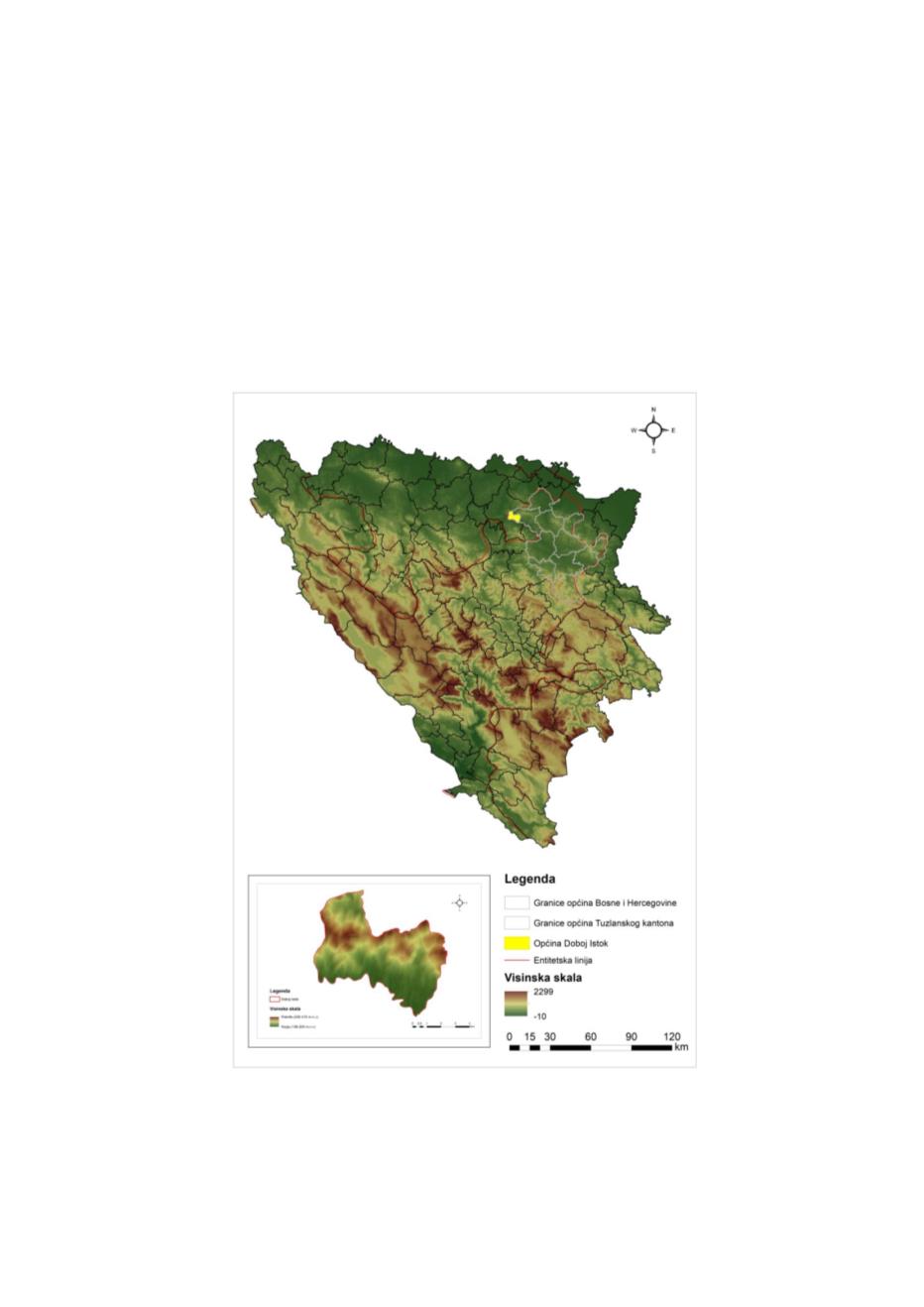 Općina Doboj Istok je administrativni, privredni i kulturni centar 5 mjesnih zajednica, smještena je u Tuzlanskom kantonu u sjeveroistočnoj regiji BiH, u blizini poduzetničkih gradova Doboj i Gračanica.  S obzirom da kroz općinu prolazi jedan od najfrekventnijih magistralnih puteva, M-4 Doboj-Tuzla-Zvornik, ovo područje ima izrazito povoljan saobraćajni položaj. Pomenuti magistralni put povezuje četiri općinska naselja, a također ovaj putni pravac omogućava dobre veze sa centrom kantona, odnosno Tuzlom.Najbliža željeznička stanica nalazi se na na pruzi Doboj-Tuzla i udaljena je od općine Doboj Istok 1,5 km, dok je najbliži aerodrom, Aerodrom Dubrave, udaljen 57 km od općine. Udaljenost općine od auto-puta M5 je 4 km što, između ostalog, općini daje povoljan geostrateški položaj.Općina se nalazi u Sprečanskoj dolini i na obroncima planine Trebave, te se na osnovu toga mogu izdvojiti dvije tektonske jedinice: planinski horst Trebave i Sprečanska depresija.S obzirom na geografski položaj općina Doboj Istok pripada holarktičkom flornom carstvu eurosibirskoj flornoj regiji, srednjoevropskoj vegetacijskoj zoni, a u užem smislu oblasti peripanonskih predjela Bosne. U širem smislu prostor općine Doboj Istok u potpunosti pripada slivu Crnog mora. Glavne vodotoke na području općine predstavljaju rijeka Spreča i rijeka Lukavica, sa manjim brojem potoka. Površina vode dijela vodotoka rijeke Spreče na dionici kroz općinu Doboj Istok iznosi 0,4 km2, a dužina je 1,3 km2. Površina voda rijeke Lukavička Rijeka na dionici kroz općinu Doboj Istok iznosi 0,03 km2, a dužina je 2,26 km2. Površina bujičnih i povremenih vodotokapotoka iznosi 0,16 km2.   U klimatskom pogledu ovo područje se nalazi u južnom dijelu sjevernog umjerenog klimatskog pojasa tj. umjereno kontinentalne klime sa prosječnom godišnjom temperaturom vazduha od 10,6˚C. Prema Köppenovoj klasifikaciji klimata područje općine ima odlike Cfb klimata (umjereno topla i vlažna klima sa toplim ljetom). Općina se nalazi na prostoru koje je gotovo jednako podložno utjecaju toplih i vlažnih zračnih masa sa Atlantika i suhog hladnog kontinentalnog zraka iz unutrašnjosti Azije.  Federalni zavod za programiranje radi godišnje socioekonomske pokazatelje u Federaciji BiH u kojima je sadržan i rang razvijenosti općina u Federaciji BiH. Uzimajući u obzir kriterije Federalnog zavoda za programiranje koji utiču na rang razvijenosti općina (prihod od poreza na dohodak, stepen zaposlenosti, kretanje stanovništva, učešće starog stanovništva, stepen obrazovanja stanovništva) općina Doboj Istok je po stepenu razvijenosti rangirana na 48 mjestu od ukupno 166 općina u BiH i spada u III grupu razvijenih općina. Po istim kriterijumima od 13 općina na Tuzlanskom kantonu općina Doboj Istok je rangirana na 7 mjestu.Ostaci materijalne kulture, stećci i nišani govore da je ovaj prostor bio naseljen i u srednjem vijeku. Historijski dokumenti navode da se prvi put spominju kao zapisana mjesta1528. godine naselja: Brijesnica i Klokotnica, a 1533 godine Lukavica i Stanić Rijeka pod tadašnjim nazivom „Stanovi“.Najviše historijske zaostavštine na području općine su iz perioda turske vladavine, te skoro u svakom naselju postoje turska groblja, javne česme i drugi sakralni objekti.Geomorfološke karakteristikeReljef općine Doboj Istok je brdovito-brežuljkasto-nizijski. Brdoviti reljef zahvata zatalasanu podgorinu planine Trebave koja se lagano spušta u dolinsku ravan rijeke Spreče. Veće kote na području općine su: Stijene (472 m), koje se nalaze su sjeveroistočnom dijelu općine, Hrkoj (471 m) u sjeverozapadnom, te Vajzovača (459 m) na sjevernom dijelu općine. Najniži dijelovi nalaze se u dolini rijeke Spreče na 138 metara nadmorske visine. Visinski područje je locirano između 100-500 metara nadmorske visine, sa većim procentom nagiba do 15%. Prosječna nadmorska visina općine iznosi 310,5 m. Najveći visinski interval iznosi 317 m.  ZaključakOpćina Doboj Istok ima veoma povoljan geografski položajsa povoljnim demografskim okruženjem, razvijenim ruralnim turizmom i svim komunikacijskim prednostima.Veoma povoljna umjereno kontinentalna klima, obilni vodni resursi, obradivo zemljište u ravničarskom i brdovitom dijelu općine veliki su potencijal u razvoju poljoprivrede kao jedne od važnih privrednih djelatnosti. U općini Doboj Istok većim dijelom je urađena komunalna i društvena infrastruktura te sama činjenica da kroz općinu Doboj Istok protiče rijeka Spreča i prolazi magistralni put Doboj - Tuzla stvara povoljne uslove za razvoj poduzetništva koji ima cilj da uposle veliki broj stanovnika i poveća životni standard građana.Demografske karakteristike i kretanjauključujući stanje dijasporeOpćina Doboj Istok predstavlja privredni, obrazovni i kulturni centar pet mjesnih zajednica koje su u njenom sastavu: Klokotnica, Brijesnica Velika, Brijesnica Mala, Stanić Rijeka i Lukavica Rijeka. Većina područja je ruralnog karaktera sa naznakama urbanog dijela u centrima naselja Klokotnica i Brijesnica Velika gdje su smještene javne ustanove i organizacije.Tabela  1. Popis mjesnih zajednica sa brojem stanovnika i brojem domaćinstavaIzvor:Popis stanovništva u BiH 2013. godinePrema konačnim rezultatima Popisa stanovništva u Bosni i Hercegovini, na području općine Doboj Istok živi 10.248 stanovnika, i to 5.061 muškarac i 5.187 žena. Stanovništvo općine Doboj Istok je raspoređeno u 5 naselja, od kojih su najmnogoljudnija MZ Klokotnica, MZ Brijesnica Velika i MZ Brijesnica Mala. Gustina naseljenosti općine je 241 stanovnik / km². Analizom zvaničnih statističkih podataka Federalnog zavoda za statistiku, a posmatrajući period 2013.-2019. godine, uočava se smanjenje broja stanovnika za 369 ili 3,6%. Najveće smanjenje broja stanovnika zabilježeno je 2018. godine kada je u odnosu na godinu ranije pad iznosio 94 stanovnika ili nešto manje od 1% ukupnog stanovništva općine. Razlog ovog smanjenja stanovništva je pad nataliteta stanovništva i odlazak mladih porodica u zemlje zapadne Evrope, Amerike i Australije. Općina Doboj Istok kroz posmatrani vremenski period ima više žena nego muškaraca u ukupnoj strukturi stanovištva što se može pripisati migracijama, odnosno pojavi da više muškaraca nego žena odlazi na rad u inostranstvo.Tabela  2. Kretanje broja stanovnika na teritoriji OpćineIzvor: Federalni zavod za programiranjei Statistički zavodPrema podacima Federalnog zavoda za statistiku (Demografska statistika 2019.) u periodu od 2016. do 2019. godine, Općina bilježi negativan prirodni priraštaj kroz sve godine promatranja (od -26 do -37). Ovaj podatak je zabrinjavajući i direktno utiče na smanjenje broja stanovnika. U posmatranom vremenskom periodu, svake godine u Općini Doboj Istok umre između 111 i 121 osoba, a rodi se između 99 i 84 osobe, što i uzrokuje negativan prirodni priraštaj.Tabela 3. Prirodni priraštaj stanovništva (broj rođenih i umrlih) na teritotiji općine Doboj IstokIzvor:Zavod za statistiku TKStarosna struktura stanovništva općine Doboj Istok je povoljna ako se uzme u obzir broj stanovnika različitih životnih dobi, iako trend statističkih podataka u predstojećem preriodu ukazuje da može doći do nedostatka radnoaktivnog stanovništva, što bi moglo otežati pokretanje privrednih aktivnosti i privlačenje investicija.Najveći broj stanovnika (70%),prema podacima za 2019.godineje uzrasta od 15 do 64 godine, dok 15,5% stanovništva pripada uzrastu od 0 do 14 godina i 14,5% uzrastu od 65 i više godina. Kroz posmatrani vremenski period ipak imamo smanjenje stanovništva do 14 godina starosti (za 21.96% 2019. godine u odnosu na 2016. godinu), kao i smanjenje radno aktivnog stanovništva za 2,72%, ali i povećanje broja lica preko 65 godina starosti za 38,63%.Tabela 4: Starosna struktura stanovništva Doboj IstokIzvor: Zavod za statistiku TKNacionalnu strukturu stanovništva Općine čini većinsko bošnjačko stanovništvo (95,9%). U posmatranom vremenskom periodu, bilježi se porast broja prijavljenih stanovnika bošnjačke nacionalnosti iz Republike Srpske zbog ostvarivanja prava na zdravstvenu zaštitu, boračko-invalidsku zaštitu i socijalno osiguranje. Tabela 5. Nacionalna struktura stanovništva općine preka popisu 2013. godineIzvor: Popis stanovništva BiH 2013U budućem periodu općina Doboj Istok namjerava obezbijediti aktivniji pristup i saradnju sa dijasporom. Prema podacima odnosno spiskovima mjesnih zajednica broj stanovnika općine Doboj Istok u dijaspori iznosi preko 800 stanovnika što predstavlja veliki potencijal ako se posmatra kao finansijski, ljudski i društveni aspekt razvoja. Većina dijaspore svoje mjesto privremenog boravka je našlo u zemljama Zapadne Evrope i Amerike, a manji dio se nalazi u Australiji. Prema podacima mjesnih zajednica dijaspora Doboj Istoka je visokoobrazovana, dobro integrisana u zemljama prijema, ekonomski aktivna i emotivno vezana za zemlju porijekla.Tabela 6: Dijaspora općine Doboj IstokIzvor:Spiskovi mjesnih zajednicaOpćina Doboj Istok u budućem periodu planira nekoliko aktivnosti provesti kako bi povećala komunikaciju i saradnju sa dijasporom: Izraditi Registar stanovnika u dijaspori sa imenom i prezimenom, članovima obitelji, država i grad u kojoj borave, obrazovnom strukturom, djelatnošću koju obavljaju, nazivom firme u kojoj su zaposleni i da li su spremni investirati u domicilnu općinu.Unaprijediti saradnju sa Udruženjima u dijaspori, organizovati zajedničke posjete, organizovati kulturne i sportske manifestacije, organizovati zajednički biznis forum u cilju prezentiranja projekata javno privatnog partnerstva i projekata zajedničkog ulaganja u infrastrukturne objekte.Uvezati dijasporu putem društvenih mreža i redovno izvještavati o aktivnostima koje se događaju u općini Doboj Istok.Stvoriti veće povjerenje dijaspore u lokalnu upravu kroz brže izdavanje raznih dozvola i saglasnosti kod kupovine zemljišta, stanova i gradnje stambenih i pomoćnih objekata.Zaključak:Prema statističkim podacima 70% stanovnika općine Doboj Istok predstavljaju radno sposobno stanovništvo. Obzirom na gustinu naseljenosti jedna je od najgušće naseljenih opština u Bosni i Hercegovini. Međutim u zadnjih šest godina evidentan je negativan trend prirodnog priraštaja i negativan migracioni saldo. U narednom periodu općina mora uvesti neka podsticajna sredstva ili mjere koje će kao rezultat imati povećanje broja stanovnika i smanjenje odlaska mladih u zemlje zapadnog svijeta. Tu se prije svega misli na općinska podsticajna sredstva prilikom rađanja 2,3,4 i više djece, stambeno zbrinjavanje mladih, subvencioniranje kamata na stambene kredite, stipendiranje studenata, besplatni udžbenici za osnovne škole itd. U općini Doboj Istok je evidentan broj građana koji rade u dijaspori i u budućem periodu on može predstavljati jedan od važnih faktora u razvoju općine. U ovom pogledu potrebno je svu Općinsku administraciju proaktivno usmjeriti na veću saradnju sa dijasporom i u privrednom, kulturnom iostalim  segmentima razvoja kako bi putem investicija kreirali kvalitetniji život u općini Doboj Istok.Pregled stanja i kretanja u ekonomijiuključujući i potencijale i učešće dijasporePrivredu općine Doboj Istok predstavljaju mala i srednja preduzeća osnovana kao društva sa ograničenom odgovornošću, pretežno u privatnom vlasništvu sa raznovrsnim oblicima privredne djelatnosti, kao i fizička lica koja samostalno obavljaju neku od privrednih djelatnosti. Mala i srednja preduzeća predstavljaju osnovni generator razvoja naše lokalne zajednice, glavni su izvor zapošljavanja. Inovativnosti, dinamičnosti, kontinuiteta i rasta, učinkovitosti i socijalne sigurnosti, potiču domaću proizvodnju, izvoz i stvaraju povoljnu poduzetničku klimu.U općinskom registru privrednih subjekata registrovana su preduzeća iz oblasti poljoprivrede, prerađivačke industrije, snadbjevanja vodom, trgovine, građevinarstva, saobraćaja, zdravstva, i zanatstva.Prema podacima Porezne uprave  i prema registrima samostalnih privrednika općinske službe za poduzetništvo i financije u općini Doboj Istok2019. godineje registrovano ukupno 263 privrednih subjekata od čega: javnih preduzeća 2, specijalizirana zadruga 1, privatnih preduzeća 105, i  155  samostalne radnje. U odnosu na godinu ranije općina bilježi smanjenje od 8 privrednih subjekata ili 2,95%. Od ukupnog broja registrovanih preduzeća (pravna lica 108)oko 30 preduzeća nakon postupka likvidacije nisu izvršili brisanje subjekata iz evidencije Porezne uprave. Likvidacioni postupak kod Osnovnog suda u Tuzli pokrenut je za 4 pravna lica. Broj ukupno registrovanih poslovnih subjekata u općini Doboj Istok, u Tuzlanskom kantonu učestvuje sa oko 2%. Broj privrednih subjekata na 1000 stanovika u općini 2019. godine, iznosio je 53,1 dok je na nivou kantona taj broj 62,2, a Federacije BiH 65,7. Tabela 7:Broj aktivnihprivrednih subjekataIzvor: Porezna uprava Doboj Istok i Općinski Registar samostalnih radnjiNa evidenciji Porezne uprave, 2019. godine je evidentirano 105 privatnih preduzeća. Od tih 105 preduzeća oko 5 firmi nije predalo završni račun, oko 20 firmi je pasivno nije ugasilo firmu niti ID broj, i ostatak čeka likvidacioni postupak.Firme koje nisu predale završne izvještaje stvaraju pogrešnu sliku kod bilansa stanja i bilansa uspjeha. Naročito kad uporedimo zadnje dvije godine.Prema zvaničnim podacima FIA (Finansijsko informatička agencija) iz Sarajeva, završne račune za 2019. godinu je predalo ukupno 77 aktivnih privrednih subjekata sapodručja općine, razvrstanih prema Standardnoj klasifikaciji djelatnosti u Federaciji BiH i 163 aktivnih samostalnih radnji koji su obrađeni od strane porezne uprave Doboj Istok.U privrednoj strukturi općine dominantno učestvuju mikro preduzeća i samostalne radnjeiz oblasti: trgovinske, ugostiteljstva, prerađivačke djelatnosti, građevinarstva, saobraćaja, poslovanja nekretninama, iznajmljivanja i poslovnih djelatnosti, obrazovanja (auto škole), samostalnih zdravstvenih ustanova i ostalih komunalnih, ličnih i uslužnih djelatnosti. U okviru sektora prerađivačkih djelatnosti registrovane su poljoprivredne djelatnosti kao srodne djelatnosti obrtima. To su male porodične radnje koje upošljavaju većinom članove domaćinstva, obavljajući poljoprivrednu djelatnost na vlastitom ili zakupljenom zemljištu, vlastitim objektima i mehanizacijom.Posmatrajući broj zaposlenih po pojedinim privrednim subjektima uzimajući samo aktivna pravna lica, prema podacima FIA, samo 5firmispadaju u rang srednjih preduzeća sa 445 zaposlena radnika (firme koje broje preko 50 zaposlenih), 26 firma sa 462 zaposlena spadaju u rang malih preduzeća (firme koje broje od 10 do 50 zaposlenih) dok 46 firme  sa ukupno 118 zaposlena radnika spadaju u rang mikro preduzeća (firme koje broje od 1 do 10 zaposlenih).Kod 163 registrovanih samostalnih radnji zaposleno je 357 radnika.     U odnosu na2017. godinu, 2018. godine evidentiran je povećan broj registrovanih radnji za 5,16%. Bilježimo porast radnji u prerađivačkoj djelatnosti za 3,33%, trgovini za 10,25%, ugostiteljstvu za 6,25%, zdravstvu za 100% i ostalim komunalnim, ličnim, društvenim i uslužnim djelatnostima za 12,50%. Jedino sektoriposlovanje nekretninama, iznajmljivanje i  drugeposlovnih djelatnosti bilježe smanjenje samostalnih radnji za 10%. U ostalim sektorima broj registrovanih radnji je ostao isti. Kao što je već navedeno, ukupan broj radnika koji su zaposleni u ovim samostalnim radnjama iznosi 357  što predstavlja povećanje zaposlenosti za 7,8% u odnosu na 2017 godinu.Posmatrajući broj zaposlenih u 2019. godini  po pojedinim privrednim subjektima uzimajući samo aktivna pravna lica prema FIA samo 5 firmI spadaju u rang srednjih preduzeća sa 465 zaposlena radnika (firme koje broje preko 50 zaposlenih), 25 firma sa 457 zaposlena spadaju u rang malih preduzeća (firme koje broje od 10 do 50 zaposlenih) dok 46 firme  sa ukupno 125 zaposlena radnika spadaju u rang mikro preduzeća ( firme koje broje od 1 do 10 zaposlenih).Kod 155 registrovanih samostalnih radnji zaposleno je 341 radnika.Tabela 8: Broj registrovanih aktivnihsamostalnih radnji i broj zaposlenihIzvor: Porezna uprava Doboj IstokUkupan prihod privrednih subjekata u općini Doboj Istok u 2019. godini je 105.791.641 KM što je za 3,21% veći u odnosu na 2018. godinu. Kao i u prošlim godinam najveće učešće u ukupnim prihodima imaju djelatnosti: trgovina na veliko i malo sa 33,88%, prevoz i skladištenje sa 30,59%, prerađivačka industrija sa 18,14%, građevinarstvo sa 11,04%, poljoprivreda 5,71%, zdravstvo i socijalna zaštita sa 2,36%, Stručne, naučne i tehničke djelatnostisa 0,34%, snadbjevanje vodom, uklanjanje otpadnih voda, upravljanje otpadom sa 0,86%, informacije i komunikacije 0,05% i proizvodnja i snadbjevanje električnom energijom, plinom,parom i klimatizacija 0,03%Najveći porast ukupnih prihoda upoređujući 2019. i 2018. godinu evidentiran je u privrednoj grani prerađivačka industrija za 15,78%, zdravstvo za 11,19%, prevoz i skladištenje za 9,78% i  poljoprivreda za 5,77% dok su ostale grane prikazale pad ukupnih prihoda.Grafikon 1 Dinamika ukupnog prihoda na teritoriji općine Doboj IstokIzvor: FIA –SarajevoI u 2019 godini evidentiran je veći uvoz u odnosu na izvoz. Upoređujući 2019/2018 godinu zabilježen je pad uvoza za 0,70% i pad izvoza za 2,10%.Pokrivenost uvoza izvozom u općini Doboj Istok u 2019 godini iznosi 51,41% tako da se naša općina u ovom segmentu nalazi nešto niže od nivoa prosjeka Federacije BIH (55,04%). U ukupnom uvozu u Federaciji BiH općina Doboj Istok učestvuje sa 0,20%, a u izvozu sa 0,19%.Tabela 9: Pokazatelji uvoza i izvozaIzvor: Uprava za indirektno oporezivanje BiH, FIA- SarajevoPrema podacima FIA Sarajevo općina Doboj Istok ima veoma nisku prosječnu neto plaću od 571,00 KM u 2019. godini, koja kroz posmatrani vremenski period bilježi minimalan rast, a čini svega 62% prosječne neto plaće na federalnom nivou. Razlog toga je veliki broj novoformiranih preduzeća u zadnjih 10 godina, mali broj radnika u administativnim službama, veliki broj samostalnih radnji koje plaćaju minimalnu plaću te je osnovica za doprinose manja od plaća u javnom sektoru, veliki broj sezonskih radnika i veći broj deficitarnih i srodnih djelatnosti gdje se plaća minimalna plaća (poljoprivredni obrti i kućne radinosti).Tabela  10: Prosječna neto plaća u općini Doboj IstokIzvor: FIA, SarajevoNa dva lokaliteta na području općine planirana je uspostava poslovnih zona. Planirano zemljište za poslovnu zonu "Starače" u Klokotnici je površine oko 40ha koje je u privatnom vlasništvu. Obezbjeđeno je snabdijevanjem električnom energijom, vodom i PTT uslugama. Površina zemljišta poslovne zone „Luke“ u Brijesnici Maloj je oko 20ha i na tom lokalitetu trenutno su smještena dva proizvodna kapaciteta i to pogon za preradu voća i povrća „Vegafruit“ d.o.o. i „Radnik“ d.o.o. preduzeće za obavljanje svih vrsta građevinskih radova. Lokalitet omogućava izgradnju poslovne zone za prehrambene prerađivačke kapacitete iobezbjeđen je savremenom putnom komunikacijom, električnom energijom, vodosnabdijevanjem (u krugu zone izgrađena su 2 arteška bunara), kanalizacijom, uličnom rasvjetom i PTT komunikacijama. Međutim, zbog neriješenih imovinsko-pravnih odnosa, te usljed zastoja u izmjeni prostornog plana TK, projekti usmjereni na izradu projektne dokumentacije u cilju proširenja i izgradnju infrastrukture za privredne zone „Starače“ i „Luke“ nisu realizirani te poslovne zone nisu formalno uspostavljene od strane Općine.Takođe, u posmatranom vremenskom periodu općina jekao ključne prioritete planirala realizirati projekte Udruživanja privrednika i obrtnika, odnosno formirati privredni savjet, ali zbog veoma male zainteresovanosti privrednika naše općine, nisu realizirani ovi projekti. Najvažniju ulogu u ovim organizacionim oblicima imali bi prerađivački kapaciteti i građevinske firmekoji su generator i pokretačka snaga u razvoju privrede općine Doboj Istok. Među njima su najznačajniji: d.o.o.“Kismet“-proizvodnja modne konfekcije, d.o.o „Zedina“-Uzgoj peradi, OZ „Aidž“-prerada i konzerviranje voća i povrća, d.o.o „Lug-MB“-biljna i stočarska proizvodnja, d.o.o. „MFS TRADE“- proizvodnja mlijeka i mliječnih proizvoda i sira, d.o.o. Rebronja“ – proizvodnja mlinskih proizvoda, d.o.o „Fasader“- proizvodnja fasada, d.o.o „Trenica prom“-piljenje, blanjanje i impregnacija drveta, d.o.o „Manico I“- proizvodnja proizvoda od drveta,  d.o.o. „Furnir fix“- proizvodnja furnira i ostalih ploča od drveta, d.o.o. „Fesma“- proizvodnja furnira i ostalih ploča od drveta , d.o.o. „Stolarija Škrebo“ – proizvodnja građevinske stolarije i elemenata, d.o.o. „Bosnia grafit“- strojna obrada metala,d.o.o „Rial šped“- gradnja cesta i autocesta i proizvodnja asvalta, d.o.o „AS Suljkan – gradnja stambenih i nestambenih zgrada, d.o.o. „Grimig“- poslovi niskogradnje, d.o.o. „Obnova kop“- poslovi niskogradnje, d.o.o. „Uni Bau“- poslovi niskogradnje.PoljoprivredaSve analize razvojnih potencijala općine Doboj Istok, kako u sadašnjem tako i u narednom periodu, poljoprivrednu proizvodnju kao razvojni potencijal stavljaju na prvo mjesto. Takva razmišljanja se temelje na iskustvima nama sličnih područja, zatim na postojećim agroekološkim uslovima,  navikama stanovništva i na dosadašnjim rezultatima  postignutim u ovoj oblasti, te na ukupnom stanju privrede u kome se ona nalazi u ovom trenutku.Naime, obnavljanje industrijske proizvodnje iziskuje velika sredstva i traži duži veremenski period.Pokretanje ili obnavljanje proizvodnje u oblasti poljoprivrede moguće je za kraće vrijeme i uz znatno manja ulaganja, jer zemljište kao osnovni  proizvodni resurs već postoji i njegovo stavljanje u funkciju moguće je na različite načine.Općina Doboj Istok ima povoljne geografske karakteristike, klimatske uslove, te  prirodne resurse za razvoj poljoprivrede (uzgoj voća i povrća) i stočarstva, naročito za proizvodnju mlijeka i peradarstvo. Od ukupnog zemljišta (2.667ha), obradivo zamljište čini 93,55% (2.495ha), od čega je 74,75% (1.865ha) oranica, 15,63% (390ha) pašnjaka, dok je pod voćnjacima 9,62% (240ha) obradivog zemljišta. Velika površina oranica predstavlja velik potencijal za razvoj biljne i ratarske proizvodnje koja je neophodna za proizvodnju sirovinske osnove za razvoj stočarstva. Posmatrajući stočarsku i peradarsku proizvodnju, najzastupljeniji su proizvodnja pilića i mlijeka, čija komadna odnosno litarska proizvodnja kroz posmatrani vremenski period blago raste, što povećava i prihode u ovim oblastima. Naročito u ovoj oblasti poljoprivrede se ističe razvoj mljekarstva uzimajući kontinuitan porast otkupa mlijeka u zadnjih 5 godina, a u 2019. godini je iznosio 1,476.011 litara otkupljenog mlijeka lokalnim mljekarama što je za 32% više nego u 2015. godini.Na području općine, Zemljoradničke zadruge „Gračanka“ iz Gračanice i d.o.o. „MFS Trade“ Doboj Istok putem svojih otkupnih stanica vrše otkup mlijeka i distribuiraju ih registrovanim mljekarama. Imenovane firme u saradnji sa veterinarskim stanicama vrše sanitarni i zdravstveni nadzor nad muznim grlima. Prema evidenciji iz Registra poljoprivrednih gazdinstava, na području Općine Doboj Istok postoji oko 30 farmi sa većim brojem muznih grla.Tabela 11: Godišnji otkup mlijeka na području Općine Doborj IstokIzvor: Općinska služba za poduzetništvo i financijeKad je riječ o proizvodnji povrća, na teritoriji općine najzastupljenija je proizvodnja krompira, luka, paradajza i paprika, dok kod voća najviše se uzgaja i generiše prihode šljive. Od žitarica, na području opštine najuvše se gaji kukuruz i pšenica. Godišnja proizvodnja voća, povrća i žitarica bilježi blagi porast iz godine u godinu u proteklom periodu. Uvidom u federalni Registar poljoprivrednih gazdinstava utvrđeno je da je sa krajem 2018. godine registrovano ukupno 635 poljoprivrednih gazdinstava dok je u 2019 godini evidentirano 656 poljoprivrednih gazdinstava što je povećanje za 3,33% i u potpunosti zadovoljava zadani indikator.U općinskom registru samostalnih djelatnosti  u 2019 godini ukupno je registrovano 37 poljoprivrednih obrta što je za 5,1 % manje u odnosu na na 2018 godinu (ukupno je u 2018 godini registrovano 39 poljoprivredna obrta što je za 3% manje u odnosu na 2017. godinu.) Prema izvještaju kantonalnog ministarstva za poljoprivredu evidentno je povećanje novčanih podrški za poljoprivredu i ruralni razvoj za 0,4% u odnosu na 2017. godinu i taj podatak upućuje na zaključak o povećanju obima poljoprivredne proizvodnje, naročito u sektoru proizvodnje mlijeka, kukuruza i tova junadi. U 2018 godini realizovani su projekti nabavke 20 plastenika po 100 m2 za socijalno ugrožene kategorije stanovnika i realizovan je projekat podizanja 0,1 ha maline od strane HO MFS Emaus, 0,3 ha lješnjaka i 0,5 ha kruške. Plasman poljoprivrednih proizvoda je osiguran na području općine uzimajući u obzir da na području općine djeluju otkupne stanice Zemljoradničke zadruge Gračanka“ iz Gračanice, Zemljoradnička zadruga „Aidž“ Doboj Istok, Otkupna stanica i mljekara HO „MFS Emauus“ Doboj Istok, te privatno preduzeće „Euro plod“ Doboj Istok. Jedan dio poljoprivrednih proizvoda se plasira na lokalnoj pijaci a jedan dio građani distribuiraju firmama koje zapošljavaju veći broj radnika i koje u svom sastavu imaju kuhinje i restorane.Poljoprivrednici općine Doboj Istok koriste podsticajna novčana sredstva sa kantonalnog, federalnog i općinskog nivoa. Da bi ostvarili podsticaje u poljoprivredi moraju biti registrovani u kantonalne i federalne Registre poljoprivrednih gazdinstava povezanih programima i serverom u kantonalnom i federalnom ministarstvu poljoprivrede.Kantonalni i federalni novčani podsticaji podstiču biljnu i animalnu proizvodnju, regrese kamata, kapitalna ulaganja, investicije u opremu i mehanizaciju i modele ostalih podrški.Pored kantonalnih i federalnih novčanih podsticaja u poljoprivredi općina Doboj Istok je uz pomoć postojećih registara uvela i općinske novčane podsticaje. To su: novčani podsticaji za muzna grla u sistemu otkupa mlijeka, košnice pčela i proizvodnja meda, proizvodnja jagodičastog voća i sufinansiranje nabavke plastenika veličine 100 m2. Za ove vrste novčanih podsticaja u zadnje 3 godine općina je izdvajala iz budžeta oko 60.000,00 KM.Tabela 12: Pregled ostvarenih novčanih podsticaja Izvor: Ministarstvo poljoprivrede, vodoprivrede i šumarstva TK I Općinska služba za poduzetništvo i financijeIz priložene tabele evidentno je povećanje ostvarenih podsticaja u poljoprivredi u zadnje 3 godine a kao razlog povećanja je veća educiranost poljoprivrednika, osavremenjavanje poljoprivrednih gazdinstava opremom i mehanizacijom, organizovan otkup poljoprivrednih proizvoda, posjeta i učešće na sajmovima, itd.Izvor: Općinska služba za poduzetništvo i finansije –Odjel poljoprivredeTurizamOpćina Doboj Istok trenutno nema resurse da razvija oblike masovnog turizma, pa je njena turistička ponuda usmjerena na oblike selektivnog turizma.Turizam u općini Doboj Istok je u prvoj fazi razvoja. Neokrnjena priroda, agro-turizam, manifestacije i različiti događaji, vjerski turizam, lovački i ribolovni turizam, njegovanje tradicije i običaja kraja u kojem živimo, gastronomija, njegovanje starih i tradicionalnih zanata postali su značajan turistički resurs u turističkoj ponudi općine Doboj Istok. U zadnje vrijeme je evidentna je sve veća zainteresovanost privatnih obiteljskih gazdinstava za ove oblike seoskog ruralnog turizma.Općina ima registrovanih oko 20 ugostieljskih objekata. Nema ni jednog motela ni hotela. Smještajne kapacitete posjeduje samo HO MFS Emaus ali samo za svoje grupe korisnika i grupe korisnika iz njihovih filijala u Evropi i svijetu. To je više humanitarnog nego komercjalnog karaktera.Naši turisti su grupe ljudi koje posjećuju naše manifestacije, jednodnevni i vikend turisti. Prihode ubiru lokalni ugostiteljkski i trgovački objekti. Na njegovanju tradicije i starih običaja ovog kraja, organizovanje raznih manifestacija iz oblasti gastronomije i vjerskih praznika, veliki doprinos su dali BZKU „Preporod“ Doboj Istok, Udruženje žena Doboj Istok, KUD „2 juni“ Stanić Rijeka i KUD „ Zijad Alibašić“.Općina Doboj Istok je u svim mjesnim zajednicama finansirala izgradnju izletišta u kojem će građani provoditi dane vikenda, družeći seu neokrnjenoj prirodi sa čistom vodom i vazduhom.Do tih izletišta (Mujanov mezar, Duja, Gaj, Sokolina, Carska bašča, Šljepača) urađena je putna, vodna i elektro infrastruktura. ZaključakDominantnu ulogu u ekonomskom razvoju općine Doboj Istok predstavljaju grane privrede: prerađivačka industrija, trgovina na veliko i malo, građevinarstvo i saobraćaj koje bilježe preko 70% učešća prema većini ekonomskih pokazatelja misleći na učešće u ukupnom prihodu, učešću u vrijednosti imovine, učešću u broju registrovanih preduzeća, učešću u zapošljavanju i učešću u neto dobiti.U posmatranom vremenskom periodu konstatujemo veće povećanje uvoza od izvoza zbog lohn poslova u tekstinoj i drvoprerađivačkoj industriji, kupovine repromaterijala naših preduzeća i zavisnosti od domaćeg tržištakoja se bave industrijskom proizvodnjom.Pokrivenost općine Doboj Istok uvoza izvozom iznosi 51,41% u 2019 godini naša općina u ovom segmentu nalazi niže od nivoa   prosjeka Federacije BIH .Prema evidentiranom rastu ukupnih prihodamožemo biti zadovoljni sa ukupnim stanjem u privredi naše općine.Velika ulaganja u cestogradnju, rekonstrukcija elektro mreže i izgradnja 10 kw pokretne trafo stanice,kontinuirano snadbjevanje vodom za piće svih naselja  i privrednih subjekata u općini Doboj Istok, rekonstruisana i novoizgrađena telefonska, mobilna i internet mreža, organizovani odvoz krutog otpada i smeća stvorili su povoljne uslove za razvoj svih oblika poduzetništva u općini Doboj Istok. Kako bi obezbjedili kontinuiran rast i broj privrednih subjekata, te porast broja zaposlenih potrebno je u budućem periodu formirati Udruženje privrednika i obrtnika i Privrednog savjeta koji će zastupati interese matičnih firmi po sektorima privrede, pokrenuti aktivnosti oko izrade poslovnih zona na lokalitetu Starača u Klokotnici i Luke u Brijesnici Maloj, napraviti registar građana općine Doboj Istok u dijaspori i pokrenuti aktivnosti oko pripreme i realizacije infrastrukturnih projekata i projekata javno privatnog partnerstva, u mješovitoj srednjoj školi uvesti redovnu i praktičnu nastavu za deficitarna, profitabilna i obrtnička zanimanja i napraviti unutar lokalne uprave jedan moderan servis kod bržeg izdavanja raznih dozvola i saglasnosti.Općina Doboj Istok ima veoma malu prosječnu neto plaću, a razlog tome je veliki broj zaposlenih u niskoakumulativnim granama privrede, mali broj zaposlenih u javnom sektoru (1/3 zaposlenih), veliki broj novoformiranih preduzeća sa prvobitnom akumulacijom kapitala,veća ponuda radne snage, te činjenica da se radi o ruralnoj sredini. Međutim, ako se uzme u obzir da je u posljednjih nekoliko godina evidentno povećanje ukupne imovine naših privrednih subjekata, povećanje ukupnih prihoda i povećanje zaposlenosti kao i odlazak mladih u dijasporu očekivati je povećanje potražnje za radnom snagom što će utjecati i na povećanje prosječne neto plaće.Općina Doboj Istok posvećuje veliku pažnju razvoju poljoprivrede uzimajući proizvodnju mlijeka, uzgoju stoke, proizvodnji meda, proizvodnji povrća, voća,žitarica, krmnog bilja i ostalih kultura. U zadnje 3 godine općina je uvela općinske podsticaje u nabavci plastenika, proizvodnji mlijeka i uzgoju pčela.Usmjeravanje razvoja  poljoprivrede u željenom pravcu, odnosno usklađivanje razvoja poljoprivrede sa postojećim uslovima, doprinijelo  bi povećanju  obima proizvodnje u ovoj oblasti, povećanju kvaliteta proizvoda, a time i ostvarenog dohotka čime bi i efekat bavljenja  poljoprivrednom proizvodnjom bio potpuniji. Sagledavanje razvojnih mogućnosti upravo ima za cilj potpunije korištenje postojećih potencijala, povećanje efekta njihovog korištenja, te zapošljavanje ljudi na vlastitom  posjedu i na taj način  obezbjeđenje  neophodni sredstava  za egzistenciju dijela stanovništva, odnosno obezbjeđenje dopunskog prihoda za određeni broj domaćinstava, što će sve skupa uticati na stvaranju povoljnijeg životnog ambijenta na području naše Općine. Pregled stanja i kretanja na tržištu radaBroj zaposlenih na području Općine u konstantnom je porastu i 2019. godine je iznosio 1.902 lica što je u odnosu na 2015. godinu viže za 17% ili 280 lica. Grafikon 2: Broj Zaposlenih na području OpćineIzvor: FZZPUkupan broj zaposlenih u privredi kod pravnih lica i u javnim preduzećima u 2019. godini iznosi 1.047 što je za 2,15% ili 22 lica više nego u prethodnoj godini kada je zabilježen pad uposlenih prvi put u posmatranom vremenskom periodu. Upoređujući broj i stepen zaposlenosti prema ukupnoj zaposlenosti  u 2019. godini možemo konstatovati da je najveći stepen zaposlenosti u oblasti prerađivačke industrije koja zapošljava najveći broj radnika 361 radnika ili 34,47%, zatim trgovine na veliko i malo 252 radnika ili (24,07%), prevoz i skladištenje 170 radnika ili 16,24%, građevinarstvo 133 radnika ili 12,70%, Zdravstvena i socijalna zaštita 68 radnika ili 6,47%, Snadbjevanje vodom, uklanjanje otpadnih voda, upravljanje otpadom 24 radnika ili 2,29% od ukupnog broja zaposlenosti dok na ostale grane privrede poljoprivreda, i stručne, naučne i tehničke djelatnosti pripada 3,76% od ukupnog broja radnika. Tabela 14:Zaposlenost u privredi (pravna lica- J.P, d.o.o.)Izvor:FIA- Sarajevo, Porezna uprava Doboj IstokUkupan broj zaposlenih kod samostalnih poduzetnika u 2019. godini je 341 što je u odnosu na 2018 g. manje za 16 radnika ili 4,91%.Najveće učešće kod samostalnih radnji imaju prerađivačke djelatnosti sa 157 zaposlena ili 46,04% (od toga je u poljoprivredi zaposleno 38 radnika), trgovina sa 73 radnika ili 21,41%, građevinarstvo sa 39 radnika ili 11,44%, ugostiteljske radnje sa 42 radnika ili 12,32%, saobraćaj sa 9 zaposlenih ili 2,64%, obrazovanje (auto škole) 8 radnika ili 2,34%, ostale komunalne djelatnosti sa 7 zaposlenih ili 2,05% i poslovanje nekretninama, iznajmljivanje poslovne djelatnosti 5 zaposlena ili 1,47% i zdravstvo 1 radnik ili0,29%.Ukupan broj radnika u vanprivredi je 551. Prema podacima Porezne uprave Doboj Istok za 2019. godinu  u organu lokalne uprave je zaposleno 33 radnika, u Osnovnom obrazovanju 114 radnika, srednjem obrazovanju 54 radnika, JU „Dječija radost“ 11 radnika, HO MFS Emaus 242 radnika, u Centru za socijalni rad je zaposleno 7 radnika, Policijska stanica Doboj Istok 30 radnika, porezna uprava 3 radnika, Islamska zajednica 9 radnika, poslovnica PIO 2 radnika, poslovnica ZZO 2 radnika, Služba za zapošljavanje 2 radnika, banke i osiguravajuća društva 10 radnika, PTT ispostava 5 radnika, igre na sreću 26 radnika i sporttske djelatnosti 1 radnika , što ukupno iznosi 551 zaposlena u vanprivredi. Po našim procjenama ostali dio radnika je zaposlen u drugim općinama, Armiji BiH i inostranstvu.S druge strane, broj nezaposlenih na području općine Doboj Istok bilježi konstantan pad i to za 32,4% upoređujući 2019. i 2010 godinu. Ukupan broj nezaposlenih u 2019. godini iznosi 1.868 što je manje za 119 lica ili 5,98% u odnosu na prethodnu godinu. Ipak, procenat nezaposlenosti je 49,6% (2017. godine iznosio je 51,7%) što je više i od kantonalnog (43,2%) i federalnog nivoa (37,1%). Prema stepenu stručnog obrazovanja  konstantno najveće učešće u nezaposlenosti imaju kategorije KV (37,63%), NKV (34,96%) i SSS (21,04%), s tim da se u ovim kategorijama konstantno bilježe manji broj evidentiranih kroz godine, a što prati trend na kantonalnom i federalnom nivou. Prema evidenciji Zavoda za zapošljavanje, nezaposlenih visokoobrazovanih radnika bilo je ukupno 90 u 2019. godini.Tabela 15: Stanje nezaposlenosti na području općine Doboj IstokIzvor: Federalni zavod za programiranje razvoja
Zaključak Na teritoriji općine broj nezaposlenih se konstantno smanjuje, dok se broj zaposlenih konstantno povećava. Razlog navedene dinamike rezultat je različitih poticajnih programa zapošljavanja koje su proteklih godina provodili federalni i kantonalni zavod za zapošljavanje kao i nadležna ministarstva, u okviru kojih je pružena podrška kako sticanju prvog radnog iskustva tako i drugim namjenama zapošljavanja.Prema našim podacima veliki broj radnika je zaposlen po javnim pozivima Službe za zapošljavanje TK, Ministartva za poljoprivredu i Ministartva za privredu TK po modelima Start Up preduzećima, podrška zapošljavanju mladih do 30 godina, podrška zapošljavanju i samozapošljavanju žena, podrška samozapošljavanju poljoprivrednika i tekstilnih radnika itd. Također, nekoliko privrednih subjekata na području općine je proširilo vlastite kapacitete što je uslovilo potrebu za novom radnom snagom i rezultiralo novim zapošljavanjima.Međutim i pored te podrške evidentan je veliki broj nezaposlenih KV I NKV radnika.Općina u saradnji sa Službom za zapošljavanje namjerava tim kategorijama ponuditi stručno osposobljavanje,prekvalifikaciju i dokvalifikaciju radnika prema potrebama i ponudi domaćih i stranih firmi.Pregled stanja i kretanja u oblasti društvenog razvoja
ObrazovanjeKada je u pitanju obrazovanje, na području općine Doboj Istok, u periodu 2016-2019. godine nije došlo do promjena u broju obrazovnih ustanova. Međutim, kada je riječ o broju učenika koji pohađaju osnovnu i srednju školu, zabilježen je pad broja učenika što je rezultat negativnog prirodnog priraštaja, odlaska mladih porodica u zemlje zapadne Evrope, Amerike i Australije, te loših podsticajnih mjera za majke trudnice i porodilje. U 2019. godini u osnovnim i srednjim školama ukupno je pohađalo nastavu 1.252 učenika što je manje za 49 učenika (3,77%) nego 2018. godine kada je taj broj iznosio 1.301. Iako je na području ove općine prisutan trend smanjenja broja učenika osnovnih i srednjih škola, u proteklom periodu realizacijom strateških intervencija ostvaren je doprinos kvalitetnijim uslovima ustanova obrazovanja. Od planirana 3 izgrađena su dva sportska poligona te je privedena kraju i izgradnja fiskulturne sale, koja se kombinovano koristi za potrebe osnovne i srednje škole.  Urađene su i značajne aktivnosti na adaptaciji i izgradnji objekata obrazovanja. Područna osnovna škola u Habibovićima je rekonstruisana i izgrađena od čvrstog materijala, a 2017 godine izvršena je toplifikacija Mješovite srednje škole u Brijesnici Velikoj. U centralnoj školi u Klokotnici izvršena je zamjena krova, zamijenjena je sva unutrašnja i vanjska stolarija i izvršeno je utopljavanje zgrade stiropolom i završnom fasadom.U 2018 godini urađena je rekonstrukcija i adaptacija školskog objekta –Osnovne škole u Brijesnici Maloj, Izgradnja III faze područne škole u Lukavica Rijeci, Rekonstrukcija i dogradnja područne škole u Stanić Rijeci i toplifikacija područne škole Dolić stiropolom i fasadomPredškolsko obrazovanjePredškolsko obrazovanje na području općine Doboj Istok se odvija u J.U. za predškolski odgoj učenika „Dječija radost“ sa sjedištem u Brijesnici Maloj i jedini je registorvani vrtić na području Općine. Broj djece obuhvaćen predškolskim odgojem bilježi rast posmatrajući zadnjih pet godina tako da je u 2019. godini iznosio 67 učenika što je za 67,5% veće u odnosu na 2015. godinu.Povećanje broja djece u ovoj ustanovi je rezultat realizacije nekoliko projekata koji su poboljšali kapacitete za rad sa predškolskom djecom u zadnje dvije godine, a to su: Toplifikacija zgrade JU Dječija radost stiropolom koja je finansirana od strane općine Doboj Istok, Zamjena stare stolarije (prozori i vrata) novom PVC stolarijom koja je  finansirana od strane Ministarstva obrazovanja i nauke TK, Tuzla, Rekonstrukcija krova i adaptacija tavana na objektu JU „Dječija radost“  koja je finansirana od strane Ministarstva obrazovanja i nauke TK, Tuzla, zamjena peći na čvrsto gorivo peći na pelet i opremanje mini fiskulturne sale sportskom opremom od strane Word Vision-a.Tabela 16: Broj učenika u J.U. „Dječija radost“BrijesnicaMalaIzvor: JU  za predškolsko obrazovanje „Dječija Radost“ Brijesnica MalaBroj zaposlenih u JU „Dječija radost“ tokom 2019. godine iznosio je 8, što je u skladu sa pedagoškim standardima. Finansiranje ove javne ustanove u najvećim dijelom finansira općina Doboj Istok, nadležno kantonalno ministarstvo te razni donatori u zemlji i inostranstvu.Izdvajanje iz općinskog budžeta kroz posmatrani periodu je u stalnom porastu od 52.000KM u 2014 godini do 127.144KM u 2019.  godini.Tabela 17: Izvori finsnsiranja predškolskih ustanovaGrafikon 3 Finansiranje JU Dječija radost iz Općinskog budžetaIzvor: Budžet Javne ustanoveOsnovno obrazovanje NapodručjuopćineDobojIstokdjelujudvijeosnovne škole,OŠ “BrijesnicaVelika” sapodručnom školomuBrijesniciMaloj i OŠ “Klokotnica” sapodručnim školamauzaseokuHabibovićiiStanić Rijeci. Broj učenika u školskoj 2009/10 školskoj godini iznosio 1093, dok je  broj učenika u 2018/2019 bio 932 što je 161 učenik manje ili pad broja osnovnoškolaca za 14,7%. Broj učenika na 1000 stanovnika takođe je u konstantnom opadanju i 2019. godine iznosio je 94 što je za tri manje u odnosu na prethodnu godinu, odnosno, 13 manje u odnosu na 2010. godinu. Tabela 18: Osnovno obrazovanje uopćini Doboj IstokIzvor: Evidencija osnovnih školaSrednje obrazovanjePored osnovnih škola na području općine Doboj Istok djeluje i Mješovita srednja škola Doboj Istok smještena u Brijesnici Velikoj koja realizira nastavu za 320 učenika gimnazijalaca i drugih stručnih zanimanja u 2019. godini (za 21 učenika manje ili 6,16% u odnosu na godinu ranije). Nastava se već godinama odvija prema zacrtanom planu, ali problemi sa nedostatkom nastavnih sredstava i sanacijom zgrade u kojoj se škola nalazi postali su konstanta u radu ove ustanove. U školskoj 2018/19 Mješovita srednja škola Doboj Istok obrazovala je slijedeće profile: gimnazijalce, ekonomske tehničare, prehrambene tehničare, elektro tehničare, vozače motornih vozila, prodavače i krojače. Broj nastavnika je, takođe, u padu sa 46 u 2018. godini na 37 u 2019. godini.Tabela 19: Srednje obrazovanje uopćini Doboj IstokIzvor: Evidencija srednjih školaZdravstvoJZU Dom zdravlja Doboj Istok je jedina javna zdravstvena ustanova na području općine Doboj Istok, koja pruža primarnu zdravstvenu zaštitu i konsultativno-specijalističku zdravstvenu zaštitu i prevenciju i promociju zdravstvene zaštite. Polazeći od Zakonom o zdravstvenoj zaštiti utvrđene i registrovane djelatnosti, menadžment i zaposlenici JZU Dom zdravlja Doboj Istok su u posmatranom periodu (2014-2019), svoju aktivnost usmjerili na ostvarivanje sljedećih ciljeva: ranootkrivanje, sprečavanje i suzbijanje uzroka oboljenja i povrijeđivanja; sudjelovanje u podizanju i održavanju psihofizičke i zdravstvene sposobnosti radnika; brigu za očuvanje zdravlja i liječenje svih članova porodice; provođenje mjera zdravstvene zaštite i brigu o zdravstvenom stanju i unaprijeđenju zdravlja učenika, omladine, studenata kao i brigu o zdravstvenom stanju građana starijih od 65 godina, invalida i drugihosoba; zdravstvenu zaštitu specifičnih i nespecifičnih plućnih oboljenja; praćenje higijensko-epidemiološke situacije u životnoj i radnoj okolini uz poduzimanje potrebnih preventivnih mjera, a jedan od prioritetnih zadataka je spriječavanje i suzbijanje pojave zaraznih bolesti.Javna zdravstvena ustanova Dom zdravlja Doboj Istok pruža zdravstvene usluge cjelokupnom stanovništvu opštine Doboj Istok, uključujući i određen broj stanovnika koji su se vratili u Republiku Srpsku a još su uvijek zadržali status osiguranika na našoj opštini. Prema podacima kojim raspolažemo, u 2019. godini 10.651 osiguranikaostvaruje zdravstvenu zaštitu u JZU Dom zdravlja Doboj Istok. Iako se taj broj u posmatranom vremenskom period smanjuje, u 2014. godini, broj osiguranika iznosio je 11.180, u 2015 godini 11.062, u 2016 godini 11.047, u 2017. godine 11.031, u 2018 godini 10.894 i u 2019 godini 10.651 osiguranika,Opština Doboj Istok jedna je od rijetkih opština koja ima veći broj osiguranika nego stanovnika i to iz razloga jer se kod nas liječe i lica iz povratničkih mijesta: Suho Polje, Svjetljiča, Hodžići pa čak i Grapska. U narednom periodu očekujemo pad osiguranika zdravstvene zaštite na području općine Doboj Istok zbog odlaska mladih ljudi u zemlje Zapadne Evrope i prekookenske zemlje, te zbog evidentiranog broja umrlih u odnosu na broj rođenih u posljednje tri godine.Kao i proteklih godina, JU Dom zdravlja pruža kompletne usluge primarne zdravstvene zaštite štićenicima MFS Duje.Udruženje “HO Međunarodni forum solidarnosti EMMAUS” (MFS-EMMAUS), je domaća, nevladina humanitarna organizacija osnovana 1999. godine sa ciljem pružanja pomoći svim ugroženim kategorijama stanovništva kojima je ta pomoć potrebna.Sa preko 242 uposlenika, 50 aktivnih volontera i mrežom ureda u Doboj Istoku, Sarajevu, Srebrenici i Zvorniku, MFS-EMMAUS djeluje na cijelom teritoriju BiH i predstavlja jednu od najvećih samo-održivih NVO-a u zemlji i šire.Za MFS – EMMAUS kažu da je posljednje mjesto nade i utočišta. Neki od projekata koje provodi MFS-EMMAUS su: Prihvatni centar Dujeu Doboj Istoku od 2004. godine gdje je smješteno 440 korisnika različitih socio-zdravstvenih patologija, zatim mjesečno finansiranje 1600 djece bez jednog ili oba roditelja – jetima, na području cijele BiH, stipendiranje djece u Burkini Faso (2014 – 2018 / 4667 djece), Internatski smještaj za djecu Srebrenice u Potočarima, Dnevni centri za djecu i mlade u Srebrenici – Potočari, Zvorniku i Doboju.MFS – EMMAUS se među ostalima brine i o Narodnoj kuhinji u Doboju gdje se dnevno priprema 230 obroka, obezbijeđuje Jedan obrok dnevno za  273 korisnika, vodi projekte za održiv povratak, pomaže žrtvama trgovine ljudima i ilegalne migracije, učestvuje u projektu sprečavanja zloupotrebe djece posredstvom informacijskih i komunikacijskih tehnologija, pruža usluge njege u zajednici za osobe treće životne dobi, vodi projekat socijalnog stanovanja uz podršku te projekat Malonogometne reprezentacije beskućnika BiH.Djelatnost JZU Dom zdravlja Doboj Istok organizuje i provodi u centralnoj zgradi Doma zdravlja Doboj Istok u tri ambulante, te četiri područne ambulante u naseljenim mjestima: Maloj Brijesnici, Velikoj Brijesnici, Stanić Rijeci i Lukavica Rijeci. Takođe svaka ambulanta predstavlja jedan tim Porodične medicine i ima u sastavu jednog ljekara i dvije sestre, tako da ukupno imamo 7 timova porodične medicine. Od posmatranom period (2014-2019. godine), JZU Dom zdravlja Doboj Istok nabavila je dva sanitetska vozila. Međutim, na području općine još uvijek nema javnih ljekarni tj. apoteka, dok je broj privatnih apoteka. Dom zdravlja Doboj Istok nema registrovanu službu tj. savjetovalište za unapređivanje zdravstvene zaštite kroz prevenciju i edukaciju.Tabela 20: Broj ustanova primarne zdravstvene zaštite na području općineIzvor: Podaci JU Dom Zdravlja 
U centralnoj zgradi Doma zdravlja smještenog u Klokotnici rade tri tima porodične medicine, a u ostalim mjesnim zajednicama Velika Brijesnica, Mala Brijesnica, Stanić Rijeka i Lukavica Rijeka radi po jedan tim porodične medicine.JZU Dom zdravlja Doboj Istok svoj rad organizuje i provodi u slijedećim službama:1. Služba porodične medicine i zdravstvena njega u zajednici;2. Služba medicine rada;3. Služba opće medicine;4. Higijensko epidemiološka služba;5. Služba hitne medicinske pomoći (dežurstva) i transporta;6. Služba za plućne bolesti;7. Služba za radiologiju;8. Služba za laboratorijsku dijagnostiku;9. Služba za zdravstvenu zaštitu predškolske djece;10. Služba za zdravstvenu zaštitu usta i zuba djece i odraslih;11. Služba za zdravstvenu zaštitu žena;12. Služba za mentalno zdravlje;13. Služba za fizikalnu medicinu i rehabilitaciju;14. Patronažna služba;15. Služba za tehničke poslove i održavanje;16. Uprava;17. Odjeljenje za pravne, kadrovske i opće poslove;18. Odjeljenje za ekonomsko-finansijske poslove.Također, pneumofiziološki dispanzer, fizikalna medicina, radiodijagnostika na primarnom nivou sa ultrazvukom, otorinolaringologija, dermatologija, internistička služba i služba za mentalno zdravlje obavljaju preglede na nivou specijalista ugovorno jedan puta sedmično.Ostali konsultativno specijalistički pregledi se obavljaju u Općoj bolnici Gračanica i UKC-u Tuzla. U JZU Dom zdravlja Doboj Istok na dan 31.12.2019. godine bilo je zaposleno 66 radnika od toga 61 radnik na neodredeno vrijeme i 5 radnika na odredeno vrijeme. Od toga je 53 radnika medicinske struke, gdje je 18 zdravstveni radnika sa VSS spremom. Doktora medicine je 11 (2 specijaliste porodične medicine, 7 doktora medicine i 2 doktora medicine na specijalizaciji), stomatologa je 2 ( od dega je jedan specijalista djedije i preventivne stomatologtje i jedan opšti stomatolog), 1 inžinjer medicinsko laboratorijske dijagnostike, 1 diplomirani fizioterapeut i 3 diplomirane medicinske sestre. Sa VŠS: je jedan radnik, a34 radnika je sa SSS. Nemedicinskih radnika je 13.Tabela 21: Struktura zaposlenih u JZU Dom zdravlja Doboj Istok 2019. GodineIzvor: JZU Dom zdravlja Doboj IstokPrimarna zdravstvena zaštita u okviru JU Dom zdravlja Doboj Istok u velikom postotku se finansira iz sredstava Zavoda za zdravstveno osiguranje. Iako se postotak učešća Zavoda konstantno proteže kroz godine i iznosi85-90% u vrijednosnom iznosu se povećava iz godine u godinu, tako je 2019 godine iznsoio 2.502.026KM što je za 11,00% više nego doznačeni iznos u godini prije. Ostatak finansiranja primarne zdravstvene zaštite je iz drugih izvora kao što je budžet općine Doboj Istok. Timovi porodične medicine su tokom 2019. godine obavili 53.208 pregleda-posjeta. Od toga je bilo 8.689 prvih pregleda, a 44.519 ponovnih pregleda, dok ostalih usluga je bilo 46.589. Kod ukupnog broja pregledanih pacijenata u porodičnoj medicine registrovano je ukupno 13.263 oboljenja ili stanja, koja se registruju prema međunarodnoj klasifikaciji bolesti.Patologija među oboljelim stanovništvom je raznovrsna. U posljednjih dvadeset godina bilježi se pad oboljelih od zaraznih bolesti ali se zato rapidno povećava broj oboljelih od hroničnih masovnih nezaraznih bolesti. Razlozi za ovakvo stanje su: Način življenja(nepravilna ishrana, fizička neaktivnost, loše navike, ovisnosti (pušenje, alkoholizam, narkomanija)Socijalna I ekonomska situacijaPTSP-iProblem dijagnostike, nedovoljne prevencije I nedostatak opremeNaosnovu analiza sva oboljenja možemo razvrstati prema grupama bolesti I dobnim skupinama:U 2019 godini na prvom mjestu se nalazi grupa kardiovaskularnih oboljenja sa 3.698 slučajeva (Hipertenzija (povišeni krvni pritisak) je registrovan kod 2.792 slučaja, Infarkt miokarda je registrovan kod 38 pacijenata, dobna granica ovih oboljenja se spušta prema mlađoj populaciji 20 do 30 godina)Na drugom mjestu se nalazi grupa respiratornih oboljenja sa 2.260 oboljenja (respiratorne infekcije kao što su gripa I slična oboljenja)Na trećem mjestu se nalazi grupa oboljenja – metabolički poremećaji (dijabetes mellitus –šećerna bolest sa 618 oboljenja,Na četvrtom mjestu se nalaze oboljenja lokomotornog sistema (koštano-mišićnog sistema) sa 1.214 oboljelih.Oboljenja urogenitalnog sistema su zastupljena sa 909 slučaja.Neuropsihijatrijska obolenja sa 349 pacijenata.Maligna oboljenja su registrovana kod 219 pacijenataOstale zarazne bolesti su registrovane kod 148 pacijenataNa području općine, najopasnije bolesti od kojih pacijenti naviše umiru su bolesti krvotoka, zatim tumori, bolesti organa za disanje i varenje. Broj umrlih od pojedinačnih bolesti varira od godine do godine, ali se broj ukupno umrlih povećava, od 28u 2015. godini do 151umrlih u 2019. Godinizbog preuzimanja zdravstvene njege I zaštite korisnika iz Tranzitnog centra HO “MFS Emmaus” sa sjedištem u naselju Duja, Klokotnica. Prema podacima kojim raspolažemo, preko 1.000 osiguranika korisnika ovog centra, ostvaruje zdravstvenu zaštitu u JZU Dom zdravlja Doboj Istok.
Tabela 22: Najopasnije bolesti na području općine: broj umrlihIzvor: Evidencija JU Dom ZdravljeBroj novorođenčadi se znatno smanjio u odnosu na ranije godine, gdje se osjeti pad nataliteta. Broj umrle djece je sveden na minimum (po jedno 2018. i 2017. godine) zahvaljujući stalnom nadzoru porodičnih ambulanti i pedijatrijske službe i redovnom vakcinisanju djece.Kako bi unaprijedili kvalitet rada i usluga u Domu zdravlja i porodičnim ambulantama općina Doboj Istok u saradnji sa Ministarstvom  zdravlja TK planira u budućem periodu izgraditi Centar za mentalno zdravlje u sklopu postojećeg Doma zdravlja, opremiti i napraviti efikasan sistem Hitne pomoći, opremiti specijalističkom opremom i ostala odjelenja kao i stalno usavšavanje i obrazovanje postojećeg medicinskog osoblja. Takođe, nastoji se obezbijediti što bolje uslove za obezbjeđenje zdravstvene zaštite u vrijeme pandemije, kao što je COVID 19. Od infrastrukturnih projekata planirano je utopljavanje zgrade Doma zdravlja u Klokotnici, stiropolom i fasadom, zamjena peći na čvrsto gorivo peći na pelet i planirana je gradnja područne ambulante u Lukavica Rijeci.Socijalna zaštitaSocijalna zaštita stanovništva na području općine Doboj Istok ostvaruje se kroz rad JU Centar za socijalni rad Doboj Istok, čiji je osnivač i finansijer Općina.Broj korisnika Centra za socijalni rad po dostupnim vidovima pomoći navedenih u donjoj tabeli je u konstantnom opadanju. U 2019. godini broj korisnika je iznosio 1.184 što je za 2,2% veće u odnosu na 2014. godinu (1.159 korisnika) ili za 27,2% veće nego u 2018 godini (931 korisnik).Strukturu korisnika socijalne pomoći čine nezaposlene osobe, stara i iznemogla lica, penzioneri, bolesne osobe, demobilisani borci, djeca bez staranja i ostale ranjive grupe.Tabela 23: Vidovi pomoći koji se isplaćuju putem Centra za socijalni rad*Kolona pod oznakom S (suma) ne prikazuje prosti zbir muškaraca i žena korisnika zbog toga što korisnici pojedinih usluga (npr. socijalnog i drugog stručnog rada) nisu razvrstani po polu. Izvor: Evidencija Centra za socijalni rad 
Iznos isplaćene stalne novčane pomoći putem Centra za socijalni za rad je konstantan kroz posmatrani vremenski periodu i iznosi 148.321 KM, kao i broj korisnika koji je iznosio94 u 2019. godini. S druge strane, iznos koji se iz budžeta Centra izdvaja za dječiji dodatak, oscilira u posmatranom vremenskom periodu i skoro je duplo manji u 2019. godini (8.045 KM) nego u 2015. godine 13.030KM što prati i trend smanjenja broja korisnika, sa 300 u 2015. godini na 187 u 2019. godini. Broj civilnih žrtava rata na području općine je konstanat kroz promatrani vremenski period i iznosi 39 od kojih je najviše (po 15) u V i VI kategoriji invalidnine. U zavisnosti od kategorije, iznos prosječne invalidnine je u blagom porastu ili je nepromjenjen u ve'ini kategorija (detaljan prikaz u tabeli ispod). Tabela 24: Prosječna invalidnina po kategorijama za civilne žrtve rataIzvor: Evidencija Centra za socijalni radBroj vojnih invalida je u blagom opadanju, sa 233 u 2017. godini na 226 u 2019. godini, dok su prosječne invalidnine u zavisnosti od kategorije u blagom porastu kroz posmatrani vremenski period (detaljan prikazu tabeli ispod). Tabela 25: Iznos prosječne invalidnine za vojne invalideIzvor:  Općinska služba za boračko invalidsku zaštituOpćina Doboj Istok ima 1.483 penzionera od kojih je 706 u starosnoj i 238 u invalidskoj penziji, dok je539 korisnika obiteljske penzije u 2019. godini. Broj penzionera se iz godine u godinu povećava za oko 2,5% – 2015. godine je iznosio 1383, dok je u 2018. godini broj penzinonera bio 1..451. Najveći porast je kod korisnika starosne penzije, dok se broj korisnika invalidske penzije smanjuje kroz posmatrani vremenski period. Broj zaposlenih na jednog penzionera je 1,3što je niže od kantonalnog (1,4), a više odfederalnog prosjeka (1,2) 2019. godine. Prosječna penzija je niža od kantonalnog (443,75KM) i federalnog nivoa (416,65KM) i u 2019. godini je iznosila 363,24 KM.Tabela 26: Broj penzionera i proječna visina penzijeIzvor: Evidencija Centra za socijalni rad
Centar za socijalni rad je u proteklih godina ostvario veoma dobru saradnju sa nevladinim organizacijama, te u saradnji sa tim organizacijama se pokušavalo riješiti pitanja osoba i porodica koje se nađu u stanju socijalne potrebe. Takvo jedno udruženje je “Crveno–bijela-crvena radost” čija pomoć je usmjerena na socijalno ugrožene porodice sa djecom. Pored pomenute organizacije CSR je realizovao nekoliko projekata u saradnji sa organizacijom “Word vision” u vidu radionica za djecu u osnovnim školama kao i realizaciju podjele novogodišnjih paketića za djecu iz socijalno ugroženih porodica.U kontekstu socijalne zaštite neophodno je istaknuti da na području općine egzistira HO „MFS EMMAUS – Prihvatni – tranzitni centar Duje“ koji je šansa za razvoj u  pružanju egzistencijalnih  i socijalnih usluga socijalno ugroženim i ranjivim kategorijama stanovništva. Navedena organizacija trenutno zapošljava preko 260 radnika, 50 volontera, ima mrežu ureda u Doboj Istoku, Sarajevu, Srebrenici i Zvorniku, teposjeduje izgrađene prostorije za stara i iznemogla lica, raseljena lica i  izgrađene kapacitete za prihvat djece sa posebnim potrebama. U svom sastavu ova organizacija posjeduje kapacitete sa razvoj društvenog poduzetništva kroz uspostavljeno privredno društvo MFS trade d.o.o. sa značajnim kapacitetima za obavljanje privredne aktivnosti (poljoprivredno zemljište,  farma za tov pilića kapaciteta 10.000 brojlera, mljekara, plastenička i staklenička proizvodnja i dr.). Udruženje “HO Međunarodni forum solidarnosti EMMAUS” (MFS-EMMAUS), je domaća, nevladina humanitarna organizacija osnovana 1999. godine sa ciljem pružanja pomoći svim ugroženim kategorijama stanovništva kojima je ta pomoć potrebna. Tabela 27: Ranjive grupeIzvor : Centar za socijalni radPrema podacima Centra za socijalni rad u ranjive grupe spadaju: osobe ometane u psihičkom i fizičkom razvoju i osobe sa invaliditetom, materijalno neosigurane i za rad nesposobne osobe, stare osobe bez obiteljskog staranja, osobe društvenonegativnog ponašanja i osobe i obitelji u stanju socijalne potrebe. Prema navedenoj tabeli evidentno je povećanje broja osoba skoro u svim kategorijama ranjivih grupa. Kultura i sportNa području općine Doboj Istokdjeluje Sportski savez koji objedinjuje 10 klubova: NK Doboj Istok, Klokotnica, NK Mladost Brijesnica, STK Spin, Atletski klub Doboj Istok, Karate klub Doboj Istok, Kajak kano klub Doboj Istok, Rukometni klub Index, Šahovski klub Doboj Istok, Školu nogometa „Di faye“ i Školu fudbala „Lilium“. Broj sportista se povećava svake godine, au 2019. godini bilo je aktivnih 458 sportaša, za 10,5% više nego 2015. godine (410). Od sportske infrastrukture općina Doboj Istok posjeduje: Fudbalsko igralište NK Doboj Istok na lokalitetu Luke u Klokotnici, Fudbalsko igralište NK Mladost na lokaciji Čarbina u Brijesnici Velikoj, fiskulturnu salu u Brijesnici Velikoj, fiskulturnu salu u Klokotnici te sportske poligone u Brijesnici Maloj, Brijesnici Velikoj, Klokotnici, Stanić Rijeci i Lukavica Rijeci, koja zadovoljava potrebe korisnika. Ipak, sportsku infrastrukturu je potrebno prilagoditi djeci sa posebnim potrebama i stepenom invaliditeta. Skoro u svim mjesnim zajednicama izgrađena su dječija igrališta sa spravama namjenjena djeci sa posebnim potrebama i invalidnim licima. Općina Doboj Istok je u planu ustupiti dio slobodnih prostora za boravak, druženje i sportske aktivnosti invalidnih osoba.U 2019 godini Osnovna škola u Klokotnici je izgradila pokretni lift za djecu sa posebnim potrebama i time im omogućila lakši pristup obavezama prema redovnom školovanju.Tabela 23: Broj članova i maifestacija sportskih klubova u općini Doboj IstokIzvor:Sportski savez Doboj IstokOpćina Doboj Istok nema razvijene kulturne sadržaje. Kulturom se bave samo četiri četiri Udruženja građana i to: BZK „Preporod“ Doboj Istok, KUD „2 JUNI“ Stanić Rijeka i KUD „Zijad Alibašić“ Brijesnica Mala, UG „Art Leptir“i novonastala EMC Sinfonija. Ukupan broj članova u ovim Udruženjima je 149 osoba pretežno mlađeg uzrasta. Tu su i tri kulturno umjetnička stvaraoca: Mehmed Kovačević koji sebavi skulpturom u drvetu, reljefnom obradomdrveta, ornamentom, kaligrafijom i komercijalnom izradom suvenira u drvetu, Jasmin Puškarević, slikar ulje naplatnu, akvarel, crtež-ilustracije te skulpturom u drvetu, ornamentom i kaligrafijom i Ismet Suljić, pjesnik, dramski pisac, prozaista, publicista i tekstopisac.U sklopu aktivnosti kulturnih institucija, organizacija, udruženja realizovane su manifestacije koje njeguju istorijsko naslijeđe kroz običaje, igru i pjesmu a među njima su najzačajnije: Internacionalna smotra folklora „Spreča“, Smotra folklora 2 juna u Stanić Rijeci, Književni susreti Kasima Derakovića, Internacionalna smotra folklora Brijesnica Mala, Izložba domaćih tradicionalnih rukotvorina i gastro ponudadomaćih jela od strane Udruženja žena Doboj Istok,Obilježavanje Dana jabuke, književne večeri, izložbe slika, itd. Broj manifestacija na godišnjem nivou bilježi blagi porast 10-13 u posmatranom vremenskom periodu. Navedena Udruženja iz oblasti kulture koriste u svom djelovanju prostorije Domova kulture u kojima se organizuju razne kulturne manifestacije, sastanci, druženja i zabavne manifestacije. U općini Doboj Istok u svakoj mjesnoj zajednici izgrađen je Dom kulture namjenjen za navedene namjene o kojima se brinu mjesne zajednice.Tabela 29: Broj manifestacija i broj članova kolektiva koje se bave kulturomIzvor: Općinska služba za društvene djelatnosti i opću upravu Doboj IstokZaključak Iz prethodne analize stanja može se vidjeti da općina Doboj Istok ima organizovano predškolsko, osnovno i srednje obrazovanje. Možemo biti zadovoljni i školskom infrastrukturom i opremljenošću škoskih prostorija a u zadnje vrijeme sa Ministarstvom obrazovanja i nauke TK, evidentna je realizacija projekata energijske efikasnosti. Ipak, u posmatranom vremenskom periodu evidentno je smanjenje učenika u osnovnim i srednjim školama. Zdravstveni sistem u općini je organizovan putem JZU Dom zdravlja  i porodičnih ambulanti koje pružaju primarnu zdravstvenu zaštitu građanima općine Doboj Istok. U zadnje vrijeme postoji inicijativa da se u sklopu Doma zdravlja izgradi jedno Savjetovalište za djecu i novorođenčad kojem bi se pružila adekvatna savjetodavna i zdravstvena pomoć budućim majkama, novorođenoj djeci, djeci sa posebnim potrebamai ostaloj djeci različitih uzrasta. Pored savjetovališta planirana je izgradnja Centra za mentalno zdravlje, te opremanje svih službi neophodnom specijalističkom opremom te kontinuirano stručno usavršavanje medicinskih radnika na zaštiti, njezi i liječenju bolesnika, uključujući i opremanje i edukaciju u brobi protiv pandemija kao što je COVID 19.Od infrastrukturnih projekata planirano je utopljavanje zgrade Doma zdravlja u Klokotnici, stiropolom i fasadom, zamjena peći na čvrsto gorivo peći na pelet i planirana je gradnja područne ambulante u Lukavica Rijeci.Stanovnici općine Doboj Istok ostvaruju socijalnu zaštitu preko Centra za socijalnu zaštitu Doboj Istok čiji je osnivač i finansijer općina. Pored općine većinu vidova pomoći finansira Zavod za javno zdravstvo TK. U zadnje tri godine evidentno je smanjenje korisnika socijalne pomoći. Veliku pomoć u socijalnom zbrinjavanju općini pruža HO MFS Emmaus koja posjeduje kapacitete za njegu starijih i iznemoglih lica, raseljenih lica, lica u posebnom socijalnom stanju i kapacitete za prihvat djece sa posebnim potrebama.Osim toga HO MFS Emmaus posjeduje kapacitete za razvoj društvenog poduzetništva (farme brojlera, farme koka nosilja, plastenička i staklenička proizvodnja, uzgoj voća i povrća).Sportski savez općine Doboj Istok je nosilac razvoja sporta u općini koji u svom sastavu ima deset sportskih klubova i 458evidentiranih sportaša. Općina Doboj Istok ima dobro urađenu sportsku infrastrukturu. U budućem peridu potrebno je prilagoditi postojeće sportske kapacitete invalidnim osobama i djeci sa posebnim potrebama. Općina Doboj Istok nije zadovoljna kulturnim sadržajima. Postoji mali broj kulturnih manifestacija, ulaganja u kulturu su veoma skromna i ne postoji jedinstveni plan i program kulturnih dešavanja u općini Doboj Istok. U zadnje vrijeme postoji inicijativa da se izgradi Bosansko kulturni centar (BKC) koji bi u svom sastavu okupljao sva udruženja, organizovao kulturne manifestacije, educirao i školovao novinare i kuturne radnike. U sastavu BKC planirano je opremiti prostorije za funkcionisanje lokalnog radija.Stanje javne infrastrukture i javnih uslugaPuteviOpćina Doboj Istok, posmatrano u odnosu na površinu, ima relativno dobru i gustu mrežu puteva u dužini od 120km, u koji ulazi magistralni put M4, regionalni put Klokotnica-Lukavica, lokalni nekategorisani putevi, i veliki broj puteva koji imaju tu funkciju ali nisu prevedeni u javna dobra. Na općini Doboj Istok ukupno je asvaltirano 42 km kategorisanih lokalnih puteva od ukupno 73km uz finansijsko učešće građana  50% od ukupne vrijednosti. Treba napomenuti da su gotovo svi važniji putni pravci kroz naseljena mjesta asvaltirani i da novih zahtjeva od građana skoro da i nema.Tabela 30: Cestovna mreža na području općineIzvor : Općinska sužba za prostorno uređenje Doboj IstokKao važna ostvarenja u oblasti komunalne infrastrukture važno je naglasiti realizovane projekte u putnu infrastrukturu.U 2018 godini sanirano je i asvaltirano 32 dionice lokalnih puteva i to: asvaltiranje lokalnog puta Meraje u Klokotnici, asvaltiranje parkinga ispred zgrade općine, asvaltiranje platoa ispred Doma kulture u Lukavica Rijeci, asvaltiranje puta Kamenje Samarić u Klokotnici, asvaltiranje dijela puta MZ Klokotnici Gnječe II faza, nabavka posipnog materijala za mjesne zajednice u Doboj Istoku, Sanacija, krpljenje adijela asvaltnog puta Babići-Dizdari-Bradare, sanacija i krpljenje asvaltnog puta Mrkani, MZ Klokotnica, sanacija lokalnog puta prema lovačkoj parceli u MZ Lukavica Rijeka, sanacija odrona na Plizi MZ Klokotnica, sanacija šteta na putu oštećenog od klizišta Hodžići, MZ Stanić Rijeka, sanacija šteta na putu Gnječe-Studenac nastale usljed obilnih padavina. Modelom finansiranja „marka na marku“ asvaltirane su sljedeće trase puteva: Lokalni put Naplavak (d=104 m), Leptir (d=290m), Samarić (d=146m), Johvak (d=240 m), Sanarić 2 Bato (d=130m), Bišće (d=108m), Avdaci (d=100m), Dolić Huso H. (d= 100 m), Komarevac (d=150 m) Mrkovine (d= 300 m), Aščići (d=200m), Panduruše (d=260 m), Vlasulja(d=120 m), Čarbine (d=54 m), Slaćuša (d=130 m) i asvaltiranje lokalnog puta Široki put, MZ Brijesnica Mala. U 2018 godini Federalno ministarstvo raseljenih osoba i izbjeglih lica je finansiralo rekonstrukciju i asvaltiranje saobraćajnice Dom kulture-Samarić u Klokotnici, a  Vlada Federacije BIH je finansirala rekonstrukciju lokalne saobraćajnice u MZ Brijesnica Mala. Iz ovoga  možemo zaključiti da je u 2018. godini sanirano i asvaltirano preko 5 kilometra lokalnih puteva puteva, a ukupan iznos izvedenih radova je oko 600.000 KM.Tabela 31: Cestovna mreža, finansijka ulaganja i povezanostIzvor: Općina Doboj IstokVodosnadbjevanjeOpćina Doboj Istok je u cjelosti pokrivena centralnim vodosnadbijevanjem sa tri zasebno odvojena sistema:Sistem Klokotnica-pokriva MZ Klokotnicu, MZ Lukavica Rijeku i dopunjava sistem u MZ Stanić Rijeci (Arteški bunar „Johovak“, PS Rezervoar Frkati, PS Rezervoar Frkati 1, PS Salkići, PS Stanić Rijeka)Sistem Brijesnica Velika - pokriva MZ Brijesnica Velika (Arteški bunar „Lučica“, PS Rezervoar Kapetanija, PS rezervoar Gaj)Sistem Brijesnica Mala - pokriva MZ Brijesnica Mala (Arteški bunar „Luke“)Ukupna dužina vodovodne mreže je 70,43km i nije se mijenjala u posmatranom vremenskom periodu (2015-2019). Sa prva dva sistema upravlja JKP „Čisto“, snabdijevajući u 2019. godini pitkom vodom 2644 domaćinstva i 106 privredna subjekta, dok sistemom u Brijesnici Maloj upravlja MZ Brijesnica Mala snadbijevajući oko 530 domaćinstava i 50 privrednih subjekata vodom za piće.Osim ovih glavnih sistema u općini Doboj Istok postoji još oko 30 lokalnih vodovoda kojima upravljaju grupe građana.Kako bi smanjili troškove električne energije u sistemu vodosnabdijevanja JKP „Čisto“ je u zadnjih deset godina realizovao niz aktivnosti a sve u cilju manje cijene koštanja 1 m3 vode koja iznosi 1,20KM i nije se mijenjala tokom posmatranog vremenskog perioda:2012 godine uveden ventralni sistem SCADE za upravljanje radom pumpi na daljinu putem SMS reportera u cilju smanjenja nekontrolisanog rada pumpi i izbjegavanje prelijevanja rezervoara.2013 godine u bunar izvorišta Klokotnica nabavljena pumpa 30 KW sa mnogo boljim odnosom Q/H od postojeće.2015 godine pušten u rad novi rezervoar u Klokotnici od 700 m3 koji je zamjenio postojeći od 120 m3 sa namjerom sigurnijeg snadbjevanja vodom i stvaranja većih zaliha vode.U budućnosti veće uštede električne energije je moguće dobiti samo nabavkom savremenijih pumpi koje bi sa manjom snagom davale isti  ili veći kapacitet od postojećih i zamjenom postojećih potisnih cjevovoda na veće profile zbog smanjenja gubitaka tečenja vode.Naplativost usluga vodosnabdijevanja  iznosi 88% prema podacima za 2018. godinu i 87% za 2019 godinu. Tabela 32: Vodovodna mreža, potrošnja vode i projekcije potrebne količineIzvor: J.K.P. „Čisto“ d.o.o.Kanalizaciona mrežaJedan od prioritetnih projekata u općini Doboj Istok je izgradnja kanalizacione mreže. Općina Doboj Istok je 2001. godine uradila izvedbeni projekat fekalne kanalizacije za sve mjesne zajednice.Ukupna vrijednost ovog projekta je oko osam miliona KM, izgradnja je planirana u nekoliko faza na duži vremenski period. U 2002. godini urađen je glavni vod u Klokotnici u dužini od 3 km. U budućem periodu općina planira izgradnju sekundarne mreže kao II faze čime bi se otvorile veće mogućnosti sufinansiranja ovog projekta djelom iz vlastitih sredstava a dijelom iz vanjskih izvora. U narednom periodu planirana je izgradnja sekundarne mreže u Klokotnici i izgradnja glavnog voda u Brijesnici Velikoj. Općina Doboj Istok je u planu izgradnju biljnog prečistača u Klokotnici kapaciteta 1000 domaćinstava. U finansiranju ovog projekta učestvovala bi općina Doboj Istok, građani, sredstva Evropske unije i razni donatori.Upravljanje otpadomOdvozom smeća i krutog otpada sa područja općine Doboj Istok bavi se JKP“ČISTO“. Općina nema vlastitu deponiju, a kao privremena deponija koristi se deponija u GraduDoboju. Odvoz smeća je organizovan na čitavoj teritoriji općine, broj sklopljenih ugovora sa domaćinstvima u kontinuitetu raste.U kontinuitetu se sprovode aktivnosti na smanjenju broja divljih deponija. U 2018.  I 2019 godini, procijenjeni broj divljih deponija na području opštine je 10 i u poređenju sa 2015. godinom, manji je za 8. Cilj je da se sve divlje deponije saniraju i uklone te da se sva domaćinstva i privredni subjekti uključe u organizovan odvoz smeća. Trenutna pokrivenost odvozom otpada domaćinstava je 58% (1.889 korisnika), a privrdnih subjaketa 94% i u konstantnom je porastu. Naplativost usluga preuzimanja i odvoza smeća je 78 %. Prosječna cijena odvoza otpada raste u posmatranom vremenskom periodu sa 79,20KM/t u 2015. godini na 131,40KM/t u 2018. I 2019 godini. Tabela 33: Odvoz smeća i otpada na području općineIzvor: J.K.P. „Čisto“ d.o.o.ElektrifikacijaSva naselja općine Doboj Istok su snadbjevena električnom energijom, a 2012. godine unaprijeđen je kvalitet napajanja električnom energijom za 3.600 domaćinstava izgradnjom i montiranjem pokretne 110 kw trafostanice. Pored ove stanice u općini Doboj Istok su instalisane 52 transformatorske stanice kapaciteta 10(20)/0,4 kV. Implementacijom ovog projekta smanjeni su kvarovi na kućanskim aparatima za 50% kao i gubici na industrijskim postrojenjima za 20%. Porastom broja privrednih subjekata te rastom njihovih kapaciteta od strane Općinskog vijeća pokrenuta je inicijativa za izgradnjom stacionirane trafostanice većeg kapaciteta na čijoj se implementacijiradi, a koja će osigurati kvalitetno snadbijevanje električnom energijom za sljedećih 20 godina.Tabela 34: Elektrifikacija općine za 2019. godinuIzvor: J.P „Elektroprivreda“ d.d. Sarajevo-Podružnica „Elektrodistribucija „ TuzlaJavna rasvjetaU zadnjih deset godina zahtjevima građana putem finansiranja po modelu „marka na marku“ u općini Doboj Istok je instalirano je oko 1300 rasvjetnih tijela,pretežno pored regionalnih i lokalnih puteva i u centrima naselja gdje su smještene javne ustanove i organizacije. Ukupna pokrivenost stanovništva javnom rasvjetom je konstantna u posmatranom vremenskom periodu i iznosi 40%. U prvim godinama izgradnje pretežno su instalisane živine, natrijeve i metal halogene svjetiljke koje su trošile velike količine električne energije, dok se u zadnje vrijeme putem projekata energetske efikasnosti sve više instališu štedljive LED sijalice 80W. Ukupan broj rasvjetnih tijela se postepeno povećavao i u 2019. godini je iznosio 1.300 komada.Ukupni troškovi  električne energije za javnu rasvjetu u općini Doboj Istok se postepeno smanju pa su u 2015. godini bili 124.501,44 KM, u 2016. 130.000,00 KM, u 2017. 128.000,00 KM, u 2018. 94.716,30 i u 2019. godini 101.430,29 KM. Ukupni godišnji troškovi tekućeg i investicionog održavanja su bili oko 6.000 KM.Tabela 35: Javna rasvjeta na teritoriji općineIzvor: d.o.o.“Eelektroinst“ Doboj istok i Općinska služba za poduzetništvo i financijePTT uslugeOpćina Doboj Istok ima solidno urađenu PTT  i mobilnu mrežu koju održava BH Telekom i BH pošte (više od 99,5%). Čitavo područje općine je pokriveno je fiksnom i mobilnom mrežom. Prema našim saznanjima skoro svaki drugi stanovnik općine Doboj Istok posjeduje mobilni aparat, a broj internet korisnika u 2019. godini je 1452 što je za 8,8% više u odnosu na 2015.godinu. Veliki rast mobilne tehnologije uslovio je pad fiksnih telefonskih priključaka i to za 16,9,5% upoređujući 2015. i 2019. godinu.Tabela 36:TelefonijaIzvor: DD BH Telekom Sarajevno, Direkcija TuzlaStanovanjeNa području općine Doboj Istok naseljena mjesta čine oko 33% ukupne površine, na kojima je izgrađeno više od 2.900 stambenih objekata različite veličine, uglavnom sa dva sprata gdje se po pravilu nalaze dvije ili više stambenih jedinica. U proteklom petogodišnjem periodu (2015-2019)izgrađeno je oko 100 novih stambenih jedinica, dok je broj stanova u vlasništvu države ostao isti, odnosno, 18 stanova ukupne kvadrature oko 900 m2. U pogledu potreba za objektima zajedničkog stanovanja, srednjoročne potrebe su između 30 i 50 stanova, a čiju realizaciju je nužno usmjeravati putem privlačenja privatnih investitora kao i projekata javnog i privatnog partnerstva. Na ovaj način bi se pored rješavanja stambenih potreba u oblasti kolektivnog stanovanja ostvario sinergetski efekat u oblasti ekonomskog razvoja, a putem generiranja građevinskih investicija na teritoriji općine.Grijanje Općina Doboj Istok nema gradsku toplanu tako da domaćinstva imaju svoje individualne kotlovnice u kojima je grijanje pretežno na drvo, ugalj i u zadnje vrijeme na pelet. Zagađenost vazduha je naročito vidljiva u zimskim uslovima i to u centrima naselja gdje je veća gustina naseljenosti. Međutim mjerenja zagađenosti vazduha koje svake godine provodi Ministarstvo za prostorno uređenje TK uz pomoć mobilne stanice na kritičnim mjestima zagađenosti ustanovilo je da stepen zagađenosti ne prelazi dozvoljene granice. Općina Doboj Istok je u 2018. godini uz pomoć kantonalnog Ministarstva privredemodelom javno privatnog partnerstva pokrenula inicijativu za izradu projektne dokumentaciju po projektu „Toplifikacija centra naselja u Klokotnici, općina Doboj Istok“ smatrajući da je taj dio naselja najgušće naseljen dio naselja i najviše izložen zagađenosti vazduha. Prema idejnom rješenju na postojeću kotlovnicu (kapaciteta 2,2 MW) planiran je priključak oko 70 objekata (centralni dio naseljaKlokotnica: zgrada općine, centralna džamija IVZ, stambeni objekat IVZ, Dom kulture, Dom zdravlja, 3 stambene zgrade), Južni dio Zanatskog centra sa 13 objekata, zapadni dio zanatskog centra sa 12 objekata i preko 40 stambenih objekata. GrobljaU svakom naselju unutar mjesnih zajednica postoji po jedna ili više lokacija lokalnih mezarja. Pitanje grobalja u općini Doboj Istok je oblast u nadležnosti Islamske zajednice BiH, grupe građana i porodica i ona funkcionišu na tradicionalnim principima i odnosima. Veći dio zemljišta na kojima su groblja su poklonjena od strane pojedinaca Islamskoj zajednici kao vakufska zemlja. Održavanjem lokalnih mezarja se brinu džematski odbori unutar IVZ i grupe građana u porodičnim grobljima. Saradnjom općine, mjesnih zajednica i lokalnih odbora IVZ u toku velikih poplava tokom 2014. i. 2016 godine sanirane su velike štete na pojedinim mezarjima prouzrokovane klizištima.Parking mjestaOpćina Doboj istok nema urađena mjesta za parkiranje vozila. Parking prostori postoje u centralnim dijelovima naselja oko javnih ustanova i institucija, nedovoljno bez saobraćajne signalizacije. Te parking prostore održavaju mjesne zajednice, a dostupne su svim građanima i ne postoji organizovan sistem naplate parking prostora. Problemi oko nedostatka  parking mjesta, nedostatka državnog zemljišta i povećan broj vozila u zadnje inicirali su menadžment općine da krene u kupovinu zemljišta kod Doma zdravlja koji bi se izgradio kao parking mjesto i time omogućio nesmetan odvoz i dovoz putnika u centar naselja.Prema podacima statističkog zavoda Tuzla ukupan broj vozila u općini Doboj Istok u 2019. godini je 3.593 i to: motocikli 25 kom, putnička auta 2.938 kom, autobusi 11 kom, teretna motorna vozila 611 kom i ostalih 8 kom, a u posmatranom vremenskom periodu je u konstantnom porastu. Sigurnost građanaStanje u oblasti sigurnosti građana je zadovoljavajuće. Ukupan broj krivičnih dijela u 2019. godini je 41 i duplo je menji nego u istom periodu 2016. godine kada je registrovano 82 krivična djela. Ukupan broj prijavljenih lica u 2019. godini je 44, dok je u 2016. godini taj broj iznosnio 73 što je za 39 lica manje ili 60%. Od gore pomenutih krivičnih dijela u 2019. godini po poznatom učiniocu izvršeno je 19 krivičnih dijela, dok u istom periodu 2016. godine izvršeno je 58 krivičnih djela po poznatom počiniocu ili tri puta manje, a po nepoznatom učiniocu izvršeno je 22 KD, dok je u 2016. izvršeno 24 KD što je za 2 krivična djela manje ili 8,3%. U periodu januar decembar 2019 godine učinjena su 4 KD koja su počinili maloljetnici, kao i u istom periodu 2018 godine, ali duplo više nego 2016. godine.Ukupna materijalna šteta je u posmatranom vremenskom periodu 2016-2019. godina u padu za 61% i u 2019. godini je iznosila 16.959 KM dok je u 2016. godini iznoasila 27.487 KM. Najniža materijlana šteta od krivičnih dijela i prekršaja zabilježena je 2018. godina i iznosila je 9.072 KM. Stanje bezbjednosti saobraćaja na području koje pokriva Policijska stanica Doboj Istok upoređujući 2019. i 2018. godinu je zadovoljavajuće jer je broj saobraćajnih nezgoda manji za 13 ili 20%, dok je broj povrijeđenih lica manji za 9 ili 33%. Saobraćajnih nezgoda sa smrtnim ishodom nije bilo u 2019. godini što je rezultat većeg prisustva policijskih službenika na putevima, te izvođenjem akcija na suzbijanju brže vožnje te preventivnom i represivnim djelovanjem na mlađe vozače. Tabela 37: Stanje kriminaliteta u općini Doboj IstokIzvor: Policijska stanica Doboj IstokOpćina Doboj Istok ima problema sa psima lutalicama koji su najčešće locirani pored lokalnih puteva u šumskim područjima. U grupama prave velike štete na usjevima, a evidentirano je nekoliko slučajeva napada na prolaznike. Postoje nekoliko urgencija od strane građana za eutanazijom ovih životinja međutim postojeći zakon o zaštiti životinja ne dozvoljava ovu vrstu egzekucije. U 2019. godini Veterinarske stanice su odvozile te životinje u sabirne centre međutim zbog neredovnog finansiranja tih centara te aktivnosti su prekinute.Problem uginuća tih životinja rješava Veterinarska stanica Doboj Istok na stočnom groblju u Brijesnici Maloj.Lokalna uprava i civilno društvoU općini Doboj Istok aktivno djeluju 36 udruženja građana i to: 10 sportskih udruženja, 5 boračkih udruženja,2 privredna udruženja, 4 humanitarna udruženja, 7 ekoloških udruženja, 5 udruženja sa kulturno-umjetničkim sadržajem i 4 aktivna građansko strukovna udruženja.Samo sportska udruženja broje oko 450 svojih članova i tokom 2019. godine organizovali su 22 sportske manifestacije.Veliki doprinos u razvoju kulture pružaju Udruženja BZK „Preporod“, KUD „2 juni“ Stanić Rijeka, KUD „Zijad Alibašić“ Brijesnica Mala, UG „Art Leptir“ organizujući 15 kulturno umjetničkih manifestacija u 2019. godini. U oblasti socijalno-humanitarnog djelovanjajedno od aktivnijih udruženja na prostoru BiH je UG HO „MFS –Emaus“ sa sjedištem u Klokotnici koji trenutno obavlja poslove socijalnog zbrinjavanja, rehabilitaciji i resocijalizaciju svih kategorija stanovništva u stanju socijalne potrebe. Sportska i boračka udruženja se dijelom finansiraju iz budžeta općine dok se ostala udruženja finansiraju apliciranjem na javne pozive, sponzorstvom i donacijama privrednih subjekata.Uz pomoć humanitarnih organizacija Word Vision u školskim ustanovama i nevladinimorganizacijama organizovano je nekoliko radionica i seminara na temu obrazovanja i zaštite djece od svih devijantnih pojava u društvu.U saradnji sa ovom organizacijom općina Doboj Istok je uradila Akcioni plan na zaštiti i obrazovanju djece općine Doboj Istok za period 2019-2021. godine. Općina Doboj Istok od školske 2000/2001 pa do danas 2019/2020 isplaćuje iz svog budžeta stipendije za 15 studentima godišnje u mjesečnom iznosu od 100 KM. U skladu sa Odlukom o utvrđivanju kriterija za dodjelu stipendija redovnim studentima općina Doboj Istok je u 2018.I u 2019 godini dodjelila stipendije za 15 studenata. Kriterij za dodjelu stipendija je uspjeh u obrazovanju i socijalno i materijalno stanje studenata.Što se tiče izgradnje institucionalnih kapaciteta za učinkovito upravljanje razvojem, Odsjek za upravljanje razvojem u 2018. godini je uspostavio saradnju sa nadležnim kantonalnim i federalnim ministarstvima i organizacijama civilnog društva. U 2018. godini predstavnici općine Doboj Istok su bili angažovani na izradi Strategije razvoja Tuzlanskog kantona i na izradi akcionih i operativnih projekata za period 2018-2020 godina. Za taj period općina je kandidovala 12 (dvanaest projekata) od kojih su 4 u toku realizacije (Izgradnja petogodišnje škole u Lukavica Rijeci, Izgradnja fiskulturne dvorane u Brijesnici Velikoj, Rekonstrukcija i adaptacija osnovne škole u Brijesnici Maloj i Rekonstrukcija I adaptacija centralne škole u Klokotnici (urađeno zamjena krova, utopljavanje zgrade I fasade, zamjena stolarije, ostalo zamjena podova u učionicama).Krajem 2018. godine kantonalno Ministarstvo privrede i općina Doboj Istok su potpisali ugovor o sufinansiranju izrade projektne dokumentacije po projektu „Toplifikacija centra naselja Klokotnica“ po modalitetu javno privatnog partnerstva. U 2018. godini realizovan je projekat uspostave imena ulica trgova i naselja finansiran od strane općine Doboj Istok, Švedske vlade i federalne uprave za GIPO.U saradnji sa drugim organizacijama civilnog društva općina Doboj Istok učestvuje u projektu „Dijalog za budućnost“  podržan od strane Ujedinjenih naroda, UNESKO, članova predsjedništva BiH, čija je svrha zajedničkim naporima članova dijaloške platforme i predstavnika lokalne vlasti osnažiti stanovništvo Doboj Istoka, a posebno mlade, žene i druge iz marginaliziranih grupa za aktivno učešće u društvenom životu, izgradnji mira, jačanju socijalne povezanosti i rješavanju prioriteta koji su u njihovom ali i opštem interesu svih u lokalnoj zajednici. Općina Doboj Istok u saradnji sa ADS FBIH i nadležnim resornim ministarstvima kontinuirano radi na edukaciji zaposlenih radnika sa ciljem unapređenja rada sa općinskim službama na teme iz oblasti javnih nabavki, primjena zakona o upravnom postupku, vođenje arhiva, uvođenje GIS sistema, edukacija državnih službenika za strateško planiranje, unapređenje rada na informacionim tehnologijama, teme iz oblasti prostornog planiranja itdOpćina u kontinuitetu radi na digitalizaciji pojedinh općinskih procedura (izdavanje dokumenata u matičnim uredima, praćenje dokumenata kod registracije obrtničkih radnji –DocyNova, dio dokumentacije u zemljišnim knjigama). Ograničenje nastavka procesa digitalizacije je tehničkanespremnost. U planu je kao nastavak procesa, digitalizacija arhive, digitalno praćenje investicija, kordinacija sa mjesnim zajednicama i druge procedure.Formiranjem općinskih službi, izgradnjom šalter sale u kojoj građani i privredni subjekti ostvaruju svoje potrebe općina je podizala nivo u kvalitetu svojih usluga čime bi zadovoljstvo građana podiglo na veći nivo. Prema općinskim anketama koje organizujemo svake godine zadovoljstvo građana prema administrativnim uslugama koje pruža lokalna uprava je „vrlo dobro“ ocjenjujući ocjenama od 1 do 5. Prema godišnjim izvještajima od strane općinskih službi rješenost predmeta u zadnjih pet godina je oko 90% a i vremenski rok rješavanja pojedinih zahtjeva je sveden na minimalno vrijeme u skladu sa zakonskim odredbama.ZaključakStanje javne infrastrukture na području općine Doboj Istok je na zadovoljavajućem nivou.U općini Doboj Istok asfaltirani su svi važniji pravci čime su zahjtevi građana svedeni na minimum. Pokrivenost stanovništva pitkom vodom je 100%. Vodosnabdjevanje je omogućeno kroz tri sistema vodosnabdjevanja: U Klokotnici , Brijesnici Velikoj i Brijesnici Maloj i 3o lokalnih vodovoda kojima upravljaju grupe gradjana. Jedan od prioritetnih projekata je nastavak izgranje kanalizacione mreže, s naglaskom na sekundarnu kanalizacionu mrežu za područje svih mjesnih zajednica ćime bi se riješio problem odvodnje fekalnih voda. Odvozom smeća i krutog otpada na području opčine Doboj Istok se bavi JKP Čisto koji vrši prikupljanje i prevoz otpada na lokalnu deponiju u Doboj. Oko 60% domaćinstava je potpisalo ugovore o odvozu smeća sa JKP, a naplativost usluga, preuzimanja i odvoza smeća je oko 80%. Na području općine trenutno postoji 10 registrovanih divljuh deponija i iako se redovno radi na njihovom saniranju, potreba za istim ostaje i u narednom strateškom periodu. Sva naselja općine Doboj Istok su snabdjevena električnom energijom, akako bi obezbijedili kvalitetnije i sigurnije napajanje električnom energijom općinsko vijeće je pokrenulo inicijativu za izgradnju stacionirane trafo stanice koja bi ispunjavala potrebe privrede i domaćinstava u narednom periodu. Općina je u prethodnom periodu radi sigornosnih razloga dosta ulagala u javnu rasvjetu po principu jedna marka građani jedna marka općina. U zadnje vrijeme prilikom širenja i rekonstrukcije javne rasvjete primjenjuju se standardi energijske efikasnosti korištenjem led rasvjete. Općina Doboj Istok je zadovoljna PTT uslugama i mobilnom mrežom koju održava BH telecom i BH Pošte. Čitavo podrućje pokriveno fiksnom i mobilnom mrežom.Stanje uređenja javnih površina posebno u urbanom dijelu naselja nije na najvišem nivou te je neophodno u cilju poboljšanja kvalitete života, usmjeriti strateške intervencije na uređenje trgova i izgradnju dodatnih parking mjesta.Grobarska djelatnost u općini Doboj Istok je organizovana u nadležnosti Islamske zajednice po starim tradicionalnim običajima.Sigurnost građana je u zadnjih nekoliko godina zadovoljavajuća jer je u padu trend prekršaja javnog reda i mira, smanjen je broj prekršaja i nesreća u saobraćaju kao i broj krivičnih dijela učinjenih od strane građana općine Doboj Istok.Po pitanju unapređenja lokalne uprave potrebno je povećati kordinaciju i zajedničko djelovanje općinskih službi, unaprijediti rad Odsjeka za upravljanje razvojem stalnom edukacijom i usavršavanjem mlađih radnika, sistematski i organizovano realizovati sa NVO projekte od društvenog značajai uspostaviti jaču saradnju sa susjednim općinama i zbratimljenim gradovima, te raditi na nastavku digitalizacije procesa i jačanju tehničkih kapaciteta.Dakle, u narednom strateškom periodu ključni prioriteti ove oblasti su: Izgradnja kolektora i primarne mreže fekalne kanalizacije, Izgradnja bunara u Klokotnici, Uključivanje svih domaćinstava i privrednih subjekata u organizovano prikupljanje i odvoz komunalnog otpada, Organizovanje Dana čistoće i besplatnog odvoza komunalnog i krutog otpada, Rješavanje trajne deponije kumunalnog otpada i Saniranje divljih deponija na području općine Doboj Istok.Zaštita okoliša/životne sredineuključujući smanjenje rizika od katastrofa/nesrećaU zadnjih nekoliko godina veliku pažnju posvećujemo projektima unapređenja energetske efikasnosti na javnim zgradama i objektima a koji se odnose na utopljavanje i toplifikacija zgrada, izgradnju obnovljih izvora zagrijavanja, zamjena ulične rasvjete štedljivim sijalicama itd.U cilju unapređenja energetske efikasnosti javnih zgrada i objekata u općini Doboj Istok u periodu 2014-2019 godina realizovali smo nekoliko projekta iz ove oblasti:  Prelaz na LED rasvjetu centra Klokotnica finansiranu od strane MPUIZO TK gdje smo ostvarili uštedu na električnoj energiji za 30% na tom lokalitetu; Rekonstrukcija rasvjete ispred zgrade općine LED sijalicama; Utopljavanje stiropolom zgrade JU Mješovite srednje škole u Brijesnici Velikoj, kojim su se ostvarile uštede na grijanju za 25%; Rekonstrukcija, proširenje i utopljavanje područne škole u Stanić Rijeci;Rekonstrukcija, proširenje i utopljavanje stiropolom područne škole u Brijesnici Maloj; Zamjena krova, zamjena stolarije, utopljavanje stiropolom centralne osnovne škole u Klokotnici;Utopljavanje područne škole Dolić u Klokotnici; Izgradnja i utopljavanje stiropolom područne škole u Lukavica Rijeci; Utopljavanje stiropolom Doma kulture u Klokotnici. Osim toga putem privatne inicijative izgrađene su tri solarne elektrane 22 kw od strane poduzetnika Batalević Senada, Mujkić Nedžiba i Konjić Omera.Elementarne nepogode iz 2014., 2015., 2017. godine, kao i sve prethodne od osnivanja općine, uveliko prevazilaze materijalno-finasijske i ljudske resurse u smislu otklanjanja posljedica istih. Vođeni navedenom činjenicom kao i povećanjem opasnosti od izbijanja istih te preuzetim obavezama u radu, smatramo neophodnim da ukazujemo na pravce moguće prevencije i zaštite građana i njihove imovine kao i infrastrukture na prostoru cijele općine. U skladu sa prethodno navedenim ukazujemo na činjenicu da je neophodno nastaviti sa izgradnjom i održavanjem kanalizacionih i sistema za prikupljanje i odvodnju površinskih i oborinskih voda kao i uređenjem vodotoka u urbanim djelovima naselja. Navedeno bi uveliko umanjilo moguće posljedice djelovanja elementarnih nepogoda. Općina Doboj Istok posjeduje usvojen Prostorni plan kao i donesenu Odluku o komunalnom redu  čije bi potpuno primjenjivanje bilo značajan korak u realizaciji prethodno donesenog. Donošenje regulacionih planova i uređenje i održavanje putnog pojasa, odnosno angažovanje građevinske i komunalne inspekcije bi uveliko uvelo reda i olakšalo upravljanje nadležnim službama, ustanovama i građanima.Kvalitet zrakaNa osnovu prikupljenih podataka od pokretne  stanice za mjerenje kvalitete zraka za period mjerenja od 21.03-09.04.2017 godine i 20.06-18.07.2018 godine, Ministarstvo prostornog uređenja i zaštite okoliša TK utvrdilo je da dnevne koncentracije azotdioksida (NO2) i ugljenmonoksida (CO) nisu prelazile granične i tolerantne vrijednosti utvrđene Pravilnikom o načinu vršenja monotoringa kvalitete zraka i definiranju vrstu zagađujućih materija, graničnih vrijednosti i drugih standarda  kvalitet zraka (Službene novine FBiH, broj 01/12). Dok su koncentracije sumpordioksida (SO2) prelazile dva dana pomenute vrijednosti, koncentracije sumpordioksida (SO2), azot oksida (NO2), i ozona (O3) nisu prelazile vrijednosti za epizode pripravnosti, upozorenja i uzbune utvrđene Planom interventnih mjera u slučajevima prekomjernog zagađenja zraka.Odroni i klizištaProblemi građana na prostorima općine Doboj Istok u oblasti zaštite i spašavanja od djelovanja klizišta i odrona sa aspekta zakonom preuzetih obaveza, prema podacima Općinske službe za civilnu zaštitu u proteklom periodu i dalje predstavljaju jednu od oblasti sa najviše neriješenih pitanja. Premda općina Doboj Istok, kao i tokom cjelokupnog perioda od svog osnivanja,poduzima korake na iznalaženju rješenja u ovoj oblasti može se konstatovati da prije svega zbog nesistemskog pristupa i nedostatka materijalnih sredstava ne može se biti zadovoljno postignutim stanjem u ovom trenutku.	Prostorni plan općine je locirao 258 mikrolokaliteta sa klizištima, dokOpćinska služba civilne zaštite u svome registru ima ukupno 273klizišta i odrona koja obuhvataju prostor veći od 40 hektara, a koja su svojim djelovanjem u period 2014-2019. godine uzrokovala oštećenja na preko 60 stambenih i pomoćnih objekta usljed čega su vršena privremena iseljavanje iz 11 objekata. Oštećene su i putne komunikacije na preko 100 mikrolokaliteta.Štete kojesu izazvale klizišta u periodu od osnivanja općine prelaze iznos od 3 miliona KM sa izvjesnom vjerovatnoćom novih šteta u slučajevima elementarnih nepogoda izazvanih velikim količinama oborina u kratkom vremenskom periodu koje ovaj, kao i druge prostore, periodično pogađa.Činjenica da je područje općine oboj Istok sa površinom od oko 40 km2 i sa dijapazonom nadmorske visine između 150 i 500m, sa izrazito gusto naseljenim urbanim zonama, mrežom lokalnih puteva, gradskog i više lokalnih vodovoda bez kanalizacionih i sistema za odvodnju površinskih i oborinskih voda, gdje je 10,49% ili 1.134,232 ha općinske teritorije u zoni građenja, evidentirano kao prostor podložan klizanju. Uz navedene preduslove, nepovoljna inženjersko geološka podloga, neadekvatna, uslovima terena neprilagođena gradnja privatnih i infrastrukturnih objekata predstavljaju osnovne uzročnike pojave klizišta i odrona različitog oblika, dimenzija i geneze nastanka.  U period 2015-2019. godine pojavilose 36 novih klizišta. Općinskim intervencijama, u posmatranom vremenskom period, sanirano je ukupno 29 klizištakroz više od 70 intervencija u saradnji sa mjesnim zajednicama i građanima. Sve intervencije su bile uglavnom interventnog karaktera, a vrijednost intervencija iznosi 229.552KM. Trenutno registrovana klizišta ugrožavaju oko 250 stanovnika, ali ni jedna privredni subjekat nije ugrožen. Tabela 38: Štete od klizišta po mjesnim zajednicamaIzvor: OSCZ Doboj IstokTabela 39: Štete od klizišta Izvor: OSCZ Doboj IstokU periodu (01.01.2019. – 31.12.2019.), aktivirano/reaktivirana su 7 klizišta/odrona.Tabela 40: Klizišta na teritoriji općine Doboj IstokIzvor: OSCZ Doboj IstokSlužba je takođe pratila stanje na aktivnim i umirenim klizištima na prostoru cijele općine, gdje se mogla potvrditi prisutnost daljih pomjeranja i slijeganja zemljišta, što takođe izaziva veliku zabrinutost, obzirom na moguće štete koje  ova klizišta mogu uzrokovati.Zaštita od poplavaPlavljenjepoljoprivrednog i drugog zemljišta u dolini rijeke Spreče svakako nije moguće spriječiti u kraćem vremenskom periodu i bez pomoći viših instanci vlasti obzirom da se radi o vodotoku prve kategorije koji istovremeno predstavlja i međuopćinsku i međuentitetsku liniju razdvajanja. Međutim, Općina Doboj Istok kroz saradnju sa Agencijom Vodno područje sliv rijeke Save prethodnih godina je uspjela realizovati nekoliko projekata uređenja desne obale i korita rijeke Spreče u ukupnoj dužini od više stotina metara na lokalitetu industrijske zone u MZ Klokotnica, a u sklopu priprema za izgradnju mosta na rijeci Spreči u navedenoj zoni. Isto će svakako umanjiti efekte plavljenja na području općine. Kroz saradnju sa drugim općinama (projekat “Pet roboris” i dr.) nastoji se iznaći brže rješenje za navedeni problem. U narednom period se očekuje izrada projekta uređenja korita ove rijeke nizvodno od hidroakumulacije Modrac od strane pomenute Agencije. Tokom proteklog perioda kao što smo naveli provedene su ili se provode aktivnosti uređenja korita na svim većim a i na manjim vodotocima na prostoru općine. U saradnji sa mjesnim zajednicama i višim instanacama vlasti provedeni su projekti popravke brojnih obaloutvrda, potpornih zidova, propusta i mostova, a urađeni su i sasvim novi mostovi na više lokaliteta na prostoru općine. Uređen je dio vodotoka Rijeka Dolić sa dva mosta. Most na magistralnom putu M4 u naselju Velika Brijesnica je saniran od strane Federalne direkcije za ceste. Takođe je urađeno i uređenje dijela korita vodotoka Lukavica na dijelu toka kroz općinu Doboj Istok.Vršeno je čišćenje korita vodotokova kroz zone naseljenih mjesta i ispod magistralnog puta na prostoru cijele općine.Ukupnadužina vodotoka druge kategorije obuhvaćenih navedenim radovima iznosi 15.186 m uz brojne nekategorisane manje vodotoke i kanale i rijeku Spreču u dužini od 12.243 m.Štete na vodotocima, komunalnoj infrastrukturii štete od klizišta na cjelom prostoru općine prema konačnom izvještaju Općinske komisije za procjenu šteta samo u 2014., 2015. i 2017. godini u navedenom periodu iznosile su ukupno 7.512.271,76 KM. Ukupne štete od poplava procjenjuju se na 11.780.107,22 KM uzimajući 2014. i 2016. godinu. Procjenjeni broj ugroženih stanovnika od poplava je oko 3.000, Provedene aktivnosti na čišćenju i uređenju vodotoka, zaštiti od plavljenja i erozije u periodu 2014-2017. godine, te one koje se trenutno provode su finansirane sredstvima Općine Doboj Istok, Kantonalnog štaba civilne zaštite Tuzla, Federalnog štaba civilne zaštite, Kantonalnog ministarstva za poljoprivredu, Vlada Tuzlanskog kantona i Federacije BiH, Agencije Vodno područje sliv rijeke Save, UNDP-a i drugih međunarodnih organizacija. Nivo investicije u posmatranom vremenskom period na području opštine iznosi 2.357.059,42KM.Tabela 41: Ugroženost od poplavaIzvor: OSCZ Doboj IstokTokom 2019. godine služba je zbilježila ukupno 8 plavljenja uzrokovanih rijekama Sprečom, Lukavicom i lokalnim vodotocima. Ugroženi su bili stambeni, pomoćni i infrastrukturni objekti a plavljeno je popljoprivredno zemljište na ukupnoj površini od oko 250 hektara uz rijeku Spreču, Lukavicu i druge manje lokalne vodotoke.Tabela 42: Pregled poplava u 2019. godiniIzvor: OSCZ Doboj IstokTokom 2019. godine u cilju sanacije i prevencije u slučajevima novih elementarnih nepogoda nastavljeno je sa uređenjem korita Rijeka Spreče, Lukavice kao i manjih lokalnih vodotoka na više mikrolokacija. U realizaciji navedenih projekata svakako značajno učešće su uzele Agencija vodno područje rijeke Save, Općinski štab civilne zaštite i Općina Doboj Istok sa građanima. Ukupno je u 2019. Godini u sanaciju šteta od poplava kroz sedam projekata uloženo ukupno 236.043,00 KM. Tabela 43: Projekti iz oblasti zaštite i prevencije od poplava u 2019Izvor: OSCZ Doboj IstokZaštita od požaraPovršina opštine Doboj Istok koja je zahvaćena požarima, u posmatranom period se mijenjala I kretala između 5ha u 2015. godini preko 21,1ha u 2017. godini do 4ha u 2019.Najviše ukupnoevidentiranih požara iznosio je 8 u 2017. godini, dok je 2019. godinezabilježeno 7 požara (2 na stambenim objektima I 5 na otvorenom). Broj stanovnila ugroženih pozarima je najviše je iznosio 2017. Godini (10), dok je u 2015. iznosio 2, a u 2019 godini 7 ugroženih. U toku požara, godišnje su bila ugrožena po 2 stambena objekta, a u 2018. godini bio je ugrožen I jedan poslovni objakat. Šteta od požara u posmatranom vremenskom period procjenjuje se na 130.000KM.Tabela 44: Ugroženost od požaraIzvor:OŠCZ Doboj IstokVijeće općine Doboj Istok je na sjednici održanoj 25.01.2014. godine usvojilo „Plan zaštite i spašavanja od požara na prostoru općine Doboj Istok” urađen od strane Radne grupe koju je imenovao Općinski načelnik čime su zaokružene aktivnosti na izradi neophodne legislative u skladu sa važećim Zakonima u ovoj oblasti. Tokom proteklih godina su provođene aktivnosti na obezbjeđenju neophodnih tehničko-materijalnih preduslova u cilju implementacje donesenog Plana.Tokom 2018. godine, završena je obuka vatrogasaca volontera sa prostora općina Doboj, Doboj Jug, Usora i Doboj Istok u organizaciji Vijeća Evrope i Opštine Doboj. Kroz ovaj projekat je bilo uključeno 11 mladih volontera iz općine Doboj Istok koji su prošli obuku nakon čega su i položili ispit za dobrovoljnog vatrogasca.Dana 28.06.2019. godine održana je osnivačka Skupština DVD „Doboj Istok”. Općina Doboj Istok je koordinirala aktivnostima vezanim za pokretanje inicijative za osnivanje i organizciju prvog DVD-a na prostoru naše općine. Nakon toga uslijedila je nabavka dijela neophodne vatraogasne opreme prije svega Vatrogasnog vozila, terenskog vozila, vatrogasnih odjela (5 kompleta). Izvršena je registracija DVD-a a u toku su aktivnosti na doobuci prvih članova DVD-a kao i obezbjeđivanje neophodnih prostorija za rad DVD-a. Služba je tokom 2019. godine registrovala ukupno 7 požara. Požari su izazvali veću materijalnu štetu ali nisu rezultirali povrijeđenim licima ili životinjama. Svi su ugašeni brzom intervencijom građana, pripadnika Policijske stanice i službenika općinske službe za civilnu zaštitu a u skladu sa zahtjevima građana, na lice mjesta je izlazila  TVJ Doboj u skladu sa potpisanim Ugovorom o pružanju usluga u slučajevima izbijanja požara. Tabela 45: Pregled požara u 2019. godini na području općine Doboj IstokIzvor: OŠCZ Doboj IstokNa teritoriji općine postoji 6 lokacija skladišta krutih zapaljivih materija, tečnosti, gasova i eksplozivnih materija koja ne predstavljaju prijetnju po životnu sredinu. Ovim skladištima rukovode obučeni radnici koji su završili vatrogasnu obuku u svojim firmama i ovlaštenim i certificiranim kućama.Tabela 46: Pregled lokacija skladišta krutih zapaljivih materija, tečnosti, gasova i eksplozivnih materija u 2019. godiniIzvor: OŠCZ Doboj IstokMinska područja Općina Doboj Istok proteklih godinanije bila u stanju izdvojiti značajnija sredstva za oblast deminiranja, niti su ista bila planirana u Općinskim budžetima prethodnih godina. Obzirom da trenutno stanje u svakom segmentu društvenog života u lokalnoj zajednici i potrebama Općinskog budžeta svjesni smo da sredstva koja će biti izdvojena u narednim godinama biti veoma mala, gotovo simbolična u odnosu na potrebe. Općina Doboj Istok je stava da i u narednom periodu ove aktivnosti moraju biti finansirane i koordinirane sa viših instanci nivoa vlasti uzimajući u obzir potrebe lokalnog kao i stanovništva u zonama međuentitetske linije razdvajanja u povratničkim naseljima.Općina je putem svoje Općinske službe Civilne zaštite u proteklom periodu pripremila i podnijela aplikacije projekata deminiranja za cjelokupno područje minske opasnosti koje administrativno pripada općini Doboj Istok. U narednom periodu očekujemo nastavak aktivnosti na deminiranju u preostaloj zoni kako bi čim prije cjelokupan prostor Općine bio bez minski sumnjive površine. Ukupno sumnjiva površina općine pod minama je 540.491m² što čini 1,2% ukupne površine opštine. Većina, odnosno, 64,32% (347.646 m²) sumnjive površine spada u prvu kategoriju dok je 35,68% (192.845 m²) u drugoj kategoriji. Da bi se problem zemljišta kontaminiranog minama riješio, neophodno je da se u realizaciju preostalih projekata u ovoj oblasti intenzivnije uključe svi od lokalne zajednice do nadležnih ministarstva sa viših nivoa vlasti u BiH-i.Tokom 2019. godine Općinska službe civilne zaštite i Općinski štaba CZ, uputili su ukupno 3 zahtjeva KUCZ-e Tuzla za izuzimanje i uklanjanje NUS-a prijavljenih ili prikupljenih od strane građana  pripadnika Policijske stanice Doboj Istok,  te su po tim zahtjevimana na prostoru općine TUN  timovi boravili 4 puta i obavili  zadatke uklanjanja, izuzimanja i uništavanja NUS-a. Ukupno je uklonjeno, prikupljeno i uništeno 18  NUS-a uključujući i 14 komada petardi “Veliki bang” privremeno oduzetih po presudi Općinskog suda u Gračanici.Broj prikupljenih NUS-a značajno je manji nego prethodnih godina, a vrsta NUS-a ukazuje i dalje na određeni rizik i potencijalnu opasnost za građane i u narednom periodu. Navedena sredstva su kao što smo već naveli jednim dijelom prikupljena neposrednim kontaktom od grđana ili pripadnika Policijske stanice Doboj Istok preuzimanjem u službi, i dijelom operativnim djelovanjem na terenu vađenjem iz zemlje po osnovu dojave sa terena. Tabela 47: NUS-a prikupljena tokom 2019. godineNeophodno je napomenuti da je OSCZ-e 29.04.2019. godine od strane FUCZ-e putem KUCZ-e Tuzla zaprimila akt “Uputstvo o postupanju kantonalnih i općinskih organa civilne zaštite sa eksplozivnim sredstvima” broj: 10-49/1-288-1/2019 od 17.04.2019. godine gdje se od Općinskih službi civilne zaštite zahtjeva:Da ne preuzimaju nikakva eksplozivna sredstva od građana ili od policije.Da prikupe sve informacije o eksplozivnim sredstvima od građana i proslijede ih nadležnom kantonalnom odnosno Federalnom operativnom centru civilne zaštite.Da sredstvo na licu mjesta obilježe, ted a ukoliko je potrebno skrenu pažnju nadležnim policijskim organima da sredstvo osiguraju od prisustva neovlaštenih osoba do dolaska tima za UES FUCZ-e.Ukoliko im građanin donese eksplozivno sredstvo s namjerom da ga preda da istog upute u najbližu policijsku stanicu.- U oblasti deminiranja i trajnog obilježavanja minskih polja u protekloj godini na prostoru općine realizirano je tzv “netehničko izviđanje” sumnjive površine na osnovu čega je pripremljen projekat za provođenje protuminskih akcija na minski sumnjivoj površini pod nazivom “Lukavica Rijeka – Stanić Rijeka” površine 365.122,78 m2, kojim je obuhvaćena sva preostala sumnjivo opasna površina na teritoriji općine Doboj Istok.  Isti je urađen na zahtjev Općinske službe civilne zaštite za izviđanje preostale sumnjive površine na Općini, akt 06-44-1316/17 od 31.10.2017. godine.Tabela 48: Sve deminirane površine Općina Doboj IstokZaštita životinja i namirnica životinjskog porijeklaTokom cijelog perioda u saradnji sa JP „Vetrinarska stanica Doboj Istok” praćeno je stanje u ovoj oblasti na cjelokupnom području Općine te u koordinaciji sa OŠCZ-e poduzimane redovne aktivnosti u smislu prevencije zaraznih i epidemijskih bolesti kod ljudi i životinja.JP „Vetrinarska stanica Doboj Istok” je tokom godine provodila aktivnosti na uzorkovanju i provjeri prisustva zaraznih oboljanja životinja (bruceloza, antrax, i dr.) na području općine Doboj Istok. Na prostoru općine su u jesenjem i zimskom periodu prisutna nomadska stada ovaca koja i pored prisutne zabrane o nomađenju na prostoru Tuzlanskog kantona svake godine u znatnom broju dolaze na ove prostore. Na prostoru općine Doboj Istok ne postoje veće površine pogodne za nomađenje te se pomenuta stada kreću kroz naselja i uzurpiraju privatne parcele i posjede nanoseći velike štete na ozimim poljoprivrednim usjevima i voćnjacima. Prisutna je stalna konfrontacija sa mještanima, vlasnicima parcela. Parcele su jako usitnjene i nikako nisu pogodne za boravak navedenih stada. Općinski štab civilne zaštite je proteklih godina poduzimao određene aktivnosti u navedenoj oblasti (Određena je privremena lokacija stočnog groblja i stočnog karantina i sl.) ali one nisu rezultirale odgovarjućim efektima. Stada ovaca se na ovim prostorima zadržavaju sve do kraja aprila te iz godine u godinu uzrokuju probleme mjesnim poljoprivrednicima i stanovništvu.Zaštita šumaPrema strukturi vlasništva, šume i šumsko zemljište su u državnom i privatnom vlasništvu. Prema podacima se može konstatovati da na teritoriji Općine Doboj Istok u privatnom vlasništvu većina ili99,33% ukupnog šumskog fonda, odnosno od ukupno 1.248,6 ha. Dok je u državnom vlaništvu 0,67% ili 8,4 ha ukupne površine šumskog fonda na teritoriji općine. Kompletna površina privatnog šumskog fonda su lišićari, dok u državnim šumama ima i četinara. Zbog veoma malih šumskih površina ne postoji šumsko gazdinstvo koje se brine o šumama nego se o šumama brinu šumski radnici (šumari) i šumski inspektori koji su u nadležnosti JP Privatne i državne šume koje je u nadležnosti Ministarstva za šumarstvo TK.Tabela 49: Struktura šumaIzvor: Općinska služba za prostorno uređenje općine Doboj IstokZaključak Jedan od velikih problema u općini Doboj Istok je učestalo plavljenje rijeke Spreče i veliki broj klizišta koji se usljed obilnih kišnih padavina aktiviraju i prave štete na imovini građana općine. Zadatak općinskih struktura, privrednog i nevladinog sektora da u budućem periodu sistematski i preventivno utiču i strateškim intervencijama saniraju sadašnje i spriječe potencijalne štete na materijalnim dobrima građana. Veliku opasnost predstavljajupovršine pod minskim poljimakoja sprečavaju naše građane da koriste svoje poljoprivredno i šumsko zemljište, iako su zahvaljujući međunarodnim donatorima i federalnom štabu CZ velike površine deminirane na području Doboj Istok i zemljište vraćeno u prvobitno stanje.Promjena klimatskih promjena uticala je na sve veću pojavu požara u općini Doboj Istok. U 2019 formirano je vatrogasno društvo koje će djelovati u sastavu civilne zaštite, kupljeno je specijalno vatrogasno vozilo i oprema za educirane vatrogasce.Kvalitet zraka prema nalazima Kantonalnog ministarstva za prostorno uređenje po mjerenjima pokretne stanice za mjerenje kvaliteta zraka je zadovoljavajuće. Općina Doboj Istok će u budućem periodu raditi na izradi baze podataka koja će kontinuirano pratiti zagađenost zemljišta, vode i vazduha i pokušati preventivno djelovati na uzroke koje dovode do velikih šteta zagađenosti po ova tri segmenta.Općina Doboj Istok nema velikih skladišta zapaljivih materija.Tim skladištima rukovode obučeni radnici koji su završili vatrogasnu obuku u svojim firmama i ovlaštenim i certificiranim kućama.Stanje prostorno planske dokumentacijeOpćina Doboj Istok ima usvojen Prostorni plan općine Doboj Istok za period 2004. – 2024. godina, koji je izrađen paralelno sa izradom plana prostornog uređenja Tuzlanskog kantona i koji je u potpunosti usklađen sa ovim dokumentom te je njegov sastavni dio. Pored ovoga, urađen je Program razvoja zaštite i spašavanja od prirodnih i drugih nesreća za period 2013.-2017. godine.Ovdje je potrebno istaknuti da su nedostatak finansijskih sredstava, nedostatak državnog zemljišta i neriješeni imovinski odnosi na pojedinim državnim lokalitetima uzrokovali nedostatak detaljnih regulacionih planova, što uzrokuje nepostojanje općinske imovine, a timeograničava Općinu u poticanju novih investicija i dodjele stimulacija za nove privredne subjekte i nova zapošljavanja. U 2019. godini urađena je dopuna i izmjena prostornog plana u kojima su određena nova područja za poslovne zone.Analiza budžeta i projekcije sredstava za finansiranje realizacije strategije razvojaPregled učešća poreskih i neporeskih prihoda u ukupnom budžetuIzvor prihoda u budžetu Opštine Doboj Istok čine porezniprohodi utvrđeni zakonom, neporezni prihodi kao što su prihodi od preduzetništva i imovine, administrativne i sudske naknade i takse i novčane kazne, te prihodi ostvareni obavljanjem osnovne djelatnosti i ostalih poslova budžetskih korisnika na tržištu. U Računu finansiranja iskazuju se primici od finansijske i nefinansijske imovine, inozemnih i domaćih podrški (grantovi) i primljeni krediti i zajmovi, te izdaci za finansijsku i nefinansijsku imovinu i za otplatu zajmova i kredita.Budžetski prihodi u posmatranom period 2016-2019. godine kreću se od 2.803.799,00 KM do 3.199.824,00 KM i u odnosu na planirane iznose pokazuju visok stepen realizacije osim za 2018. godinu kad je realizacija iznosila 91,53%. Realizacija ukupno planiranih Prihoda u 2019. godini iznosila je 99,72%, Tabela 50: Planovi prihoda i visina realizacije istih u periodu 2016-2019.godineIzvor:Služba za finansije Strukturu poreznih prihoda u posmatranom vremenskom periodu u najvećoj mjeri čineprihodi od indirektnog oporezivanja u prosjeku oko 37%,porez na dohodak u prosjeku oko 21 % i porez na imovinu u prosjeku od 5%. Najznačajniju stavku ovih prihoda čine prihodi od indirektnog oporezivanja, koji zavise od ukupne bruto naplate i koeficijenta raspodjele na niže nivoe vlasti. U periodu od 2016. do 2019. godine najveći prihodi od indirektnog oprorezivanja u iznosu od 1.237.880 KM  ostvareni su  u 2019. godini, tj. 38,68 % od ukupno ostvarenih prihoda. Strukturu neporeznih prihoda u posmatranom vremenskom periodu u najvećoj mjeri čine opštinske admintrativne takse- u prosjeku oko 2%, opštinske komunalne naknade- u prosjeku oko 3 %, preračunske naknade - u prosjeku oko 3% i posebne naknade i takse- u prosjeku oko 7 %. Najznačajniju stavku ovih prihoda čine posebne naknade i takse koje su u 2019. godini iznosile 201.280 KModnosno 6,29% ukupno ostvarenih prihoda.Grantovi predstavljaju doznačena sredstva sa viših nivoa vlasti i međunarodnih institucija i važan su izvor finansiranja razvojnih projekata. Primljeni grantovi najvećim djelom zavise od odobrenih projekata na koje je opština aplicirala, kao i raspoloživih sredstava u budžetima viših nivoa vlasti. Po osnovu grantova Opštini je najviše doznačeno sredstava u 2019. godine, 644.550 KM što je činilo 20,14% ukupnih prihoda.Tabela 51: Struktura prihoda i njihovo učešće u periodu 2016-2019.godineIzvor: Služba za finansije Grafikon 4: Struktura budžetskih prihoda (2016-2019)Izvor: Služba za finansije Pregled učešća rashoda u ukupnom budžetuStruktura ukupnih rashoda u budžetu Općine odnosni se na rashodeza zaposlene, kao što su tekući izdaci za plaće, naknade, izdaci za materijal i usluge, rashode za tekuće transfere i plaćanje kamata, rashode za subvencije, pomoći i naknade, te rashode za kapitalne transfere. U periodu od 2016-2019. godine rashodi se kreću u rasponu od 2.807.360 KM u 2017. god. do 3.273.960 KM u 2018. godini. U 2019. godini ostvareni rashodi manji su za 15,09% u odnosu na 2018. godinu i iznose 2.844.560 KM.U opšini dominiraju tekući rashodi u odnosu na kapitalne rashode. U prosjeku plate i nakande zaposlenih čine oko 28 % ukupnog budžeta.  Materijalni izdaci i usluge za posmatrani period čine u prosjeku 17 % ukupnih rashoda budžeta. Tekući grantovi u prosjeku čine oko 22% ukupnog budžeta.Kapitalni izdaci u periodu od 2016-2019. godine čine u prosjeku oko 31% ukupnih rashoda budžeta. Najviši ostvareni kapitalni izdaci su u 2018. godini (35,54%)i odnose se narekonstrukciju i investiciono održavanje. U 2018. godini, takođe, je bilo izdvajanja za nabavku zgrada i opreme. U 2019. godini izvajanje za kapitalne izdatke iznosi 23,40 % budžetskih rashoda, u iste svrhe kao i prethodne godine. U posmatranom vremenskom periodu, općina nema izdvajanja za kamate jer nema kreditnih zaduženja. Tabela 52: Pregled i struktura rashoda u periodu 2016-2019.godineIzvor: Služba za finansije Posmatrajući odnos budžetskih prihoda i rashoda općine Doboj Istok vidljivo je kroz navedeni period da su ostvareni prihodi, sa izuzetkom 2017-2018. godine veći u odnosu na rashode, tako da je 2019. godine općina Doboj Istok ostvarila suficit budžeta u iznosu od 355.264 KM koji je i dalje održiv. Tabela 53: Odnos budžetskih prihoda i rashodaIzvor: Služba za finansije Grafikon 5: Odnos budžetskih prihoda i rashodaIzvor: Služba za finansije Procjena finansiranja strategije razvoja općine Doboj Istok za period 2021-2027. godine pripremljena je uzimajući u obzir (i) trend izdvojenih sredstava u prethodne tri godine; (ii) budžet za tekuću godinu i projekcije budžeta (DOB-a) za naredne 2021. te 2022. godinu (iii) očekivana dopunska sredstva iz ostalih eksternih izvora; (iv) očekivani blagi rast prosječnih izdvajanja od 2 % godišnje; (vi) ograničenja u pogledu akumuliranih obaveza kao i drugih rizika.  Ukupna finansijska vrijednost planiranih strateških projekata za period 2016-2019. godine iznosila je 5.248.130,00 KM, dok je vrijednost implementiranih projekata (u cijelosti završenih projekata kao i projekata koji su još uvijek u procesu realizacije) 5.393.456,96 KM ili prosječno 1.348.364,24 KM godišnje. Srednji procenat finansijske realizacije ovih projekata od 110,04% je postignut uglavnom zahvaljujući značajnim vanjskim izvorima sredstava od federalnih, kantonalnih ministarstava i ostalih donatora. Od ukupnih sredstava za realizaciju strateških projekata 81,26 % (4.382.723,13 KM ili prosječno 1,095,680.78 KM godišnje) je bilo iz eksternih izvora a 18,74% (1.010.733,83 KM ili prosječno 252.683,46 KM godišnje) iz općinskog budžeta.  Kada je riječ o strukturi finansiranja po oblastima razvoja, u posmatranom periodu (2016-2019. godine) za oblast ekonomskog razvoja izdvojeno je 174.340 KM ili 3,23%, za društveni razvoj 2.628.722,51 ili 48,74%, a za razvoj okoliša / zaštite životne sredine 2.590.347,45 KM ili 48,03 %.U pogledu budžeta za 2020. godinu, za implementaciju razvojnih prioriteta i/ili kapitalnih/infrastrukturnih investicija je okvirno predviđeno 80.000,00 KM dok je iz eksternih izvora predviđeno 1.100.000,00 KM. Na osnovu operativnih evidencija, iz budžeta 2020. godine je do 30.06.2020. godine za ove namjene realizirano 171.692,00  KM te iz eksternih izvora 343.387,00 KM. Ovi podaci ukazuju da tokom 2020. godine je došlo do značajnih izmjena trenda realizacije izdvajanja za finansiranje razvojnih prioriteta i/ili kapitalnih/infrastrukturnih investicija u odnosu na planirana sredstva. U pogledu projekcije DOB-a za 2021. i 2022. godinu, za kapitalne projekate i ostale investiciono značajne projekte je okvirno predviđeno 2.113.215,00 KM.Na osnovu analize pribavljenih informacija i podataka u pogledu projekcije izdvajanja za Strategiju razvoja općine Doboj Istok za period 2021-2027. godinu, za kapitalne projekte i ostale investiciono značajne projekte je okvirno predviđeno 6.013.215 KM (1.220.000 KM budžetski i 4.793.215 KM ektsterni izvori). Planirani iznosi za 2021. i 2022. godinu uzeti su iz DOB-a općine Doboj Istok gdje su moguća određena odstupanja od predviđenih iznosa imajući u vidu veće usporavanje predviđenog ekonomskog rasta (uticaj negativnih dešavanja izazvanih pojavom pandemije COVID-19). U periodu 2023-2027. godine zbog očekivanih ekonomskih dešavanja izazvanih naprijed navedenom pandemijom predvidjeli smo nešto niža ukupna ulaganja u projekte sa prosječnim godišnjim povećanjem od 2% počev od 2023. godine.Kada je riječ o finansijskom stanju općine Doboj Istok, akumulirane obaveze su na dan 30.06.2020. godine u iznosu od 473.803,17 KM. U pogledu ostalih mogućih finansijskih obaveza koje mogu uticati na mogućnosti finansiranja strategije razvoja općine Doboj Istok najviši rizik se odnosi na: makroekonomske pretpostavke (cijena nafte i hrane na tržištu); veće usporavanje predviđenog ekonomskog rasta (uticaj negativnih dešavanja izazvanih pojavom pandemije COVID-a19); nepredviđene promjene poreznih politika (odsustvo stabilnih koeficijenata raspodjele indirektnih poreza i nepredviđene promjene istih i dr.); razvoj drugih događaja (efikasnost porezne uprave u kontroli naplate javnih prihoda, mogućnost elementarne nepogode).  Ova procjena je pripremljena putem konsultacija ključnih članova Razvojnog tima i Službe za finansije te je usaglašena sa načelnikom općine Doboj Istok Kemalom Bratićem. Procjena će biti korištena kao polazna osnova za pripremu indikativnog okvira finansiranja strategije razvoja općine Doboj Istok.Tabela 54: Pregled procjene po glavnim izvorima finansiranja za period 2021-2027. godineTabela 55: Prijedlog okvirne raspodjele finansiranja po razvojnim oblastimaSWOT analiza i strateško fokusiranjePregled unutrašnjih i spoljnih faktora – SWOT analiza. SWOT analiza predstavlja poveznicu između stanja koje je utvrđeno situacionom analizom kao i stanja koje se želi postići implementacijom strateškog plana. SWOT analiza ukazuje na koje snage se općina treba osloniti, a koje slabosti bi trebala unaprijediti, te koje prilike iskoristiti uz nastojanje da se izbjegnu prijetnje u svrhu ostvarenja strateških ciljeva i dostizanja vizije razvoja. Dodatno, SWOT analiza osigurava informacije koje mogu biti korisne kako bi se kapaciteti i sposobnosti općine uskladili  sa  faktorima okruženja. U narednoj tabeli data je SWOT analiza Općine Doboj Istok.  Tabela 56: SWOT analiza Općine Doboj IstokStrateško fokusiranjeStrateški fokusi općine Doboj Istok su bazirani na analizi stanja te na kombinaciji unutrašnjih i vanjskih faktora koji mogu uticati na budući razvoj općine, kao i na iskorištavanje dostupnih prilika i izbjegavanje ili smanjivanje utjecaja vanjskih prijetnji. Na osnovu ovih analiza izdvojili su se sljedeći ključni strateški fokusi:Tabela 57: Strateški fokusiStrateški fokus 1. Stvaranje povoljnog ambijenta za društveni i privredni razvojIako su u proteklom srednjoročnom periodu implementacije Strategije implementirane strateške intervencije koje su, prvenstveno unaprijedile društvenu i javnu infrastrukturu općine (obrazovna i putna infrastruktura, elektroenergetska i telekomunikaciona infrastruktura), potrebe društvene zajednice u oblastima unaprijeđenja javne i društvene infrastrukture su uvijek prisutne (kanalizacija, uređenje izvorišta, javnih površina i dr.) te je ovaj strateški fokus i dalje relevantan za budući razvoj općine Doboj Istok.  Povećanje privrednih aktivnosti na području općine, sve bolji poslovni rezultati lokalnih privrednih subjekata, koji se ogledaju u povećanoj zaposlenosti i povećanim prihodima, kao i sve veći broj poljoprivrednih gazdinstava ukazuju na potrebu za daljim unapređenjem uslova u kojima posluju privrednici kako bi se potaklo otvaranje novih, ali i očuvanje postojećih radnih mjesta i dalji razvoj postojećih privrednih subjekata. U tom kontekstu ističe se neophodnost razvoja poduzetničke infrastrukture (poslovne zone, poduzetnički centri i dr.), bolja organizacija i jačanje kapaciteta postojećih i novih privrednih subjekata kroz programe podrške (prekvalifikacija i dokvalifikacija zaposlenih i dr.).S tim u vezi, strateški fokus općine je da se društveni život lokalne zajednice i privredni sektor općine podigne na viši nivo, da se kreira privlačno društveno okruženje i stvori prepoznatljiva poslovna sredina sa razvijenim poduzetništvom i poljoprivrednom proizvodnjom. Strateški fokus 2. Jačanje kapaciteta lokalne uprave, javnog sektora i civilnog društva uz saradnju sa okruženjem i uključivanje dijaspore u razvojne aktivnostiOpćina Doboj Istok treba jačati kapacitete posebno u kontekstu osiguranja uslova za sprovedbu razvojnih aktivnosti. Uspostavljenaje Jedinica za upravljanje razvojnim aktivnostima (Odsjek za upravljanje razvojem)  u sklopu organa uprave, koja će se ciljano baviti usmjerenjem aktivnosti razvoja kroz koordinaciju i komunikaciju sa svim ključnim akterima je prioritetna aktivnost u predstojećem periodu. Pored toga, lokalna uprava mora efikasnije koristiti postojeće kapacitete za upravljanje projektima, kroz proaktivniji pristup kada su u pitanju prijave na javne pozive i namicanje vanjskih sredstava. S tim u vezi, i međuopćinska saradnja u proteklom periodu se pokazala kao značajna. Stoga će se  fokus Općine u narednom periodu implementacije Strategije odnositi na uspostavu oblika i sistema međuopćinske saradnje koji će biti funkcionalni i brzo odgovoriti zahtjevima partnera, ali i zahtjevima potencijalnih  mogućih finansijera i donatora.S obzirom na potencijal kojeg dijaspora može imati u razvoju općine poseban akcenat staviti će se na aktivnosti uspostave saradnje sa dijasporom i njihovog većeg uključivanja u razvoj općine kroz prezentaciju razvojnih potencijala, zajedničke projekte, ulaganja, razmjene  i dr.Strateški fokus 3. Jačanje kapaciteta lokalne zajednice u oblasti  zaštite zemljišta, voda i okoliša, te smanjenje rizika od elementarnih nepogodaIzloženost elementarnim nepogodama, posebno poplavama, klizištima i požarima jedna je od najvećih prijetnji koja ugrožava razvoj općine, čemu su dokaz i nedavne elementarne nepogode koje su značajno uticale, kako na društvenu i javnu infrastrukturu, tako i na privredu te usmjerile budžetska sredstva u sanaciju šteta umjesto u razvojne svrhe. S tim u vezi, strateški fokus općine u narednom periodu treba biti jačanje kapaciteta organa uprave i lokalnih institucija za prevenciju i smanjenje rizika od elementarnih nepogoda kao i otklanjanje faktora rizika u lokalnoj zajednici. Potrebno je uspostaviti sistem preventivnih mjera od budućih elementarnih nepogoda kroz proaktivno planiranje zaštite od rizika naročito u infrastrukturnim projektima, nastaviti sa aktivnostima sanacije klizišta, uređenja vodotokova, unapređenja i opremanja kapaciteta civilne zaštite i drugih aktera iz ove oblasti.Kako zagađenost vode, ugroženost zemljišta i okoliša ne bi ugrozila zdravlje građana i dalje je aktuelna potreba  i opredjeljenje ka izgradnji  kanalizacione mreže.U svrhu ostvarenja održivog razvoja i unapređenja kvaliteta života, a u kontekstu očuvanja okoliša i zdravlja ističe se neophodnost kvalitenog  funkcionisanja sistema zaštite okoliša, sprovedba mjera  energetske efikasnosti i korištenja obnovljivih izvora energije. Vizija razvoja i strateški ciljevi, sa indikatorimaVizija razvojaVizijom i strateškim ciljevima oblikuju se namjeravana konkurentska pozicija, u kojoj je ugrađen princip stvaranja i održavanja konkurentske prednosti, i zajednička perspektiva, u kojoj je ugrađen princip održivosti.Članovi ORT-a su se složili da je vizija Općine Doboj Istok kao optimistička slika budućnosti bude izmjenjena u odnosu na viziju u revidiranoj strategiji razvoja tako da nova vizija strategije razvoja općine Doboj Istok 2021-2027 glasi: Strateški ciljevi, sa indikatorimaStrateški ciljevi predstavljaju prvu transformaciju vizije razvoja.Definirani ciljevi imaju uporište u strateškim fokusima kao finalnom rezultatu provedene situacione analize i SWOT analizi. Tako zasnovanim i definiranim strateškim ciljevima ocrtavaju se glavni dugoročni pravci i očekivani dometi transformacije općine Doboj Istok kao cjeline.Definisani strateški ciljevi su: Razvijen ambijent za privredni razvojRazvijen društveni život na području općineUspostavljen efikasan sistem zaštite životne sredine i prevencije elementarnih nepogoda.Strateški cilj 1. Razvijen ambijent za privredni razvojStrateški cilj odnosi se na unapređenje poduzetničke infrastrukture, prvenstveno otklanjanje prepreka u daljoj uspostavi poslovnih zona te njihovom postupnom uvođenju u namjenukao zaokruženih prostornih cjelina za koncentrisano obavljanje prioritetnih privrednih djelatnosti. Također, za bolje zagovaranje interesa privrede i privrednika u sistemu planiranja lokalnog razvoja, neophodno je nastaviti sa aktivnostima uspostave udruženja poslodavaca, ali i obrtnika ove općine, kao i snažnijom saradnjom općine i privrednika. U oblasti poljoprivrede, u općini koja je dominatno poljoprivredni kraj, neophodna je implementacija različitih mjera poticanja poljoprivede, a posebno formiranja poljoprivredne zadruge. Svim ovim intervencijama usmjerenim na podršku razvoju poduzetništva uz aktivnosti na unapređenju poslovnog ambijenta, doprinijelo bi se približavanju općine Doboj Istok ostvarenju navedenog strateškog cilja i vizije razvoja. Strateški cilj 2.  –  Razvijen društveni život na području općine U kontekstu društvene infrastrukture u proteklom periodu u narednom periodu implementacije strategije fokus je usmjeren na dalju izgradnju i uređenje društvene ikomunalne - cestovne infrastrukture, uređenje javnih površina i njihovu zaštitu, a u skladu sa finansijskim mogućnostima dalju izgradnju i unapređenje obrazovne infrastrukture. Ovaj cilj se, također, odnosi na unapređenje rada institucija civilnog i nevladinog sektora.U uslovima ograničenih budžetskih sredstava, sa jedne strane, te postojanja i otvaranja novih domaćih i međunarodnih fondova, sa druge strane, jačanje kapaciteta za koordinaciju razvojnih aktivnosti putem Jedinice za upravljanje razvojnih aktivnosti je primarni korak koji općina treba realizirati kako bi se stekli uslovi da se razvoj općine vodi na koherentan i sistemski način. Time će se, pored fokusiranja na realizaciju strateških prioriteta, energija usmjeriti i nanamicanje vanjskih izvora sredstava kako bi se doprinijelo implementaciji strateških intervencija i ostvarenju razvojnih prioriteta Općine. Strateški cilj, pored jačanja koordiniranog i sistemskog upravljanja razvojem, usmjeren je i na jačanje kapaciteta i saradnje općine i drugih aktera javnog,  civilnog i nevladinog sektora.Strateški cilj 3. – Izgrađena i ekonomski održiva javna infrastruktura i unapređeno stanje okoliša.Strateški cilj se odnosi na unaprjeđenja u oblasti komunalnih usluga i stanja životne sredine kao i sigurnosti građana (unapređenje sistema vodosnabdjevanja i izgradnje primarnog i sekundarnog sistema kanalizacije, izgradnju organizovnog sistema odvoza krutog i drugog otpada, dalju sanaciju divljih deponija i čišćenje vodotokova, i dr.). Imajući u vidu izloženost područja elementarnim nepogodama, strateški cilj se odnosi i na dalju sanaciju klizišta i drugih šteta uzrokovanih elementarnom nepogodom te provedbu preventivnih mjera od budućih elementarnih nepogoda, posebno jačanje kapaciteta Civilne zaštite.Tabela 58: Indikatori(uticaja) realizacije strateških ciljeva Novembar 2020Naziv mjesne zajednicePovršinakm2Broj stanovnikaBroj domaćinstavaMZ Klokotnica13,354.8741.423MZ Brijesnica Velika6,831.872647MZ Brijesnica Mala9,041.764554MZ Stanić Rijeka3,10701244MZ Lukavica Rijeka7,431.037298Ukupno39,7510.2483166Godina201320152016201720182019muški5.0615.0224.98249544.9074.883ženski5.1875.1585.1235.0765.0294.996Ukupan broj stanovnika10.24810.18010.10510.0309.9369.879Kretanje broja stanovnika/-68-75-75-94-57GodinaUkupno rođeniŽivorođeniŽivorođeniŽivorođeniMrtvorođeniMjesto porođajaMjesto porođajaMjesto porođajaUmrliUmrliUmrliUmrliUmrliBroj zaključenih brakovaBroj razvedenih brakovaprirodni priraštajGodinaUkupno rođeniUkupnopo spolupo spoluMrtvorođeniu zdravstvenoj ustanovina drugom mjestuna drugom mjestuUkupnopo spolupo spoluod togaod togaBroj zaključenih brakovaBroj razvedenih brakovaprirodni priraštajGodinaUkupno rođeniUkupnomuškiženskiMrtvorođeniu zdravstvenoj ustanovisa stručnom pomoćibez stručne pomoćiUkupnoMuškiženskiumrla dojenčadnasilne smrtiBroj zaključenih brakovaBroj razvedenih brakovaprirodni priraštaj201476764036076007535400238141201511211246660112001115655054710120169987465129900125636205529-26201785854441085001205862267112-35201895944450195001226656217810-28201984844242084001216952046411-37Starosna struktura201320162017201820190-141.7181.9671.5941.5481.53515-647.2727.1057.0616.9896.91265 +1.2581.0331.3751.3991.432Ukupno10.24810.10510.0309.9369.829UKUPNOBošnjaciHrvatiSrbiNe izjašnjava seOstaliNepoznatoMuški5.0614.845115857135Ženski5.1874.985771039139UKUPNO10.2489.83018121896274Rd brNaziv mjesne zajedniceBroj građana u dijaspori1MZ Klokotnica2462MZ Stanić Rijeka1603MZ Brijesnica Velika1764MZ Brijesnica Mala1595MZ Lukavica Rijeka64Ukupno805RdbrOBLIK ORGANIZOVANJA
PRIVREDNIH SUBJEKATA2013
god.2014 godina2015
god.2016   godina2017
godina2018 godina2019 godineIndex
2018/171Javna preduzeća2222222100%2Državna preduzeća------3Specijalizirane zadruge1111111100%4Privatna preduzeća9497102103104105105100%5Obrti iz oblasti prerađivačke industrije2522315160625182,26%6Građevinski poduzetnici119810121214116,66%7Trgovina na malo, održavanje i popravak motornih vozila3943434139434195,35%8Ugostiteljske radnje24232019161717100%9Saobraćaj8898666100%10Poslovanje nekretninama, iznajmljivanje i poslovne djelatnosti89111110911122,22%11Obrazovanje (auto škole idr.)2234333100%12Zdravstveni i socijalni rad1211122100%13Ostale komunalne, društvene i lične uslužne djelatnosti109810899100%UKUPNO PRIVREDA22522723926126227126397,05%DJELATNOSTBroj obvez2016Broj zaposl. 2016Broj obvez.2017Broj zaposl. 2017Broj obvez.2018Broj zaposl. 2018Broj obvez.2019Broj zaposl. 2019Index(8:6)Index(9:7)1234567891011Prerađivačke djelatnosti5115760158621705115782,26  %92,35%Građevinarstvo1048125012461439116,67%84,78%Trgovina415939594372417395,35 %101,39%Ugostiteljstvo1943163717421742100 %100%Saobraćaj8116106969100%100%Poslovanje nekretninama, iznaj. I poslov. Djel.11510494115122,22%125%Obrazovanje48373738100%114,28%Zdravstveni i socijalni rad11112021100%0%Ostale komunalne, lične, društ uslužne dj.1068597107111,11%100%UKUPNO15533815533116335715534195,09%95,52%GodinaIzvoz u(000) KMPorast u %Uvoz u(000) KMPorast u %Pokrivenostuvozaizvozom  %201412.437103,0722.971106,2754,14201512.663101,8223.278101,3454,40201611.49790,8022.65797,3050,74201713.126114,1724.415107,7653,76201814.507110,5227.813113,9252,16201914.19797,9027.61599,3051,41GodinaProsječna neto plaća u općini u KMFBiH=1002014524,0062,902015525,0063,302016532,0063,402017539,0063,002018561,0063,002019571,0062,00Godina201420152016201720182019Broj litara otkupljenog mlijeka1.118.6741.238.9001.325.4751.558.4821.533.9731.476.011Rd. brPregled ostvarenih podsticaja2016 god.2017 god.2018 god.2019 god.1.Kantonalni novčani podsticaji u poljoprivredi167.103,57122.169,23173.181,08170.503,292.Federalni novčani podsticaji u poljoprivredi519.611,50599.213,83551.104,25594.997,20Ukupno:686.715,07721.383,06724.285,33765.500,49Tabela 13. Poljoprivredna proizvodnja na teritoriji općine Tabela 13. Poljoprivredna proizvodnja na teritoriji općine Tabela 13. Poljoprivredna proizvodnja na teritoriji općine Tabela 13. Poljoprivredna proizvodnja na teritoriji općine Tabela 13. Poljoprivredna proizvodnja na teritoriji općine Tabela 13. Poljoprivredna proizvodnja na teritoriji općine Tabela 13. Poljoprivredna proizvodnja na teritoriji općine Tabela 13. Poljoprivredna proizvodnja na teritoriji općine Tabela 13. Poljoprivredna proizvodnja na teritoriji općine Tabela 13. Poljoprivredna proizvodnja na teritoriji općine Tabela 13. Poljoprivredna proizvodnja na teritoriji općine Tabela 13. Poljoprivredna proizvodnja na teritoriji općine Tabela 13. Poljoprivredna proizvodnja na teritoriji općine Vrste poljoprivredne proizvodnje201420142015201520162016201720172018201820192019količina 
(u tonama)ukupna tržišna cijena (u KM)količina 
(u tonama)ukupna tržišna cijena (u KM)količina 
(u tonama)ukupna tržišna cijena (u KM)količina 
(u tonama)ukupna tržišna cijena (u KM)količina 
(u tonama)ukupna tržišna cijena (u KM)količina 
(u tonama)ukupna tržišna cijena (u KM)ŽitaricePšenica20,008.000,00675,00270.000,00750,00337.500,00150,0045.000,00780,00351.000,00		140224.000Ječam0,00105,0047.250,00135,0060.750,0030,009.000,00152,0068.400,004072.000Raž0,000,000,000,000,000,000,000,0056.000Kukuruz760,00281.200,001.450,00507.500,002.320,00928.000,001.120,00448.000,001.710,00684.000,00275550.000Ostalo... Tritikal0,000,0027,5011.000,0032,0012.800,0040,0016.000,001016.000VoćeJabuke138,0086.000,00130,0091.000,00161,50113.050,0076,0076.000,0076,0076.000,0047,547.500Kruške65,0044.500,0070,0049.000,0078,00546.000,0065,0065.000,0062,4062.400,003939.000Šljive312,00159.600,00435,00261.000,00810,00405.000,00560,00336.000,00980,00588.000,00280224.000Maline7,5022.500,007,7024.640,0010,0030.000,0035,00105.000,0050,00150.000,0050150.000Jagode45,0085.000,0042,0063.000,0045,0067.500,0048,0072.000,0060,0078.000,004872.000Ostalo (navedite, odnosno dodajte redove...)PovrćePovrće iz plastenika (pojedinačno navest i vrste) krastavac24,0028.800,0018,0021.600,0020,0024.000,0040,0048.000,0030,0036.000,007575.000Paradajz30,0030.000,00150,00150.000,00196,00196.000,00175,00175.000,00180,00180.000,00176176.000Paprika9,0010.800,0025,0030.000,0045,0054.000,0048,0057.600,0067,0080.000,006565.000......  Zelena salata2,507.500,000,000,000,000,000,000,000,000,0000Patlidžan6,007.000,0010,0012.000,007,509.000,001818.000Povrće na otvorenom (pojedinačno navest vrste) rajčica 17,0015.300,0036,0043.200,0060,0060.000,0020,0020.000,0020,0024.000,002020.000Povrće na otvorenom (pojedinačno navest vrste) paprika10,006.000,0012,0018.000,0030,0036.000,007,009.100,008,0010.400,003542.000luk crni105,0063.000,00170,00136.000,00100,0080.000,0070,0056.000,00100,00100.000,00100100.000Krompir500,00240.000,001.900,001.330.000,001.560,001.092.000,00950,00665.000,001.800,001.440.000,002.7751.665.000dinje i lubenice0,000,000,000,0000Stočarstvo i peradarstvoProizvodnja goveđeg mesa500,001.750.000,00475,001.662.500,00450,001.575.000,00400,001.400.000,00425,001.487.500,004001.400.000Proizvodnja svinjskog mesa0,000,000,000,000,000,000,000,000,000,0000Proizvodnja pilića1.125,002.250.000,001.445,002.890.000,001.530.000,003.060.000,001.530.000,003.060.000,001.600.000,003.200.000,001.600.0003.200.000Proizvodnja jaja  (komada)1.303.800,00260.760,002.160.000,003.214.000,001.400.000,003.270.000,001.400.000,003.270.000,00150.000,00225.000,00150.000225.000Proizvodnja mlijeka4.457.000,002.451.350,004.456.960,002.941.593,004.455.000,002.972.910,004.450.000,002.970.000,004.500.000,003.015.000,003.900.0002.925.000Ostalo (navedite).....PčelarstvoProizvodnja meda3,2542.250,009,75126.750,004,6970.350,003,2548.750,009,8147.000,008,00120.000Vrsta privrednedjelatnosti20152016201720182019Index 2019/2018Ućešće%A/Poljoprivreda, lovi šumarstvo121222526104%2,48%B/ Vađenje ruda i kamena0000000C/ Prerađivačka industrija313327355351361102,85%34,48%D/ Snadbjevanje elektr.ener. plinom, parom i klimatizacija1120200,19E/ Snadbjevanje vodom, uklanjanje otpadnih voda, upravljanje otpadom322726262492,31%2,29%F/ Građevinarstvo108133130124133107,26%12,70%G/ Trgovina na veliko i malo253253247239252105,44%24,08%H/Prevoz i skladištenje14216217517217098,84%16,24%I/ Hotelijerstvo i ugostiteljstvo1100000J/Informacije i komunikacije0000000L/Poslovanje nekretn. i iznajmljivanj.0000000M/ Stručne, naučne i tehničk. djelatn.171818201155,00%1,05%N/ Administrativne i pomoćne uslužne djelatnosti5000000Q/ Zdravstvena i socijalna zaštita6668696868100%6,49%UKUPNO9391011104410251047102,15%100%God.Općina DobojSTEPEN STRUČNOG OBRAZOVANJASTEPEN STRUČNOG OBRAZOVANJASTEPEN STRUČNOG OBRAZOVANJASTEPEN STRUČNOG OBRAZOVANJASTEPEN STRUČNOG OBRAZOVANJASTEPEN STRUČNOG OBRAZOVANJASTEPEN STRUČNOG OBRAZOVANJASTEPEN STRUČNOG OBRAZOVANJASTEPEN STRUČNOG OBRAZOVANJAGod.IstokSVEGAVSSVŠSSSSNSSVKVKVPKVNKV2015Doboj Istok2.5361201053806104527790TK96.429637043827.2005541532.2651.64828.038FBiH389.86527.9995.698105.1246701.766130.3367.361110.9112016Doboj Istok2.27411484710389825755TK91.6936.13142626.0433434930.0691.49327.148FBiH372.20726.7345.492101.6106411.520121.8916.849107.4702017Doboj Istok2.0539574270281122689TK84.2505.49938623.8382630227.0931.29825.808FBiH2017Doboj Istok2.13010984450282924712prosjekTK85.869581940824.5382932527.0741.37426.302FBiH357.75526.0065.36396.7965902513115.4556.556104.4752018Doboj Istok1.9879264070377821680prosjekTK80.9895.279380226702628725.7511.22825.368FBiH335.61024.3995.29491.0635331309107.5666.05199.3972019Doboj Istok1.8689063930270321653TK75.4615.04035720.9322324223.4831.13224.253FBiH313.57022.9675,27485.2994581.12399.1495.42098.881Broj podru-čnih školabroj učio-nicaBroj učenikaBroj učenikaBroj učenikaBroj učenikaBroj učenikaBroj učenikaBroj učenikaBroj učenikaBroj učenikaBroj učenikaBroj učenikaBroj učenikaBroj učenikaBroj učenikaBroj učenikaBroj nastavnog osobljaBroj nastavnog osobljaBroj nastavnog osobljaBroj podru-čnih školabroj učio-nica2014/20152014/20152014/20152015/20162015/20162015/20162016/20172016/20172016/20172017/20182017/20182017/20182018/20192018/20192018/2019Broj nastavnog osobljaBroj nastavnog osobljaBroj nastavnog osobljaBroj podru-čnih školabroj učio-nicaMŽZbirMŽZbirMŽZbirMŽZbirMŽZbirMŽZbirJ.U. Dječija radost Brijesnica Mala05202040292453303060303868343367088201420152016201720182019Finansiranje JU "Dječija radost" iz općinskog budžeta52.00062.00066.99687.000106.188127.144GodinaBroj školaBroj odjeljenjaBroj UčenikaBroj nastavnikaStanovništvoBroj učenika na 1000 stanovnika20105491.0937510.24310720115461.0146610.2379920125459966810.2079820135471.0077110.2209920145471.0176910.19410020155479946910.1679820165501.0187510.10510120175499867610.030982018549960819.936972019548932789.87994GodinaBroj školaBroj odjeljenjaBroj UčenikaBroj nastavnikaStanovništvoBroj učenika na 1000 stanovnika20101164103410.2434020111164113810.2374020121184724010.2074620131153933810.2203820141143284510.1943220151132833910.1672820161163165410.1053120171173325610.030332018119341469.936342019118320379.87932 Ustanove promarne zdravstvene zaštite Godina Godina Godina Godina Godina  Ustanove promarne zdravstvene zaštite 201420152016201720182019Br. domova zdravlja111111Br. područnih ambulanti777777Br. timovi obiteljske medicine777777Br. vozila hitne pomoći222222Broj. javnih ljekarni000000Br. privatnih ljekarni555555Medicinski radniciMedicinski radniciMedicinski radniciNemedicinski radniciNemedicinski radniciNemedicinski radniciUKUPNOUKUPNOUKUPNOMŽSvegaMŽSvegaMŽSvegaVSS1441811215520VŠS-11----11SSS122234325152439VK---------KV---1-11-1NK----55-55Ukupno2627535813313566Vrsta bolestiBroj umrlihBroj umrlihBroj umrlihBroj umrlihBroj umrlihBroj umrlihVrsta bolesti201420152016201720182019Bolesti krvotoka  101930273958Tumori5519212943Bolesti organa za disanje0436312Bolesti organa za varenje002003Ostalo (navesti): 0000035Ukupno1528545471151VrstaBroj korisnikaBroj korisnikaBroj korisnikaBroj korisnikaBroj korisnikaBroj korisnikaBroj korisnikaBroj korisnikaBroj korisnikaBroj korisnikaBroj korisnikaBroj korisnikaBroj korisnikaBroj korisnikaBroj korisnikaBroj korisnikaBroj korisnikaBroj korisnikaVrsta201420142014201520152015201620162016201720172017201820182018201920192019VrstaMŽS*MŽS*MŽS*MŽS*MŽS*MŽS*stalna novčanapomoć613697395594583290365086385088405494novčana naknada za pomoć i njegu druge osobe102721741059019511010221210710421110595200120110230druga materijalna pomoć871523224588601481005015012060180osposobljavanje za život i radsmještaj u drugu obitelj123123123123123123smještaj u ustanove socijalne zaštite76137613107177613761391019jednokratne novčane pomoći905714712068188100351357039109983812812068188zdravstveno osiguranje4015554220623225573537723530657050120usluge socijalnog rada i drugog stručnog rada354251505570kućna njega i pomoć u kući212dječiji dodatak300310610200100300200146246100891891005215212760187naknada umjesto plaće roditelju koji je u radnom odnosu25250373703232036360333304040naknada umjesto plaće roditelju koji koja nije u radnom odnosu2626444405353Ukupno osoba*601523115952238594953442911264444239174844009316775071184KategorijaRazina invaliditetaIznos prosječne invalidnine u KMIznos prosječne invalidnine u KMIznos prosječne invalidnine u KMIznos prosječne invalidnine u KMIznos prosječne invalidnine u KMIznos prosječne invalidnine u KMKategorijaRazina invaliditeta201420152016201720182019I100 % -potrebna pomoć sa strane586,15586,15586,15586,15586,15586,15II100 %- bez pomoći sa strane1711,561711,561711,561711,561711,561711,56III90%322,38,322,38322,38322,38322,38322,38IV80%756,12756,12756,12756,12767,14767,14V70%2813,42813,42813,42813,42813,282813,28VI60%1582,51582,51582,51582,51606,351606,35KategorijaRazina invaliditetaIznos prosječne invalidnine u KMIznos prosječne invalidnine u KMIznos prosječne invalidnine u KMIznos prosječne invalidnine u KMIznos prosječne invalidnine u KMIznos prosječne invalidnine u KMKategorijaRazina invaliditeta201420152016201720182019I100 % -potrebna pomoć sa strane837,36837,36837,36837,36849,92849,92II100 %- bez pomoći sa strane611,27611,27611,27611,27620,44620,44III90%460,55460,55460,55460,55467,46467,46IV80%360,06360,06360,06360,06365,47365,47V70%267,96267,96267,96267,96271,97271,97VI60%150,72150,72150,72150,72152,99152,99VII50%108,86108,86108,86108,86110,49110,49VIII40%58,6258,6258,6258,6259,4959,49IX30%50,2450,2450,2450,245151X20%41,8741,8741,8741,8742,542,52015201520162016201720172018201820192019brojProječna visina mirovinebrojProječna visina mirovinebrojProječna visina mirovinebrojProječna visina mirovinebrojProsječna visina mirovinebrojProječna visina mirovinebrojProječna visina mirovinebrojProječna visina mirovinebrojProječna visina mirovinebrojProsječna visina mirovineStarosna592343,95621347,15656351,27672382,19706402,83Invalidska272294,67260294,97259296,13253317,51238340,11Porodična519290,51530291,51528289,17526306,64539321,61UKUPNO13831411144314511483Osobe ometene u psihičkom i fizičkom razvoju i osobe sa invaliditetomOsobe ometene u psihičkom i fizičkom razvoju i osobe sa invaliditetomOsobe ometene u psihičkom i fizičkom razvoju i osobe sa invaliditetomMaterijalno neosigurane i za rad nesposobne osobeMaterijalno neosigurane i za rad nesposobne osobeMaterijalno neosigurane i za rad nesposobne osobeStare osobe bez obiteljskogstaranjaStare osobe bez obiteljskogstaranjaStare osobe bez obiteljskogstaranjaStare osobe bez obiteljskogstaranjaOsobe društveno negativnog ponašanjaOsobe društveno negativnog ponašanjaOsobe društveno negativnog ponašanjaOsobe društveno negativnog ponašanjaOsobe i obitelji u stanju soc. potrebe kojima je usljed posebnih okolnosti potrebna pomoćOsobe i obitelji u stanju soc. potrebe kojima je usljed posebnih okolnosti potrebna pomoćOsobe i obitelji u stanju soc. potrebe kojima je usljed posebnih okolnosti potrebna pomoćOsobe i obitelji u stanju soc. potrebe kojima je usljed posebnih okolnosti potrebna pomoćMŽSMŽSSMŽSSMŽSSMŽS20142473129183737292140400000198272015247312017373722204242303322123420162573222103232282048485055161834201725732251540402923484850553015452018257322717444431245555505536185420192573230174747332760605055402262R. br.Naziv sportskog kolektiva2015201520162016201720172018201820192019R. br.Naziv sportskog kolektivaBroj manif.Broj članovaBroj manif.Broj članovaBroj manif.Broj članovaBroj manif.Broj članovaBroj manif.Broj članova1.NK Doboj Istok3603603613633662.NK Mladost1401401411421433.STK Spin2202202202212204.Atletski klub Doboj Istok1301301292301295.Karate klub Doboj Istok2802902923892926.Kajak kanu klub Doboj Istok1301301321321327.Rukometni klub Index2402402392382398.Šahovski klub Doboj Istok3203303304333309.Škola nogometa "Di faye"29039038939138910.Škola fudbala "Lilium"115116118Ukupno:1741018430194482245519458R.br.Naziv kolektiva koji se bavi kulturom201520152016201620162017201720172018201820192019R.br.Naziv kolektiva koji se bavi kulturomBroj manifBroj članBroj članBroj manifBroj članBroj članBroj manifBroj članBroj manifBroj članBroj manifBroj član1.BZK "Preporod"65050755557598618592.KUD "2 juni" Stanić Rijeka23030240402432452443.KUD "Zijad Alibašić" Brijesnica M.2404024545245348346UKUPNO1012012011140140111471315413149OpisDužina (km)%Stanje (dobro/loše)Nekategorizirani7360,8DobroLokalni3226,7DobroRegionalni2,52,1DobroMagistralni12,510,4DobroAutocesta00DobroUkupno120100,0%201420152016201720182019Iznos financijskih sredstava iz općinskog budžeta koji je uložen u sanaciju i izgradnju lokalnih cesta (KM)---310.775,06456.618,67176.815,35Iznos financijskih sredstava iz općinskog budžeta koji je uložen u redovno održavanje cesta (KM)---27.266,2347.634,1249.504,68Ukupna financijska sredstva iz općinskog budžeta uložena u izgradnju i sanaciju saobračajne infrastructure (KM)---338.041,29504.252,79226.320,03Broj kilometara asfaltiranih cesta na području općine (km)253035414747Broj kilometara uređenih trotoara na području općinen (km)666666Broj naseljenih mjesta čiji centri nisu asfaltnom cestom povezani sa centrom općine (km)555555Opis201420152016201720182019Br. kilometara vodovodne mreže na području općine70,4370,4370,4370,4370,4370,43Br. kilometara vodovodne mreže na području općine koji je rekonstruiran u skladu sa loklnim propisima1,772,071,751,551,711,3Nivo investicija u izgradnju vodovodne infrastructure0,000,000,000,000,000,00Nivo investicija u rekonstrukciju vodovodne infrastructure1140,005570,000,000,000,000,00Nivo investicija u održavanje vodovodne infrastructure1650,001880,001750,001380,001360,0012.900,00Br. potrošača vode sa javnog vodovoda237123312336238624332.515% gubici vode30,3029,6026,6024,1022,5030%Potrebe l/s17,5017,5018,5018,5018,5018,50Br. Domaćinstava u općini koji koriste vodu iz lokalnih sigurnih/kontroliranih vodovoda138613861386138613861386% domaćinstava u općini koji imaju kvalitetno regulirano vodosnadbijevanje pitkom vodom91,0089,0089,0091,0093,0094,00Prosječna cijena m3 vode1,201,201,201,201,201,20% naplate usluga vodoopskrbe83,0084,0085,0085,0088,0087,00Postotak pokrivenosti odvozom smeća (%)201420152016201720182019Domaćinstva474853555558Pravne osobe909090909394Ukupno137138143145148152Broj korisnika usluge odvoza smeća i otpada150015341646170017651889Količina otpada prikupljenog tokom godine – m31558,51927,752182,251513,181357,081455,28Postotak smeća i otpada koji se sortira – procjena000000Količina otpada prikupljenog tokom godine – koji je adekvatno pohranjen m3 1558,51927,752182,251513,181327,081455,28Količina otpada koji nije prikupljen tokom godine – m3 – procjena (odložen na „divlje“ deponije i sl.)1200140014001080870950Broj divljih deponija na području općine – procjena141818121010Broj saniranih divljih deponija na području općine668866Iznos investicija u izgradnju sanitarnih i/ili regionalnih deponija (KM)000000Iznos investicija u održavanje postojećih deponija (KM)000000Iznos investicija u zatvaranje postojećih neadekvatnih deponija (KM)000000Broj MZ-a pokrivenih organiziranim prikupljanjem otpada555555Broj kontejnera za kolektivno prikupljanje otpada na području općine000000Prosječna cijena odvoza otpada po mjernoj jedinici91,279,276117131,4131,4Postotak naplate usluga727077777878Broj (kom)Transformatorska stanica 110/x kV1Transformatorska stanica 10(20)/0,4 kV52Kupci na visokom nivou1Kupci na niskom nivou3.542Kupci u kategoriji“domaćinstva“ na niskom nivou3.219Kupci u kategoriji“domaćinstva“ na niskom nivou323201420152016201720182019% pokrivenosti stanovništva općine javnom rasvjetom - procjena40,0040,0040,0040,0040,0040,00Iznos financijskih sredstava iz općinskog budžeta koji je uložen u izgradnju javne rasvjete0,000,000,000,0033.982,6531.760,82Iznos financijskih sredstava iz općinskog budžeta koji je uložen za održavanje javne rasvjete5.000,006.000,006.000,006.000,006.265,356.709,95Trošak električne energije za javnu rasvjetu na teritoriji JLS0,00124.501,44130.000,00128.000,0094.716,30101.430,29Broj rasvjetnih tijela korištenih za javnu rasvjetu na teritoriji JLS 0,001.100,001.150,001.200,001.250,001.300,00201420152016201720182019Broj fiksnih priključaka2.3742.2602.2032.0261.8871.878Broj korisnika mobilne mreže111111% Pokrivenosti općine mobilnim signalom>99,5%>99,5%>99,5%>99,5%>99,5%>99,5%Broj INTERNET korisnika117213351417141214371452Broj MZ-a koji imaju telefonsku mrežu555555Broj MZ-a koji imaju mogućnost internet konekcije555555Krivična dijela20162017201820192019/2018%Broj podnešenih izvještaja6738483879,20Ukupan broj krivičnih dijela8239484185,42Ukupan broj prijavljenih učinilaca73324044110Broj KD-a po poznatom učiniocu5823251976Broj KD-a po nepoznatom učiniocu2416232295,65Broj naknadno rasvjetljenih KD-a po NN učiniocu117914155,55Broj KD-a učinjen od strane maloljetnika2344100Broj učinilaca maloljetnika236466,66Ukupna materijalna šteta27.487 KM27.420 KM9.072 KM16.959 KM186,94RBMJESNA ZAJENICABROJ KLIZIŠTAOŠTEĆENISTAMBENIOBJEKTI OŠTEĆENIPOMOĆNI OBJEKTIOŠTEĆENO I UGROŽENO ZEMLJIŠTE (ha)BROJ OŠTEĆENIH I UNIŠTENIH PUTNIH MIKROL.PROCJENA ŠTETA U KM1.Stanić Rijeka358111,1714548.735,002.Klokotnica10519314,0534619.100,003.Brijesnica Velika35213,8333217.532,004.Brijesnica Mala47823,956376.335,005.Lukavica Rijeka46416,7430248.128,00UKUPNO DOBOJ ISTOK27341841.041182.019.880,00201420152016201720182019Broj registriranih klizišta na području općine2663111327Broj stanovnika direktno ugroženog klizištima147127636-12Broj saniranih klizišta1734-14Nivo investicija u sanaciju klizišta (KM)200 00016.5525.000-4.0004.000Broj stambenih objekata direktno ugroženih klizištima4931910-12Broj poslovnih objekata direktno ugroženih klizištima1-----rbVrsta zemljišta i vlasništvolokalitetDatum prijaveOštećenougroženoPoduzete mjere - Napomena1.Putni pojas, javno i privatno vlasništvoHaskićiStanić Rijeka07.02.2019Putna komunikacija kroz naseljeStnambeni i pomoćni objekti, putna i elektro infrastruktura-2.Putni pojas, javno i privatno vlaništvoVarošLukavica Rijeka25.03.2019Obradivo zemljište, putPutna komunikacija i parcele u zoni klizištaU saradnji sa MZ Lukavica Rijeka provedene mjere interventne sanacije3.Putni pojas,voćnjak, javno i privatno vlaništvoAhimbašićiKlokotnica27.03.2019Lokalna putna komunikacijaPut, voćnjak-4.Obradivo zemljište, voćnjak, pašnjakGaj-Gnječe Klokotnica10.06.2019Obradivo zemljište, voćnjak, pašnjakStnambeni(2) i pomoćni objekti, putna i elektro infrastrukturaVlasnik parcele (H.Š.) je vlastitim sredstvima uradio drenažni sistem i nivelirao zemljište5.Obradivo zemljište, voćnjak, pašnjakStudenac-GnječeKlokotnica10.06.2019Obradivo zemljište, voćnjak, pašnjakVikend objekat i lokalni putVlasnik parcele (A.B.) je vlastitim sredstvima uradio drenažni sistem i nivelirao zemljište6.Šumsko zemljišteKosice-MrkaniKlokotnica01.07.2019Šumsko zemljište, put i zatrpano korito potokaŠumsko zemljište i putVlasnici parcela u saradnji sa OŠCZ- proveli interventne sanacione mjere7.Putni pojas (stabla, šiblje i trava), javno vlasništvoMotkeBrijesnica Velika02.07.2019Lokalna putna komunikacijaPutna komunikacija i parcele u zoni klizišta-201420152016201720182019Površina ugrožena poplavama (ha)700300500300500500Poplavljena površina (ha)660100305160240,5250Dužina vodotokova na području općine (m)30 00030 00030 00030 00030 00030 000Dužina uređenih vodotokova na području općine (m)349,27527,63896,771490,75620,00400Dužina poplavno rizičnih vodotokova na području općine (m)24 19924 19924 19924 19924 19924 199Broj stanovnika koji su potencijalno ugroženi poplavama3 0003 0003 0003 0003 0003 000Dužina godišnje saniranih vodotokova na području općine (m)15 1861321903 244215300Nivo ukupnih investicija u sanaciju vodotokova (KM)850.764,00300.037.98356.707,30703.909,79145.640,35236.043,00Nivo općinskih investicija u sanaciju vodotokova (KM)200.000,00200.000,00200.000,00200.000,00200.000,00200.000,00Broj stambenihobjekata potencijalno ugroženih poplavama100100100100100100Broj poslovnih objekata potencijalno ugroženih poplavama202020202020Broj zaposlenih u poslovnim objektima potencijalno uggroženim poplavama237237237237237237Štete od poplava (KM)11.780.107,2211.780.107,2211.780.107,2211.780.107,2211.780.107,2211.780.107,22rbDatumLokalitetPoplavljeno zemljište (ha)Poplavljeni ObjektiNapomena103.02.19.do 08.02.19Priobalni pojas rijeke Spreče duž cijelog toka kroz općinu Doboj Istok501 Porast vodostaja uzrokovan intenzivnim padavinama te dotok vode iz pravca hidroakumulacije Modrac uzrokovao porast nivoa vodostaja rijeke Spreče te njeno izljevanje u navedenom periodu202.05.19 do 16.05.19Priobalni pojas rijeke Spreče duž cijelog toka kroz općinu Doboj Istok200Porast vodostaja uzrokovan intenzivnim padavinama te dotok vode iz pravca hidroakumulacije Modrac uzrokovao porast nivoa vodostaja rijeke Spreče te njeno izljevanje u navedenom periodu301.06.19 do 03.06.19Priobalni pojas rijeke Spreče duž cijelog toka kroz općinu Doboj Istok1500Porast vodostaja uzrokovan intenzivnim padavinama te dotok vode iz pravca hidroakumulacije Modrac uzrokovao porast nivoa vodostaja rijeke Spreče te njeno izljevanje u navedenom periodu404.06.19Prostor cijele općine300Olujna kiša praćena gradom uzrokovala pojavu bujica te posredno zatrpavanje propusta na vodotocima te ugrozila više stambenih i pomoćnih objekata a porast vodostaja rijeke Spreče je rezultirao plavljenjem poljop. ZemljištaRBPROJEKATREALIZACIJAINVESTITOR)VRIJEDNOST IZVEDENIH RADOVA(KM)1.Uređenje korita rijeke Spreče u MZ Brijesnica Velika„Gramat“ dooGračanicaAgencija za vodno područje rijeke Save, Sarajevo i Općina Doboj Istok198.783,002.Čišćenje kanala koji iz pravca bunara gradskog vodovoda i dječije ulice u Klokotnici vodi ka rijeci SprečiJKP „Čisto“Doboj IstokOpćina Doboj Istok i Općinski štab civilne zaštite1.160,003.Uređenje dijela korita vodotoka Babićka Rijeka kod parcele Mujkić Omera u cilju zaštite od polava„Grimig“ dooDoboj IstokOpćina Doboj Istok i Općinski štab civilne zaštite1.300,004.Ucjevljenje dijela kanala u naselju Babići u svrhu prevencije poplava i pojava zaraznih bolestiJKP „Čisto“Doboj IstokOpćina Doboj Istok i Općinski štab civilne zaštite i građani700,005.Sanacija oštećenog mosta na lokalitetu Klade u KlokotniciJKP „Čisto“Doboj IstokOpćina Doboj Istok i Općinski štab civilne zaštite2.100,006.Uređenje i zacijevljenje kanala u ulici 2. Bataljona u Stanić RijeciDedić MuhamedOpćina Doboj Istok i Općinski štab civilne zaštite2.000,007.Sanacija kanalizacije i uređenje dijela korita Babićke rijeke ispo magistralne ceste.JKP „Čisto“Doboj IstokOpćina Doboj Istok i Općinski štab civilne zaštite30.000,00UKUPNA VRIJEDNOST PROVEDENIH RADOVA U 2019. GODINIUKUPNA VRIJEDNOST PROVEDENIH RADOVA U 2019. GODINIUKUPNA VRIJEDNOST PROVEDENIH RADOVA U 2019. GODINIUKUPNA VRIJEDNOST PROVEDENIH RADOVA U 2019. GODINI236.043,00201420152016201720182019Površina ugrožena požarima u he155,521,124Dužina protivpožarnih puteva u km//////Broj stanovnika koji su ugroženi požarima/291087Nivo ukupnih investicija u sanaciju protivpožarnih puteva (KM)//////Nivo općinskih investicija u sanaciju protivpožarnih puteva (KM)//////Broj stambenih objekata potencijalno ugroženih požarima/12222Broj poslovnih objekata potencijalno ugroženih požarima////1/Broj požara šumskog i niskog rastinja1435/5Broj zaposlenih u poslovnim objektima potencijalno ugroženim požarima////1/Broj požara prevoznih sredstava //21//Štete od požara (KM) 130.000,00130.000,00130.000,00130.000,00130.000,00rbvrstadatumlokalitetPov. licašteteuzrokvlasništvoUčesnici u gašenju1Požar na objektu05.02.(1230)PoljeMala Brijesnica0Oštećen pomoćni objekat- štala(izgorio dio krova) i stambeni objekat (oštećena fasada)SamozapaljenjePrivatno (K.M)Prisutni mještani, TVJ Doboj (2 vatrogasca i 1 vozilo)Policajci patrole PS Doboj Istok2Požar na otvorenom15.03.(1620)„Velebić“ FrkatiKlokotnica0Gorjelo nisko rastinje i korovNepoznat Privatno Prisutni mještani3Požar na otvorenom28.03.(1200)„Selišće“Ahimbašići Klokotnica0Gorjelo nisko rastinje Nepoznat Privatno Prisutni mještani4Požar na otvorenom28.03.(1200)„Poligon“ Brđani Klokotnica0Gorjelo nisko rastinje i šumaNepoznat Privatno Prisutni mještani5Požar na otvorenom30.03.(1300)Biljevine Lukavica Rijeka0Gorjelo nisko rastinje i korovProljetno čišćenje parcelePrivatno Prisutni mještani 6Požar na otvorenom02.04.(1500)Debeljaci Mala Brijesnica0Gorjelo nisko rastinje, šuma i voćnjakPaljenje korovaprivatnoPrisutni mještani, TVJ Doboj (2 vatrogasca i 1 vozilo)Policajci patrole PS Doboj Istok7Požar na objektu04.04.(1800)Gnječe Klokotnica 0Gorio improvizovani pomoćni objekat- štalaNepažnja pri odlaganju pepelaPrivatno(A.R.)Prisutni mještaniPODACI O OPASNIM MATERIJAMAPODACI O OPASNIM MATERIJAMAPODACI O OPASNIM MATERIJAMAPODACI O OPASNIM MATERIJAMAPODACI O OPASNIM MATERIJAMAPODACI O OPASNIM MATERIJAMARedbr.Naziv firme iadresaLokacija skladištaPovršina(m2)VrstaKoličina(l,t,m3)1.D.O.O.Vega fruitBrijesnica Mala74Dizel gorivoMazut18.000 l9 t2.MFS EmausKlokotnica80Ugalj i drvo320 t3.JU OŠ Klokotnica /centralna škola/-Područna škola „Dolić“- Područna škola“Stanić RijekaKlokotnicaKlokotnicaStanić Rijeka301010Ugalj i drvoUgalj i drvoUgalj i drvo100t10 t10 t4.JU Dječije obdaništeBrijesnica Mala50Drvo, ugalj2 t5.DOO Remont zanatBrijesnica Mala30Motorno uljeAcetilen,propan-butan400l90l6.DOO Obnova Cop iGrimigStanić Rijeka30Dizel gorivoMotorno ulje5.000 l400l7.DOO ZedinaKlokotnicaBrijesnica MalaCca 100Sve vrste goriva I maziva15.000 l8.DOO NestroBrijesnica VelikaCca 100Sve vrste goriva I maziva15.000 l9.DOO ŠkreboBrijesnica MalaCca 100Sve vrste goriva I maziva15.000 l10.DOO KismetBrijesnica Mala70Drvo, koža,tekstil50 t11.DOO Trenica promBrijesnica Mala500drvo100 m312.DOO Rial špedKlokotnica120Dizel gorivoMotorno ulje10 tR.Br.Datum podnošenja zahtjevaBroj akta podnošenog zahtjevaVrsta NUS-aKoličina(komad)Datum realizacije zahtjevaNapomena1.29.03.201906-44-554/19Projektil 76 mm  1 kom.Pirotehnička sredstva-petarde „Big beng“ 14 kom.1517.05.2019NUS-a prikupljena, u saradnji sa uposlenicima Policijske stanice Doboj Istok i građanima.Zadatke izuzimanja i uništavanja NUS-a obavio „B“ TUN tim KUCZ-e2.02.07.201906-44-843/19Projektil 120 mm 1 kom.Tromblonska mina 1 kom.204.07.201928.08.2019NUS-a prikupljena, u saradnji sa uposlenicima Policijske stanice Doboj Istok i građanima.Zadatke izuzimanja i uništavanja NUS-a obavio „B“ TUN tim KUCZ-e3.14.08.201906-44-966/19Projektil 122 mm128.08.2019NUS-a prikupljena, u saradnji sa uposlenicima Policijske stanice Doboj Istok i građanima.Zadatke izuzimanja i uništavanja NUS-a obavio „B“ TUN tim KUCZ-eUKUPNOUKUPNO3Zahtjeva KUCZ18184(Dolaska TUN tima)NUS-a prikupljena, u saradnji sa uposlenicima Policijske stanice Doboj Istok i građanima.Zadatke izuzimanja i uništavanja NUS-a obavio „B“ TUN tim KUCZ-eBr.ID dem.Godina implem.LokalitetnamjenaMetoda rada površina (m2)Izvor finansiranja1.109302002.Lukavica Rijeka – ZasjekaPoljop. Zemljište, putčišćenje430donatori2.109292003.Klokotnica Poljop. Zemljište, putčišćenje856donatori3.38202004.Lukavica Rijeka – OblićPoljop. Zemljište, putTrajnno obilježavanj1.366 m,KUCZ Tuzla,Budžet općine3.114542005.Stanić Rijeka –KomarevacPoljop. Zemljište, putčišćenje5.359.99donatori4.6049522007.Lukavica Rijeka – Katinovac-Biljevine- Lipička kosaPoljop. Zemljište, putTrajnno obilježavanje4.100 m,KUCZ Tuzla,Budžet općine4.121642008.Lukavica Rijeka – OblićPoljop. Zemljište, putčišćenje2.771,19donatori5.125322008.Brijesnica Velika – Mrka baraPoljop. Zemljište, putčišćenje8.840donatori6.126062009.Stanić Rijeka –KomarevacPoljop. Zemljište, putčišćenje10.236donatori7.51672010.Stanić RijekaPoljop. Zemljište, putčišćenje33.999,81donatori8.138732016.MZ Stanić Rijeka“Škola 1”Poljop. Zemljište, putTehničko izviđanje14.823donatori9.139902017.Lukavica Rijeka„Sofići“Poljop. i šumsko zemljište, putČišćenje 15.227,45Donatori (Vlada SAD-a)10.141012018.MZ Lukavica Rijeka«Oblić3»Povratak i obnova,lokalni putevi, poljoprivredno i šumsko zemljište Tehničko izviđanje71.577Donatori (Vlada SAD-a)11.141022018.Lukavica Rijeka„Katinovac “Povratak i obnova,lokalni putevi, poljoprivredno i šumsko zemljišteTehničko izviđanje55.149Donatori (Vlada SAD-a)12.612019.MSPStanić Rijeka-Lukavica RijekaStanogradnja i obnova,lokalni putevi, poljoprivredno i šumsko zemljišteNetehničko izviđanje365.122,78BH MACUKUPNO UKUPNO UKUPNO UKUPNO Čišćenje77.720,44UKUPNO UKUPNO UKUPNO UKUPNO Trajno ob.5.466 mIUKUPNO UKUPNO UKUPNO UKUPNO Teh. Izv.141.549,00UKUPNO UKUPNO UKUPNO UKUPNO Neteh. Izv.365.122,78R.br.Struktura šumaPovršina (ha)Bruto masa, bruto prirst i bruto etat (m3)Bruto masa, bruto prirst i bruto etat (m3)Bruto masa, bruto prirst i bruto etat (m3)R.br.Struktura šumaPovršina (ha)Zaliha drvene maseGodišnji prirastGodišnji etat1.Državne šume8,41.142,44229,41.1.Lišićari2,4326,4128,41.2.Četinari6,081630212.Privatne šume1.248,6169.809,66.2434.3702.1.Lišićari1.248,6169.809,66.2434.3702.2.Četimari0000Ukupno1.257170.9526.2854.399,5 Godina2016201720182019Ukupni planirani prihodi2.361.929,002.848.710,003.247.000,003.208.778,00Ukupni ostvareni prihodi3.055.428,002.803.799,002.972.030,003.199.824,00Realizacija u % 129,36 %98,42 %91,53 %99,72 %Vrsta prihoda2016 
(000 KM)(%)2017 
(000 KM)(%)2018 
(000 KM)(%)2019 
(000 KM)(%)POREZNI PRIHODI (ukupno)1.789,1658,561.734,0561,851.951,6865,672.125,8266,44NEPOREZNI PRIHODI (ukupno)439,6914,39439,0915,66557,1918,75429,4613,42GRANTOVI (ukupno)826,5827,05630,6722,49463,1615,58644,5520,14PRIHODI (ukupno)3.055,431002.803,801002.972,031003.199,82100Vrsta rashoda2016 
(000 KM)(%)2017 
(000 KM)(%)2018 
(000 KM)(%)2019 
(000 KM)(%)PLAĆE I NAKNADE TROŠKOVA ZAPOSLENIH (ukupno)793,6127,93805,1828,68866,9026,48890,4431,30MATERIJALNI IZDACI (ukupno)382,6213,46413,6414,73626,2919,13589,8620,74TEKUĆI GRANTOVI (ukupno)631,4222,22614,5121,89617,0518,85676,2123,77KAPITALNI GRANTOVI (ukupno)izlistati sve kapitalne grantove0,000,0095,103,390,000,0022,550,79IZDACI ZA KAMATE I OSTALE NAKNADE (ukupno)0,000,000,000,000,000,000,000,00KAPITALNI IZDACI (ukupno)izlistati sve pojedinačne kapitalne izdatke1.034,2436,39878,9331,311.163,7335,54665,5023,40RASHODI / IZDACI UKUPNO2.841,881002.807,361003.273,961002.844,56100Godina2016201720182019Ukupni ostvareni prihodi3.055.428,002.803.799,002.972.030,003.199.824,00Ukupno ostvareni rashodi2.841.880,002.807.360,003.273.960,002.844.560,00Prihodi-Rashodi213.548,00-3,561,00-301.930,00355.264,00Izvori finansiranja  strategije razvoja JLSOkvirna procjena po godinamaOkvirna procjena po godinamaOkvirna procjena po godinamaOkvirna procjena po godinamaOkvirna procjena po godinamaOkvirna procjena po godinamaOkvirna procjena po godinamaUKUPNO(u KM)Izvori finansiranja  strategije razvoja JLS2021202220232024202520262027UKUPNO(u KM)Iz budžeta JLS (u KM)205.000215.000150.000155.000160.000165.000170.0001.220.000Iz eksternih izvora(u KM)825.837867.378600.000610.000620.000630.000640.0004.793.215UKUPNO (u KM)1.030.8371.082.378750.000765.000780.000795.000810.0006.013.215Ekonomski razvojDruštveni razvojRazvoj okoliša / zaštite životne sredineUkupno1.000.000,00 KM2.000.000,00  KM3.013.215,00 KM6.013.215,00 KMSNAGEPovoljan geografski položaj (blizina koridora Vc, blizina granice sa Hrvatskom, blizina aerodroma u Tuzli, nezagađena sredina, blizina željezničke pruge)Dobra saobraćajna povezanostIzgrađena društvena infrastruktura (obrazovna, sportska i dr.)Značajan broj aktivnih organizacija civilnog društva (NVO)Razvijena lokalna putna infrastrukturaKvalitetan sistem odvoza smećaZnačajne rezerve pitke vodeProstor za izgradnju poslovnih zona, čime bi se intenzivirale investicije na području općine i dodatno razvio privredni sektorGusto naseljeno područje općineKonstantan rast prihoda privrednih subjekata sa područja općineSLABOSTIPovršinski mala opština koja se suočava sa konstantnim odlivom stanovništvaNedovoljan općinski budžet za finansiranje razvojnih aktivnosti Niska prosječna plata zaposlenih na nivou općineNedovoljna saradnja privrednih subjekata i općinske administracije - Nepostojanje „aktivnih mehanizama saradnje“ (privredna udruženja, privredni savjet i sl.)Nedovoljan kapacitet lokalne uprave za lobiranje u cilju promicanja vlastitih ciljeva, ali i nedostatak kapaciteta za namicanje sredstava iz vanjskih izvoraNeizgrađena primarna kanalizaciona mrežaNeiskorištenost poljoprivrednih resursa (obradivo zemljište)Nedovoljna uključenost nevladinih organizacija u razvojnim aktivnostima zajednice (nedostaje međusobna koordinacija i saradnja NVO)Postojanje velikog broja potencijalnih i aktivnih klizišta i ugroženost naselja i poljoprivrednih površina Neuređene javne površineSmanjenje broja učenika osnovnih i srednjih školaNepostojanje sistema za mjerenje zagađenosti zemljišta, vode i vazduha Neiskorištavanje potencijala obnovljivih izvora energije zbog izostanka projektnih intervencija Izostanak sprovedbe mjera energetske efikasnosti u objektima i opremi javnih institucijaNedovoljni kapaciteti primarne vodovodne mrežeNeuređenost vodotoka rijeke Spreče čime su ugrožena poljoprivredna dobra, ali i stambene jedinicePRILIKEPovećanje tražnje za proizvodnjom zdrave, ekološ̌ki prihvatljive, hrane Dostupnost fondova za podršku poljoprivredne i druge proizvodnje Blizina općine u planiranoj izgradnji velikih infrastrukturnih projekata (koridor Vc, brza cesta Tuzla-Doboj....) Blizina tradicionalno poduzetničkih sredina te mogućnost međuopćinske saradnje na području privrednog razvojaMogućnost uključivanja dijaspore u privredne i društvene tokove zajednicePostojanje pristupnih fondova EU i međunarodnih razvojnih agencija i institucijaMogućnost javno-privatnog partnerstvaBlizina Međunarodnog aerodroma TuzlaPostojanje tranzitnog centra Duje i mogućnost i šansa u razvoju i pružanju egzistencionalnih i socijalnih usluga socijalno ugroženim i ranjivimPRIJETNJEPolitička i pravna nestabilnost u BiH Pad nataliteta zbog položaja mladih ljudi na području općineNepostojanje i neusklađenost strateških dokumenata na nivou državeIzloženost elementarnim nepogodama (poplave, klizišta, požari)  Sporost u EU integracijama Bosne i HercegovineUticaj pandemije COVID-19 i globalne ekonomske krize na ekonomsko i socijalno stanjeOdlazak radno sposobnog stanovništva u zemlje Zapadne Evrope i AmerikeSTRATEŠKI FOKUSISTRATEŠKI FOKUSI1.Stvaranje povoljnog ambijenta za društveni i privredni razvoj2.Jačanje kapaciteta lokalne uprave, javnog sektora i civilnog društva uz saradnju sa okruženjem i uključivanje dijaspore u razvojne aktivnosti3.Jačanje kapaciteta lokalne zajednice u oblasti  zaštite zemljišta, voda i okoliša, te smanjenje  rizika od elementarnih nepogodaVizija razvoja Općine Doboj Istok Ekološki čista, poduzetnički atraktivna i društveno dinamična sredina sa osjećajem ugodnog i zdravog življenjaStrateški cilj 1Razvijen ambijent za privredni razvojIndikator Polazna vrijednost (2019.)Ciljna vrijednost (2027.)Strateški cilj 1Razvijen ambijent za privredni razvojUkupan broj nezaposlenih na području općine1.8481.500Strateški cilj 1Razvijen ambijent za privredni razvojBroj privrednih subjekata na području općine (pravnih lica i obrtnika)418476Strateški cilj 1Razvijen ambijent za privredni razvojUkupni prihodi na nivou općine102.503.386112.000.000Strateški cilj 2Razvijen društveni život na podrućju općineIndikator Polazna vrijednost (2019.)Ciljna vrijednost (2027.)Strateški cilj 2Razvijen društveni život na podrućju općineBroj sportskih i kulturnih manifestacija veći za 40% 3240Strateški cilj 2Razvijen društveni život na podrućju općineBroj stanovnika općine9.87910.372Strateški cilj 2Razvijen društveni život na podrućju općineStepen razvijenosti općine na nivou FBiH – rang76Strateški cilj 3:Izgrađena i ekonomski održiva javna infrastruktura i unapređeno stanje okoliša.Indikator Polazna vrijednost (2019.)Ciljna vrijednost (2027.)Strateški cilj 3:Izgrađena i ekonomski održiva javna infrastruktura i unapređeno stanje okoliša.Zadovoljstvo stanovništva komunalnom i javnom infrastrukturom na području općine45Strateški cilj 3:Izgrađena i ekonomski održiva javna infrastruktura i unapređeno stanje okoliša.Broj stanovnika ugroženih prirodnim i drugim katastrofama manji za 50%3.0001.500